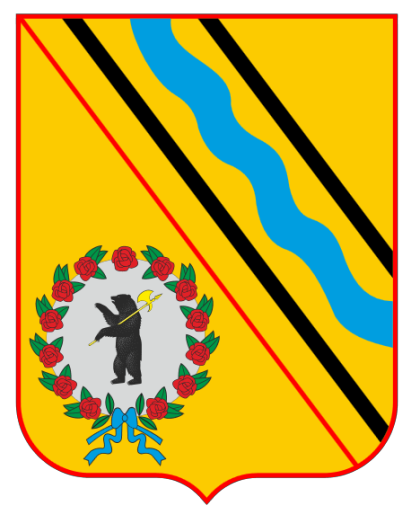 Обосновывающие материалы схемытеплоснабженияКонстантиновского сельского поселения Тутаевского района Ярославской областиМосква 2022 г.Глава 1. Существующее положение в сфере производства, передачи и потребления тепловой энергии для целей теплоснабженияЧасть 1. Функциональная структура теплоснабженияОписание административного состава поселения, с указанием на единой ситуационной карте границ и наименований территорий, входящих в состав.Муниципальное образование «Константиновское сельское поселение» находится на территории Тутаевского муниципального района Ярославской области. Географическая площадь территории Константиновского сельского поселения составляет 83,2 кв. км, На севере и востоке Константиновское сельское поселение граничит с городским поселением Тутаев и Родионовским сельским поселением, на юго-востоке граница совпадает с границей между Тутаевским и Ярославским муниципальными районами, на юге граничит с Чебаковским сельским поселением, на западе граничит с Артемьевским сельским поселением.Сельское поселение Константиновское входит в состав муниципального образования Тутаевский муниципальный район. В состав Константиновского сельского поселения входит 30 населённых пунктов. Административным центром является р.п. Константиновский.Современный рельеф Константиновского сельского поселения представляет собой равнину. Абсолютные отметки высот по Ярославской области меняются от 84,0 м (урез Волги) до 293 м (Тархов Холм). Приподнятые участки поверхности (160-200 м и более) прослеживаются прерывистой полосой разной ширины (до нескольких десятков километров) с юга на север почти по центру области.Константиновское сельское поселение Тутаевского района Ярославской области располагается в умеренно климатическом поясе. Поселение, согласно СП 131.13330.2012 (актуализированная версия СНиП 23-01-99) «Строительная климатология», относится к IIВ строительно-климатическому району со следующими характеристиками.Таблица 1 Климатические показателиНа территории области в среднем выпадает 500-600 мм осадков в год, причём максимум их приходится на лето. Количество осадков превышает испарение, поэтому коэффициент увлажнения составляет 1,2-1,3 м. Таким образом, область находится в зоне достаточного и, периодами, избыточного увлажнении, что способствует развитию процессов заболачивания. Особенно это касается крупнейших низин, где выпадает больше осадков. Толщина снегового покрова около 30-70 см. Больше его скапливается в понижениях рельефа, вызывая весной высокие половодья. До сооружения водохранилищ, высота подъёма воды весной на Волге достигала 8-13 м.Преобладающие ветры связаны с общей циркуляцией атмосферы в умеренном поясе России. Поэтому чаще ветры дуют с юга, юго-запада. В тёплые периоды года чаще, чем в холодные, повторяемость северо-западных, северных и северо-восточных ветров. Скорости ветра небольшие, в среднем 3,5-5,0 м/с, иногда сильные - 10-15 м/с, очень редки штормовые - более 15 м/с.Перечень лиц, владеющих на праве собственности или другом законном основании объектами централизованной системы теплоснабжения, с указанием объектов, принадлежащих этим лицам.Централизованное теплоснабжение присутствует в трёх населённых пунктах  Константиновского СП: посёлки Константиновский, Фоминское и Микляиха. Система централизованного ГВС на территории СП присутствует только в пос. Константиновском и пос. Фоминском. Горячее водоснабжение в прочих населённых пунктах осуществляется посредством индивидуальных подогревателей.МУП ТМР «ТутаевТеплоЭнерго» осуществляет производство, передачу и реализацию тепловой энергии потребителям пос. Константиновский и пос. Фоминское. В зону эксплуатационной ответственности МУП ТМР «ТутаевТеплоЭнерго» на территории рассматриваемых поселений входит 1 котельная и тепловые сети.АО «Яркоммунсервис» осуществляет производство, передачу и реализацию тепловой энергии потребителям пос. Микляиха. В зону эксплуатационной ответственности АО «Яркоммунсервис» входит 1 котельная и тепловые сети.МУП ТМР «Тутаевские коммунальные системы» осуществляет передачу тепловой энергии в зоне действия котельной АО «Яркоммунсервис». На балансе организации находится большая часть тепловых сетей от котельной пос. Микляиха.На рисунке ниже изображена функциональная структура организации теплоснабжения Константиновского сельского поселения.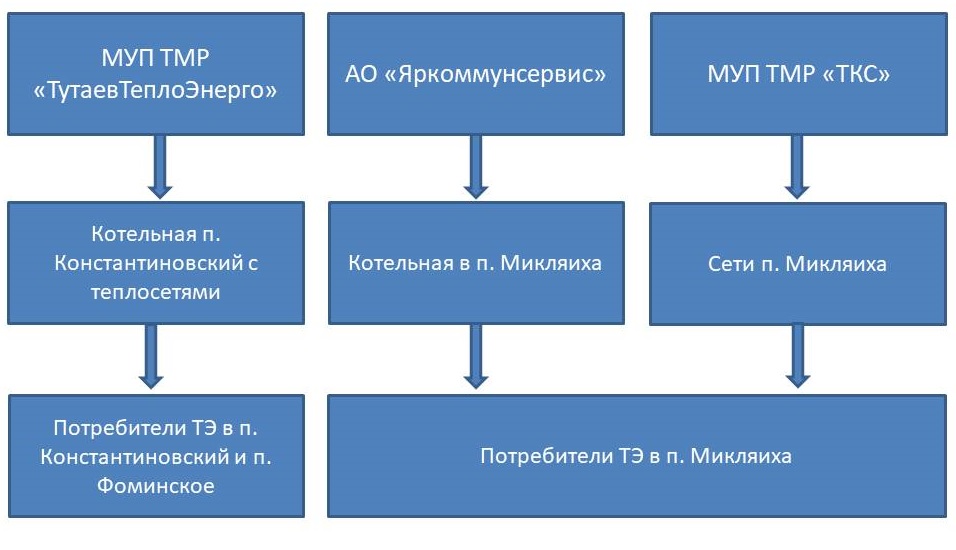 Рисунок 1 Функциональная схема централизованного теплоснабженияОписание зон деятельности (эксплуатационной ответственности) теплоснабжающих и теплосетвых организаций. Схема поселения, городского округа с указанием зон деятельности (эксплуатационной ответственности) теплоснабжающих и теплосетевых организаций.МУП ТМР «ТутаевТеплоЭнерго» осуществляет производство, передачу и реализацию тепловой энергии потребителям пос. Константиновский и пос. Фоминское. В зону эксплуатационной ответственности МУП ТМР «ТутаевТеплоЭнерго» на территории рассматриваемых поселений входит 1 котельная и тепловые сети. Ранее эксплуатацию котельной в п. Константиновский осуществляло АО ЯГК филиал «Тутаевский» ЯГКАО «Яркоммунсервис» осуществляет производство, передачу и реализацию тепловой энергии потребителям пос. Микляиха. В зону эксплуатационной ответственности АО «Яркоммунсервис» входит 1 котельная и тепловые сети.МУП ТМР «Тутаевские коммунальные системы» осуществляет передачу тепловой энергии в зоне действия котельной АО «Яркоммунсервис».Рисунок 2 Зона действия котельной АО «Яркоммунсервис» в пос. МикляихаРисунок 3 Зона действия котельной МУП ТМР «ТутаевТеплоЭнерго» в пос. КонстантиновскийСитуационная схема зон действия источников централизованного теплоснабженияотносительно потребителей с указанием мест расположения, наименований и адресов источников тепловой энергии.Централизованное теплоснабжение присутствует в трёх населённых пунктах  Константиновского СП: посёлки Константиновский, Фоминское и Микляиха. Система централизованного ГВС на территории СП присутствует только в пос. Константиновском и пос. Фоминском. Горячее водоснабжение в прочих населённых пунктах осуществляется посредством индивидуальных подогревателей. Расположение объектов централизованной системы теплоснабжения указаны на рисунках выше.в зонах действия производственных котельныхНа территории поселения производственные источники тепловой энергии отсутствуют.в зонах действия индивидуального теплоснабженияИз 30 населенных пунктов муниципального образования имеет централизованное теплоснабжение только три населенных пункта – посёлки Константиновский, Фоминское и Микляиха. В остальных населённых пунктах централизованное теплоснабжение отсутствует. Строительство централизованной системы теплоснабжения нецелесообразно. Жители используют индивидуальные источники теплоснабжения.Часть 2. Источники тепловой энергииструктура и технические характеристики основного оборудованияЦентрализованное теплоснабжение в настоящее время осуществляют две теплоснабжающие организации: МУП ТМР «ТутаевТеплоЭнерго» и АО «Яркоммунсервис». На балансе этих организаций находится 2 действующих теплоисточника (котельные), а также тепловые сети. На обслуживании МУП ТМР «ТутаевТеплоЭнерго» находится котельная, которая отпускает тепловую энергию потребителям пос. Константиновский и пос. Фоминское в виде горячей воды. На обслуживании АО «Яркоммунсервис» находится одна водогрейная котельная, обеспечивающая потребителей в пос. Микляиха. Теплоносителем является горячая вода. Перечень и основные характеристики теплогенерирующего оборудования перечисленных источников тепловой энергии представлены в таблице ниже. Котельная п. КонстантиновскийНа котельной в пос. Константиновский установлено 4 паровых котла (три котла марки ДКВР-10-13, с паспортной паропроизводительностью 10 т/ч каждый, и один котел марки ДЕ-25-14 ГМ, с паспортной паропроизводительностю 25 т/ч). Потребителям тепловая энергия поступает в виде горячей воды. В котельной посредством теплообменников «пар/горячая вода» реализована двухконтурная система циркуляции теплоносителя: первый контур – котловой, где теплоносителем является пар, второй – сетевой, где теплоносителем является горячая вода.Таблица 2 Характеристики теплогенерирующего оборудования котельной на 01.06.2022Таблица 3 Перечень вспомогательного оборудования котельной в пос. КонстантиновскийКотельная п. МикляихаНа котельной в пос. Микляиха теплоносителем является горячая вода. В котловом контуре максимальная температура теплоносителя – 95 °С, в сетевом контуре максимальная температура теплоносителя – 95 °С.Таблица 4 Характеристики теплогенерирующего оборудования котельнойТаблица 5 Перечень вспомогательного оборудования котельной АО «Яркоммунсервис» в пос. МикляихаТаблица 6 Сведения о котельной и тепловых сетяхпараметры установленной тепловой мощности теплофикационного оборудования и теплофикационной установкиПараметры установленной тепловой мощности оборудования источников тепловой энергии представлены в таблицах ниже:Таблица 7 Установленная мощность оборудования котельныхограничения тепловой мощности и параметры располагаемой тепловой мощностиРасполагаемая мощность котельных и установленная мощность совпадают (пункт «б» Части 1 Главы 1)Ограничение тепловой мощности отсутствует.объем потребления тепловой энергии (мощности) и теплоносителя на собственные и хозяйственные нужды и параметры тепловой мощности неттоСогласно Постановлению Правительства РФ от 22.02.2012 №154 «О требованиях к схемам теплоснабжения и порядку их разработки и утверждения», «мощность источника тепловой энергии нетто» - величина, равная располагаемой мощности источника тепловой энергии за вычетом тепловой нагрузки на собственные и хозяйственные нужды. Таблица 8 Тепловая мощность неттосроки ввода в эксплуатацию основного оборудования, год последнего освидетельствования при допуске к эксплуатации после ремонта, год продления ресурса и мероприятия по продлению ресурсаСрок ввода в эксплуатацию котлового оборудования источников теплоснабжения Константиновского сельского поселения представлен в таблице ниже.Таблица 9 Срок ввода в эксплуатацию котлового оборудования источников теплоснабжения схемы выдачи тепловой мощности, структура теплофикационных установок (для источников тепловой энергии, функционирующих в режиме комбинированной выработки электрической и тепловой энергии)В муниципальном образовании источники комбинированной выработки тепловой и электрической энергии отсутствуют.способы регулирования отпуска тепловой энергии от источников тепловой энергии с обоснованием выбора графика изменения температур и расхода теплоносителя в зависимости от температуры наружного воздухаДля теплоисточников Константиновского СП принят качественный способ регулирования температуры теплоносителя 95-70 0С. Утвержденные температурные графики разработаны для теплоисточников в соответствии с местными климатическими условиями. На графиках отражена зависимость температуры прямой сетевой воды в зависимости от температуры наружного воздуха. Таблица 10 График температурного режима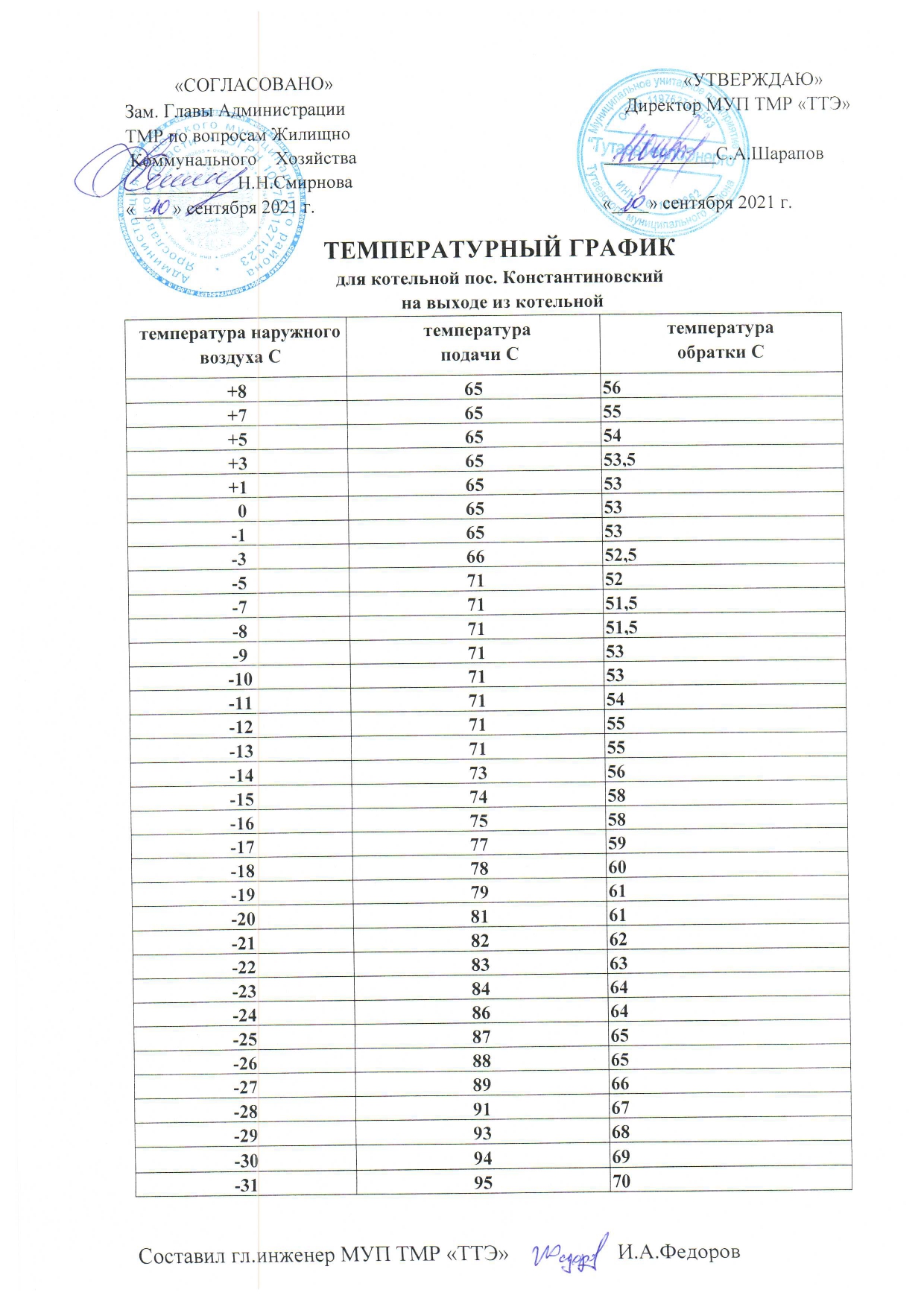 Таблица 11 График температурного режима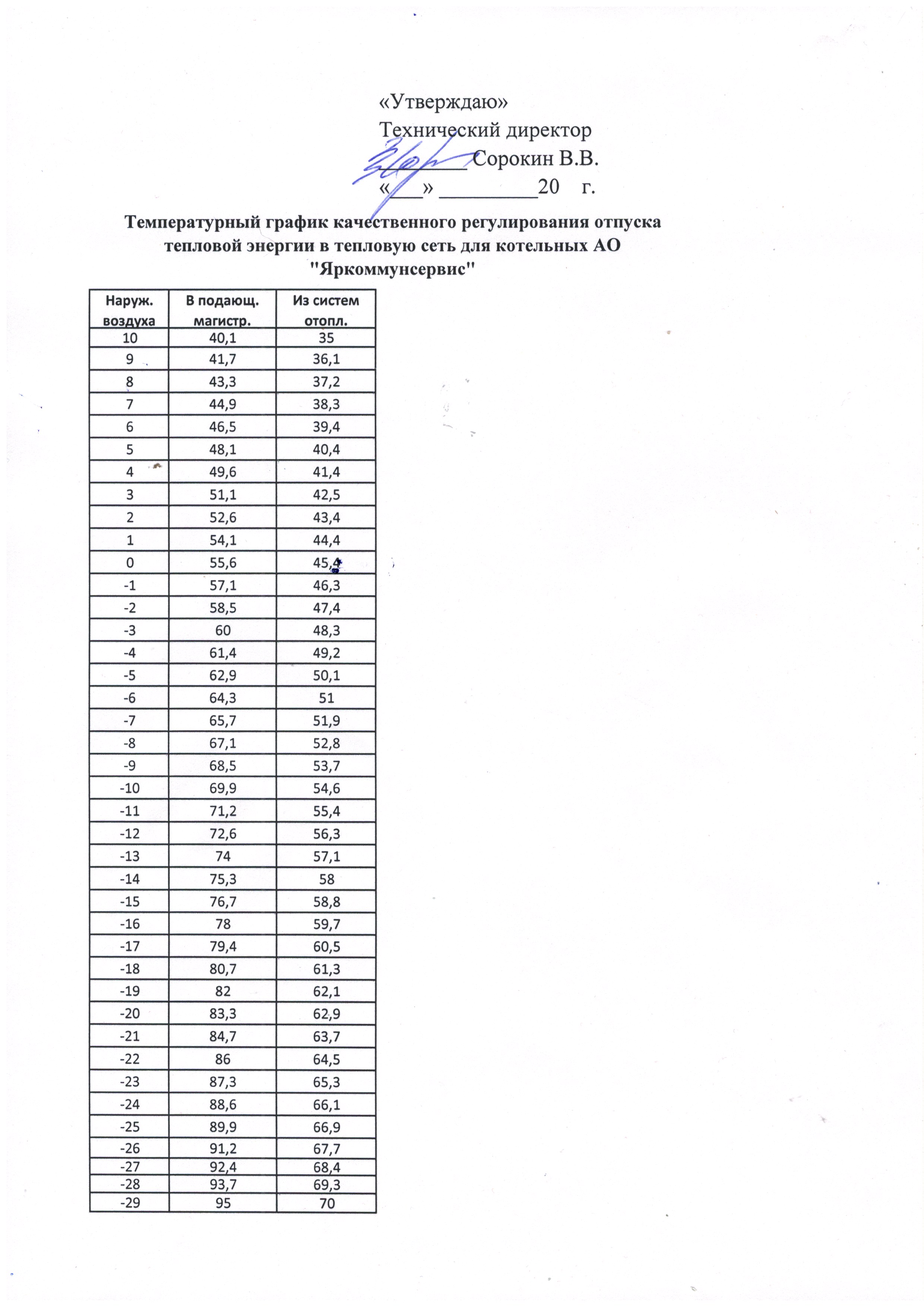 среднегодовая загрузка оборудованияДанные по среднегодовой загрузке оборудования источников тепловой энергии представлены в таблице ниже.Таблица 12  Среднегодовая загрузка оборудования котельной п. Константиновский Таблица 13 Среднегодовая загрузка оборудования котельной п. Микляихаспособы учета тепла, отпущенного в тепловые сетиДля учета отпускаемой в сети тепловой энергии на котельной в пос. Константиновский используется прибор вычисления количества теплоты (ВКТ-7), установленный в машинном зале. На котельной в п. Микляиха установлен прибор учета СПТ-961 М, данные выводятся дистанционно через GSM модем на компьютер в АО «Яркоммунсервис» через программу «ЭЛДИС».статистика отказов и восстановлений оборудования источников тепловой энергииТаблица 14 Перечень отказов оборудованияпредписания надзорных органов по запрещению дальнейшей эксплуатации источников тепловой энергииКотельная п. Константиновский находится в процессе перевооружения РТХТак же выявлены нарушения требований:Инженерно-технические средства защитыСистемы охранной сигнализацииСистемы охранного освещенияСистемы оповещенияперечень источников тепловой энергии и (или) оборудования (турбоагрегатов), входящего в их состав (для источников тепловой энергии, функционирующих в режиме комбинированной выработки электрической и тепловой энергии), которые отнесены к объектам, электрическая мощность которых поставляется в вынужденном режиме в целях обеспечения надежного теплоснабжения потребителейИсточники тепловой энергии, функционирующие в режиме комбинированной выработки электрической и тепловой энергии, отсутствуют.Часть 3. Тепловые сети, сооружения на них и тепловые пунктыописание структуры тепловых сетей от каждого источника тепловой энергии, от магистральных выводов до центральных тепловых пунктов (если таковые имеются) или до ввода в жилой квартал или промышленный объект с выделением сетей горячего водоснабженияМУП ТМР «ТутаевТеплоЭнерго» и АО «Яркоммунсервис» – две теплоснабжающие организации Константиновского СП, осуществляющие выработку и транспортировку тепловой энергии. В пос. Константиновском теплоисточник и тепловые сети находятся на балансе МУП ТМР «ТутаевТеплоЭнерго». От данного источника централизованным теплоснабжением обеспечиваются также потребители пос. Фоминское. В пос. Микляиха теплоисточник находится на балансе АО «Яркоммунсервис».Общая протяженность сетей теплоснабжения по предоставленным данным составляет 9000 м в однотрубном исчислении (4500 в двухтрубном исчислении):Трубопроводы балансовой принадлежности  АО "Яркоммунсервис" п. Микляиха – 620 м.Трубопроводы балансовой принадлежности  МУП ТМР «Тутаевские Коммунальные системы» п. Микляиха – 8344,0 м.трубопроводов балансовой принадлежности - магазин "Промтовары" ул. Калинина, 27 п. Микляиха – 22 м.трубопроводов балансовой принадлежности - Киселёв ул. Комсомольская, 11 п. Микляиха – 2 м.трубопроводов балансовой принадлежности - Рощина ул. Комсомольская, 20 п. Микляиха – 12 м.Все внешние тепловые сети имеют двухтрубное исполнение. Продолжительность ОЗП в пос. Микляиха составляет 212 сут./год, в пос. Константиновском и пос. Фоминское – 221 сут./год. Тепловая энергия теплоносителя используется для целей отопления, система централизованного ГВС присутствует в пос. Константиновском и пос. Фоминское. Трубопроводы от обоих теплоисточников имеют по большей части наружное исполнение, материал теплоизоляции – ППУ и минеральная вата.Таблица 15 Реестр трубопроводов балансовой принадлежности АО "Яркоммунсервис"Таблица 16 Реестр трубопроводов балансовой принадлежности МУП ТМР «ТКС»Таблица 17 Реестр трубопроводов балансовой принадлежности магазин "Промтовары" ул. Калинина, 27 п.Таблица 18 Реестр трубопроводов балансовой принадлежности Киселёв ул. Комсомольская, 11 п. МикляихаТаблица 19 Реестр трубопроводов балансовой принадлежности - Рощина ул. Комсомольская, 20 п. Микляихакарты (схемы) тепловых сетей в зонах действия источников тепловой энергии в электронной форме и (или) на бумажном носителеСхемы тепловых сетей в п. Микляиха представленыниже.Схемы тепловых сетей в п. Константиновский представлены в Приложении 1.параметры тепловых сетей, включая год начала эксплуатации, тип изоляции, тип компенсирующих устройств, тип прокладки, краткую характеристику грунтов в местах прокладки с выделением наименее надежных участков, определением их материальной характеристики и тепловой нагрузки потребителей, подключенных к таким участкамК основным параметрам тепловых сетей относятся: длина, диаметр трубопровода, вид прокладки тепловой сети, материал теплоизоляции, год ввода в эксплуатацию. Все трубопроводы стальные. Диаметры трубопроводов изменяются от магистральных Ду=400мм, до квартальных Ду=25 мм на вводах потребителей. Большая часть трубопроводов имеет надземное исполнение. В качестве изоляции на большинстве участков трубопроводов в обоих поселках используются маты из минеральной ваты с устройством защитного покрытия из штукатурки по сетке, а также ППУ-изоляция.Трубопроводы теплотрасс от котельной в пос. Константиновский большей частью введены в эксплуатацию в 80х гг. и имеют существенный физический и эксплуатационный износ. На отдельных участках теплоизоляционный слой имеет значительные повреждения и местами отсутствует. На большую часть трубопроводов отсутствует информация о дате ввода в эксплуатацию Трубопроводы от котельной в пос. Микляиха большей частью прошли модернизацию в 2004-2012 гг. и характеризуются удовлетворительным техническим состоянием.описание типов и количества секционирующей и регулирующей арматуры на тепловых сетяхЗапорная арматура в тепловых сетях предусматривается для отключения трубопроводов, ответвлений и перемычек между трубопроводами, секционирования магистральных и распределительных тепловых сетей на время ремонта и промывки тепловых сетей и т. п. В соответствии со СНиП 41-02-2003 «Тепловые сети», установка запорной арматуры предусматривается на всех выводах тепловых сетей от источников теплоты независимо от параметров теплоносителя и диаметров трубопроводов. При этом не допускается дублирования арматуры внутри и вне здания.описание типов и строительных особенностей тепловых камер и павильоновСтроительные конструкции тепловых камер, как правило, выполнены из стандартныхжелезобетонных и кирпичных конструкций. Павильоны на тепловых сетях выполнены в надземном исполнении из металлоконструкций. Секционирующая и регулирующая арматура на тепловых сетях стальная и из ковкого чугуна. Данные по типу и количеству секционирующей и регулирующей арматуры отсутствуют. На отдельных участках запорно-регулирующая арматура (задвижки) имеют микроскопические трещины.описание графиков регулирования отпуска тепла в тепловые сети с анализом их обоснованностиДля теплоисточников Константиновского СП принят качественный способ регулирования температуры теплоносителя. Действующие температурные графики разработаны в соответствии с местными климатическими условиями. На графиках отражена зависимость температуры прямой сетевой воды в зависимости от температуры наружного воздуха. В котельной в пос. Константиновский присутствует нижняя срезка на 60°С для обеспечения требуемой температуры горячей воды (открытая система ГВС). В таблице ниже представлены проектный температурный график и фактический температурный режим.Таблица 20 Температурные графики регулирования отпуска тепловой энергиифактические температурные режимы отпуска тепла в тепловые сети и их соответствие утвержденным графикам регулирования отпуска тепла в тепловые сетиФактический температурный режим отпуска тепла в тепловые сети соответствует утвержденным графикам отпуска тепловой энергии. гидравлические режимы тепловых сетей и пьезометрические графикиГидравлический режим тепловой сети не был предоставлен.статистика отказов тепловых сетей (аварий, инцидентов) за последние 5 летТаблица 21 Перечень отказов, с 01.10.2014 по 21.04.2015Таблица 22 Перечень отказов, с 01.10.2015 по 03.05.2016Таблица 23 Перечень отказов, с 16.03.2017 по 31.03.2017Таблица 24 Сводная информация по отключению коммунальных услуг на территории Тутаевского МР с начала отопительного сезона 25.09.2017г. по   03.05.2018г.Таблица 25 Перечень отказов, 2016  годстатистика восстановлений (аварийно-восстановительных ремонтов) тепловых сетей и среднее время, затраченное на восстановление работоспособности тепловых сетей, за последние 5 летТаблица 26 Время восстановлений работоспособности, с 01.10.2014 по 21.04.2015Таблица 27 Время восстановлений работоспособности, с 01.10.2015 по 03.05.2016Таблица 28 Время восстановлений работоспособности, с 16.03.2017 по 31.03.2017Таблица 29 Сводная информация по отключению коммунальных услуг на территории Тутаевского МР с начала отопительного сезона 25.09.2017г. по   03.05.2018г.Таблица 30 Время восстановлений работоспособности, 2016 годописание процедур диагностики состояния тепловых сетей и планирования капитальных (текущих) ремонтовЕежегодно, после окончания отопительного периода, проводятся гидравлические испытания на плотность и механическую прочность, контрольные шурфовки на тепловых сетях, ревизию запорной арматуры,  по результатам которых проводятся капитальные и текущие ремонты тепловых сетей. По мере необходимости восстанавливает тепло и гидроизоляцию надземных участков тепловых сетей.К процедурам диагностики тепловых сетей  относятся: испытания трубопроводов на плотность и прочность; диагностика металлов. контроль сварных швов и соединений.На основании результатов диагностики, анализа статистики повреждений, срока службы и результатов гидравлических испытаний трубопроводов выбираются участки тепловой сети, требующие замены, после чего принимается решение о включении участков тепловых сетей в планы капитальных ремонтов.Капитальный ремонт включает в себя полную замену трубопровода и частичную замену строительных конструкций. Планирование капитальных ремонтов производится по критериям: количества дефектов на участке трубопровода в отопительный период и межотопительный, в результате гидравлических испытаний тепловой сети на плотность и прочность; результатов диагностики тепловых сетей; объема последствий в результате вынужденного отключения участка; срок эксплуатации трубопровода. В целях организации мониторинга за состоянием оборудования тепловых сетей применяются следующие виды диагностики:Эксплуатационные испытания:Гидравлические испытания на плотность и механическую прочность – проводятся ежегодно после отопительного сезона и после проведения ремонтов. Испытания проводятся согласно требований Правил технической эксплуатации тепловых энергоустановок и Правил устройства и безопасной эксплуатации трубопроводов пара и горячей воды. По результатам испытаний выявляются дефектные участки, не выдержавшие испытания пробным давлением, формируется график ремонтных работ по устранению дефектов. Перед выполнением ремонта производится дефектация поврежденного участка с вырезкой образцов для анализа состояния трубопроводов и характера повреждения. По результатам дефектации определяется объем ремонта.Испытания водяных тепловых сетей на максимальную температуру теплоносителя - проводятся с периодичностью установленной главным инженером тепловых сетей (1 раз в 2 года) с целью выявления дефектов трубопроводов, компенсаторов, опор, а также проверки компенсирующей способности тепловых сетей в условиях температурных деформаций, возникающих при повышении температуры теплоносителя до максимального значения. Испытания проводятся в соответствии с Правилами технической эксплуатации тепловых энергоустановок и Методическими указаниями по испытанию водяных тепловых сетей на максимальную температуру теплоносителя (РД 153.34.1-20.329-2001). Результаты испытаний обрабатываются и оформляются актом, в котором указываются необходимые мероприятия по устранению выявленных нарушений в работе оборудования. Нарушения, которые возможно устранить в процессе эксплуатации устраняются в оперативном порядке. Остальные нарушения в работе оборудования тепловых сетей включаются в план ремонта на текущий год.Испытания водяных тепловых сетей на гидравлические потери – проводятся с периодичностью 1 раз в 5 лет с целью определения эксплуатационных гидравлических характеристик трубопроводов, состояния их внутренней поверхности и фактической пропускной способности. Испытания проводятся в соответствии с Правилами технической эксплуатации тепловых энергоустановок и Методическими указаниями по испытанию водяных тепловых сетей на гидравлические потери (РД 34.20.519-97). Результаты испытаний обрабатываются и оформляются техническим отчетом, в котором отражаются фактические эксплуатационные гидравлические характеристики. На основании результатов испытаний производится корректировка гидравлических режимов работы тепловых сетей и систем теплопотребления.Испытания по определению тепловых потерь в водяных тепловых сетях – проводятся 1 раз в 5 лет с целью определения фактических эксплуатационных тепловых потерь через тепловую изоляцию. Испытания проводятся в соответствии с Правилами технической эксплуатации тепловых энергоустановок и Методическими указаниями по определению тепловых потерь в водяных тепловых сетях (РД 34.09.255-97). Результаты испытаний обрабатываются и оформляются техническим отчетом, в котором отражаются фактические эксплуатационные среднегодовые тепловые потери через тепловую изоляцию. На основании результатов испытаний формируется перечень мероприятий и график их выполнения по приведению тепловых потерь к нормативному значению, связанных с восстановлением и реконструкцией тепловой изоляции на участках с повышенными тепловыми потерями, заменой трубопроводов с изоляцией заводского изготовления, имеющей наименьший коэффициент теплопроводности, монтажу систем попутного дренажа на участках подверженных затоплению и т.д.Регламентные работы:Контрольные шурфовки – проводятся ежегодно по графику в межотопителный период с целью оценки состояния трубопроводов тепловых сетей, тепловой изоляции и строительных конструкций. Контрольные шурфовки проводятся согласно Методических указаний по проведению шурфовок в тепловых сетях (МУ 34-70-149-86). В контрольных шурфах производится внешний осмотр оборудования тепловых сетей, оценивается наружное состояние трубопроводов на наличие признаков наружной коррозии, производится вырезка образцов для оценки состояния внутренней поверхности трубопроводов, оценивается состояние тепловой изоляции, оценивается состояние строительных конструкций. По результатам осмотра в шурфе составляются акты, в которых отражается фактическое состояние трубопроводов, тепловой изоляции и строительных конструкций. На основании актов разрабатываются мероприятия для включения в план ремонтных работ.Оценка интенсивности процесса внутренней коррозии - проводится с целью определения скорости коррозии внутренних поверхностей трубопроводов тепловых сетей с помощью индикаторов коррозии. Оценка интенсивности процесса внутренней коррозии производится в соответствии с Методическими рекомендациями по оценке интенсивности процессов внутренней коррозии в тепловых сетях (РД 153-34.1-17.465-00). На основании обработки результатов лабораторных анализов определяется скорость внутренней коррозии мм/год и делается заключение об агрессивности сетевой воды. На участках тепловых сетей, где выявлена сильная или аварийная коррозия проводится обследование с целью определения мест, вызывающих рост концентрации растворенных в воде газов (подсосы) с последующим устранением. Проводится анализ качества подготовки подпиточной воды.Техническое освидетельствование – проводится в части наружного осмотра, гидравлических испытаний и технического диагностирования:- наружный осмотр - ежегодно;- гидравлические испытания – ежегодно, а также перед пуском в эксплуатацию после монтажа или ремонта связанного со сваркой;- техническое диагностирование - по истечении назначенного срока службы (визуальный и измерительный контроль, ультразвуковой контроль, ультразвуковая толщинометрия, механические испытания).Техническое освидетельствование проводится в соответствии с Типовой инструкцией по периодическому техническому освидетельствованию трубопроводов тепловых сетей в процессе эксплуатации (РД 153-34.0-20.522-99). Результаты технического освидетельствования заносятся в паспорт тепловой сети. На основании результатов технического освидетельствования разрабатывается план мероприятий по приведению оборудования тепловых сетей в нормативное состояние.Планирование капитальных (текущих) ремонтов.На основании результатов испытаний, осмотров и обследования оборудования тепловых сетей проводится анализ его технического состояния и формирование перспективного график ремонта оборудования тепловых сетей на 5 лет (с ежегодной корректировкой).На основании перспективного графика ремонтов разрабатывается перспективный план подготовки к ремонту на 5 лет.Формирование годового графика ремонтов и годового плана подготовки к ремонту производится в соответствии с перспективным графиком ремонта и перспективным планом подготовки к ремонту с учетом корректировки по результатам испытаний, осмотров и обследований.описание периодичности и соответствия техническим регламентам и иным обязательным требованиям процедур летних ремонтов с параметрами и методами испытаний (гидравлических, температурных, на тепловые потери) тепловых сетейПроцедура ремонтов.Ремонт оборудования тепловых сетей производится в соответствии с требованиями Правил организации технического обслуживания и ремонта оборудования, зданий и сооружений электростанций и сетей (СО 34.04.181-2003).Работы по текущему ремонту проводятся ежегодно по окончанию отопительного сезона, график проведения работ уточняется на основании результатов проведения гидравлических испытаний на плотность и прочность.Капитальный ремонт проводится в соответствии с утвержденным годовым графиком ремонта. Мероприятия по капитальному ремонту планируются исходя из фактического состояния сетей, на основании анализа технического состояния оборудования по актам осмотра трубопроводов в шурфе (контрольные шурфы), аварийных актов и т.п. Учитывая техническое состояние оборудования тепловых сетей, работы по капитальному ремонту планируются ежегодно.Проведение испытаний тепловых сетей (гидравлических, температурных, на тепловые потери).Гидравлические испытания на плотность и механическую прочность от источников теплоснабжения поселении проводятся ежегодно по окончанию отопительного сезона путем гидравлического давления проверяется состояние тепловых сетей как в целом, так и по отдельным участкам. По результатам проверки составляется комиссионные акты и дефектные ведомости работ со сроками их исполнения, которые выполняются в летние периоды подготовки к следующему отопительному сезону.Испытания тепловых сетей на максимальную температуру планируются и проводятся с периодичностью 1 раз в 2 года. Режим испытаний определяется утвержденной программой – давление в трубопроводах тепловой сети, скорость подъема температуры теплоносителя, максимальная температура в подающем трубопроводе, время выдерживания максимального температурного режима. Испытания проводятся с учетом температурного графика и в соответствии с «Методическими указаниями по испытанию тепловых сетей на максимальную температуру теплоносителя» (РД 153-34.1-20.329-2001).Испытания на гидравлические потери проводятся в соответствии с требованиями ПТЭ 1 раз в 5 лет. Режим испытаний на гидравлические потери определяется утвержденной программой, разработанной в соответствии с требованиями «Методических указаний по испытанию водяных тепловых сетей на гидравлические потери» (РД 34.20.519-97). Испытания проводятся на 3-х режимах: статическом и двух динамических. Результаты испытаний используются для гидравлических расчетов.Испытания на тепловые потери проводятся с периодичностью 1 раз в 5 лет. Режим испытаний рассчитывается после выбора испытываемого участка тепловой сети и отражается в программах испытаний (рабочей и технической). Испытания проводятся согласно «Методическим указаниям по определению тепловых потерь в водяных тепловых сетях (РД 34.09.255-97).описание нормативов технологических потерь (в ценовых зонах теплоснабжения – плановых потерь, определяемых в соответствии с методическими указаниями по разработке схем теплоснабжения) при передаче тепловой энергии (мощности) и теплоносителя, включаемых в расчет отпущенных тепловой энергии (мощности) и теплоносителяКотельная п. МикляихаНормативные тепловые потери в тепловых сетях составляют 1224,32 Гкал/год (0,23083 Гкал/ч), из них потери ОА «Яркоммунсервис»  составляют 102,05 Гкал/год (0,019368 Гкал/ч).Котельная п. КонстантиновскийНормативные тепловые потери в тепловых сетях составляют 1,51 Гкал/ч.За 2021 потери в тепловых сетях составили 9 503,32 Гкал/год.оценка тепловых потерь в тепловых сетях за последние 3 года при отсутствии приборов учета тепловой энергииОценка тепловых потерь в тепловых сетях за последний год произведена на основании сведений, предоставленных теплоснабжающей организацией. Данные о тепловых потерях в тепловых сетях представлены в таблице ниже.Таблица 31 Фактические тепловые потери предписания надзорных органов по запрещению дальнейшей эксплуатации участков тепловой сети и результаты их исполненияПредписания надзорных органов по запрещению дальнейшей эксплуатации участков тепловой сети отсутствуют.описание наиболее распространенных типов присоединений теплопотребляющих установок потребителей к тепловым сетям с выделением наиболее распространенных, определяющих выбор и обоснование графика регулирования отпуска тепловой энергии потребителямПрисоединение теплопотребляющих установок к тепловым сетям осуществляется по закрытой схеме. График отпуска тепловой энергии представлен в пункте «ж» Части 3 Главы 1.сведения о наличии коммерческого приборного учета тепловой энергии, отпущенной из тепловых сетей потребителям, и анализ планов по установке приборов учета тепловой энергии и теплоносителяДля учета отпускаемой в сети тепловой энергии на котельной в пос. Константиновский используется прибор вычисления количества теплоты (ВКТ-7), установленный в машинном зале. На котельной в п. Микляиха установлен прибор учета СПТ-961 М, данные выводятся дистанционно через GSM модем на компьютер в АО «Яркоммунсервис» через программу «ЭЛДИС».анализ работы диспетчерских служб теплоснабжающих (теплосетевых) организаций и используемых средств автоматизации, телемеханизации и связиДиспетчерская служба производит постоянный мониторинг работы системы теплоснабжения. В случае поступления сигнала об утечки теплоносителя или аварии в котельной, диспетчерская служба оценивает ситуацию и организовывает работу аварийных ремонтных бригад. Между объектами системы теплоснабжения осуществляется постоянная телефонная связь и обмен техническими данными.уровень автоматизации и обслуживания центральных тепловых пунктов, насосных станцийНа территории муниципального образования отсутствуют повысительные насосные станции. Средства автоматизации, телемеханизации и связи отсутствуют. Организована круглосуточная диспетчерская служба.сведения о наличии защиты тепловых сетей от превышения давленияВ соответствии с нормативными документами СНиП «Тепловые сети», Правила эксплуатации теплопотребляющих установок и тепловых сетей потребителей в каждом элементе единой системы теплоснабжения (на источнике тепла, в тепловых сетях, в системах теплопотребления) должны быть предусмотрены средства защиты от недопустимых изменений давлений сетевой воды. Эти средства в первую очередь должны обеспечивать поддержание допустимого давления в аварийных режимах, вызванных отказом оборудования данного элемента, а также защиту собственного оборудования при аварийных внешних воздействиях.Средства защиты тепловых сетей от превышения давления представляют собой предохранительные клапаны, установленные на источнике теплоснабжения.перечень выявленных бесхозяйных тепловых сетей и обоснование выбора организации, уполномоченной на их эксплуатациюБесхозяйные тепловые сети отсутствуют.данные энергетических характеристик тепловых сетей (при их наличии)Данная информация представлена в пунктах «а» - «б» Чести 3 Главы 1.Часть 4. Зоны действия источников тепловой энергииСистема централизованного теплоснабжения поселения состоит из нескольких технологических зон.Зоны действия представлены на рисунке ниже.Часть 5. Тепловые нагрузки потребителей тепловой энергии, групп потребителей тепловой энергии в зонах действия источников тепловой энергииописание значений спроса на тепловую мощность в расчетных элементах территориального деления, в том числе значений тепловых нагрузок потребителей тепловой энергии, групп потребителей тепловой энергииЗначения потребления тепловой энергии, в зонах действия каждого источникатепловой энергии, рассчитаны исходя из суммарных договорных нагрузок потребителей на нужды отопления, вентиляции и горячего водоснабжения.Данные предоставленные АО «Яркоммунсервис» и МУП ТМР «ТутаевТеплоЭнерго» представлены в таблице ниже.Таблица 32 Значения потребления тепловой энергии котельной п. КонстантиновскийТаблица 33 Значения потребления тепловой энергии котельной п. Микляихаописание значений расчетных тепловых нагрузок на коллекторах источников тепловой энергии.Значения потребления тепловой энергии при расчетных температурах наружного воздуха представлены в таблицах ниже.Таблица 34 Котельная п. МикляихаЗначения потребления тепловой энергии за отопительный период определены исходя из продолжительности отопительного периода, согласно действующим нормам.Потребление тепловой энергии Константиновского сельского поселения представлено в таблице ниже.Таблица 35 Потребление тепловой энергии. описание случаев и условий применения отопления жилых помещений в многоквартирных домах с использованием индивидуальных квартирных источников тепловой энергииИспользование источников индивидуального теплоснабжения, согласно ФЗ-190 от 27.07.2010 (ред. от 02.07.2013) «О теплоснабжении» (с изменениями и дополнениями, вступающими в силу с 01.01.2014), для отопления жилых помещений в многоквартирных домах может осуществляться только при соответствии этих источников перечню условий, определенному Правилами подключения (технического присоединения) к системам теплоснабжения.В муниципальном образовании поквартирное отопление жилых помещений в многоквартирных домах с использованием индивидуальных квартирных источников тепловой энергии не используются.описание величины потребления тепловой энергии в расчетных элементах территориального деления за отопительный период и за год в целомЗначения потребления тепловой энергии за отопительный период определены исходя из продолжительности отопительного периода, согласно действующим нормам.Потребление тепловой энергии Константиновского сельского поселения представлено в таблице ниже.Таблица 36 Потребление тепловой энергии. описание существующих нормативов потребления тепловой энергии для населения на отопление и горячее водоснабжениеНорматив теплопотребления показывает необходимое количество тепловой энергии, Гкал, затрачиваемой на отопление 1 м2 общей площади жилого помещения в зависимости от года постройки и этажности многоквартирного жилого дома.Постановлением Главы ТМР № 2542 от 26.12.2008 года (о нормативах на коммунальные услуги для населения ТМР) установлены следующие нормативы потребления теплоэнергии на отопление для населения в Гкал/1м2 отапливаемой площади.Таблица 37 Нормативы  потребления  теплоэнергии на отопление для населения в Тутаевском муниципальном районеГодовое потребление 0,2258 Гкал/на 1м2Таблица 38 Нормативы потребления холодного и горячего водоснабжения, водоотведения и теплоэнергии на нагрев воды в зависимости от благоустроенности жилищного  фонда в Тутаевском муниципальном районеописание сравнения величины договорной и расчетной тепловой нагрузки по зоне действия каждого источника тепловой энергииИнформация для сравнения отсутствует.Часть 6. Балансы тепловой мощности и тепловой нагрузкиописание балансов установленной, располагаемой тепловой мощности и тепловой мощности нетто, потерь тепловой мощности в тепловых сетях и расчетной тепловой нагрузки по каждому источнику тепловой энергии, а в ценовых зонах теплоснабжения - по каждой системе теплоснабженияПо результатам анализа текущей ситуации в области производства и передачи тепловой энергии в муниципальном образовании разработаны балансы установленной, располагаемой тепловой мощности и тепловой мощности нетто, потерь тепловой мощности в тепловых сетях и присоединенной тепловой нагрузки по каждому источнику тепловой энергии по каждому источнику тепловой энергии.Баланс тепловой мощности источника теплоснабжения АО «Яркоммунсервис» и МУП ТМР «ТутаевТеплоЭнерго» представлен ниже.Таблица 39 Баланс тепловой мощности котельныхописание резервов и дефицитов тепловой мощности нетто по каждому источнику тепловой энергии, а в ценовых зонах теплоснабжения - по каждой системе теплоснабженияДанные о резервах и дефицитах тепловой мощности нетто по каждому источнику тепловой энергии и выводам тепловой мощности приведены в таблице ниже.Таблица 40 Данные о резервах и дефицитах котельной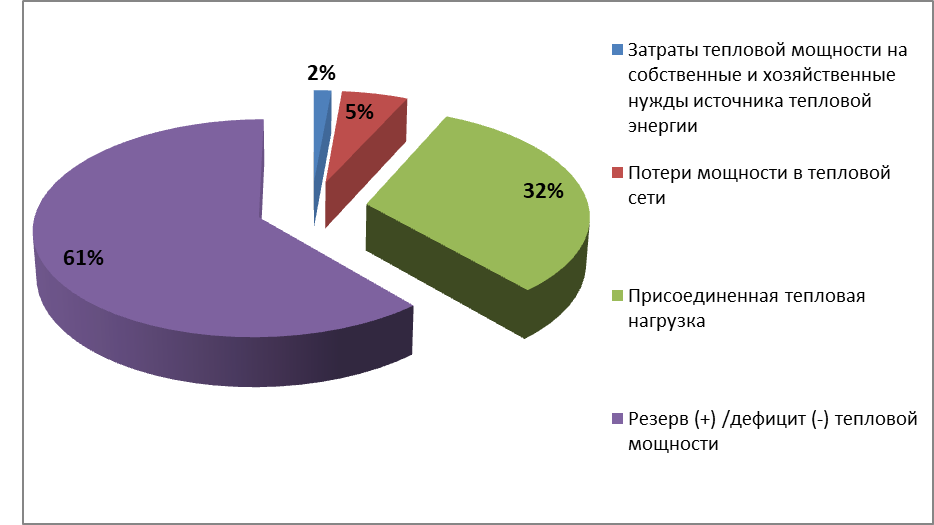 Рисунок 7 Данные о резервах и дефицитах котельной п. Константиновский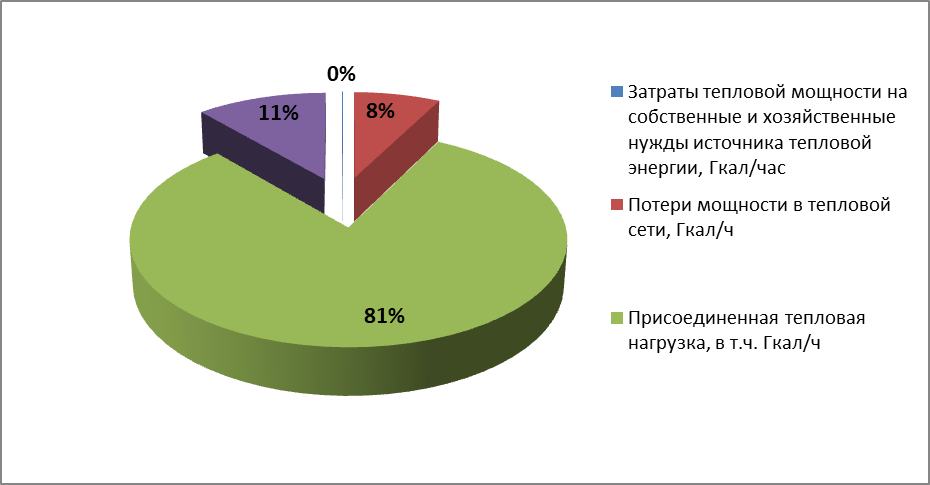 Рисунок 8 Данные о резервах и дефицитах котельной п. МикляихаСогласно Постановлению Правительства РФ от 22.02.2012 №154 «О требованиях к схемам теплоснабжения и порядку их разработки и утверждения», «мощность источника тепловой энергии нетто» - величина, равная располагаемой мощности источника тепловой энергии за вычетом тепловой нагрузки на собственные и хозяйственные нужды. Таблица 41 Собственные и хозяйственные нужды котельныхВывод: в настоящее время на источниках тепловой энергии дефициты тепловой мощности отсутствуют. описание гидравлических режимов, обеспечивающих передачу тепловой энергии от источника тепловой энергии до самого удаленного потребителя и характеризующих существующие возможности (резервы и дефициты по пропускной способности) передачи тепловой энергии от источника тепловой энергии к потребителюПоказатели гидравлических режимов тепловой сети соответствуют необходимым.описание причины возникновения дефицитов тепловой мощности и последствий влияния дефицитов на качество теплоснабженияАнализ балансов тепловой мощности источников тепловой энергии позволяет сделать вывод, что дефициты тепловой мощности на источниках тепловой энергии отсутствуют. описание резервов тепловой мощности нетто источников тепловой энергии и возможностей расширения технологических зон действия источников тепловой энергии с резервами тепловой мощности нетто в зоны действия с дефицитом тепловой мощностиАнализ балансов тепловой мощности источников тепловой энергии позволяет сделать вывод, что на котельных имеется резерв тепловой.Таблица 42 Данные о резервах и дефицитах котельнойЧасть 7. Балансы теплоносителяописание балансов производительности водоподготовительных установок теплоносителя для тепловых сетей и максимального потребления теплоносителя в теплоиспользующих установках потребителей в перспективных зонах действия систем теплоснабжения и источников тепловой энергии, в том числе работающих на единую тепловую сетьТаблица 43 Параметры систем теплоснабжения, средние за годТаблица 44 Расходы воды на подпитку котельной п. Микляихаописание балансов производительности водоподготовительных установок теплоносителя для тепловых сетей и максимального потребления теплоносителя в аварийных режимах системтеплоснабженияУтвержденные балансы производительности водоподготовительных установок теплоносителя для тепловых сетей и максимального потребления теплоносителя в аварийных режимах систем теплоснабжения отсутствуют.Часть 8. Топливные балансы источников тепловой энергии и система обеспечения топливомописание видов и количества используемого основного топлива для каждого источника тепловой энергииОсновным топливом котельной является уголь, аварийное топливо на котельной п. Микляиха – дизель.Таблица 45 Виды и количество потребляемого топливаописание видов резервного и аварийного топлива и возможности их обеспечения в соответствии с нормативными требованиямиОсновным топливом котельной является уголь, аварийное топливо на котельной п. Микляиха – дизель.описание особенностей характеристик топлив в зависимости от мест поставкиПоставка топлива осуществляется в установленном порядке.Описание особенностей характеристик топлива, используемого при производстве тепловой энергии на источниках теплоснабжения, отсутствует.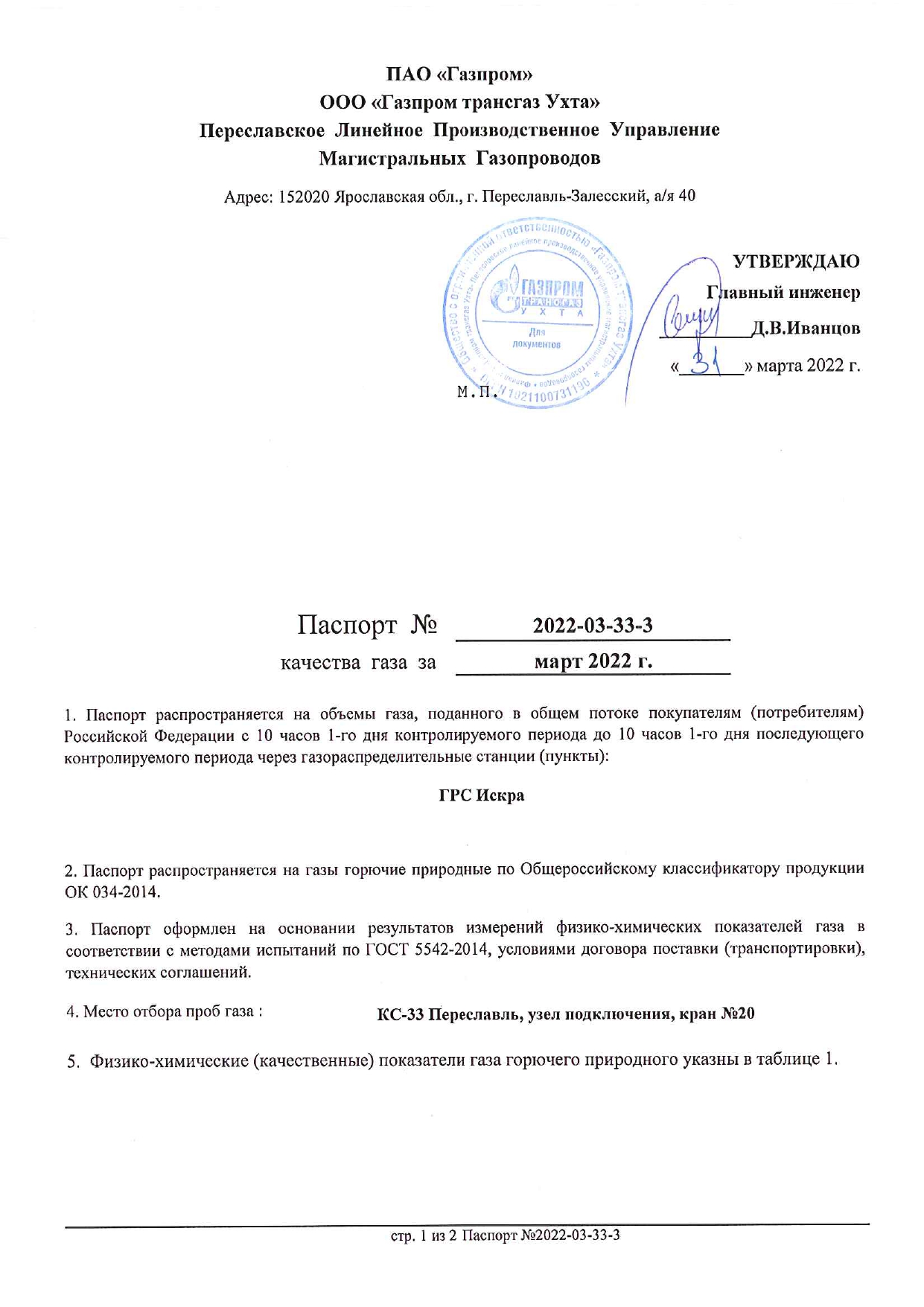 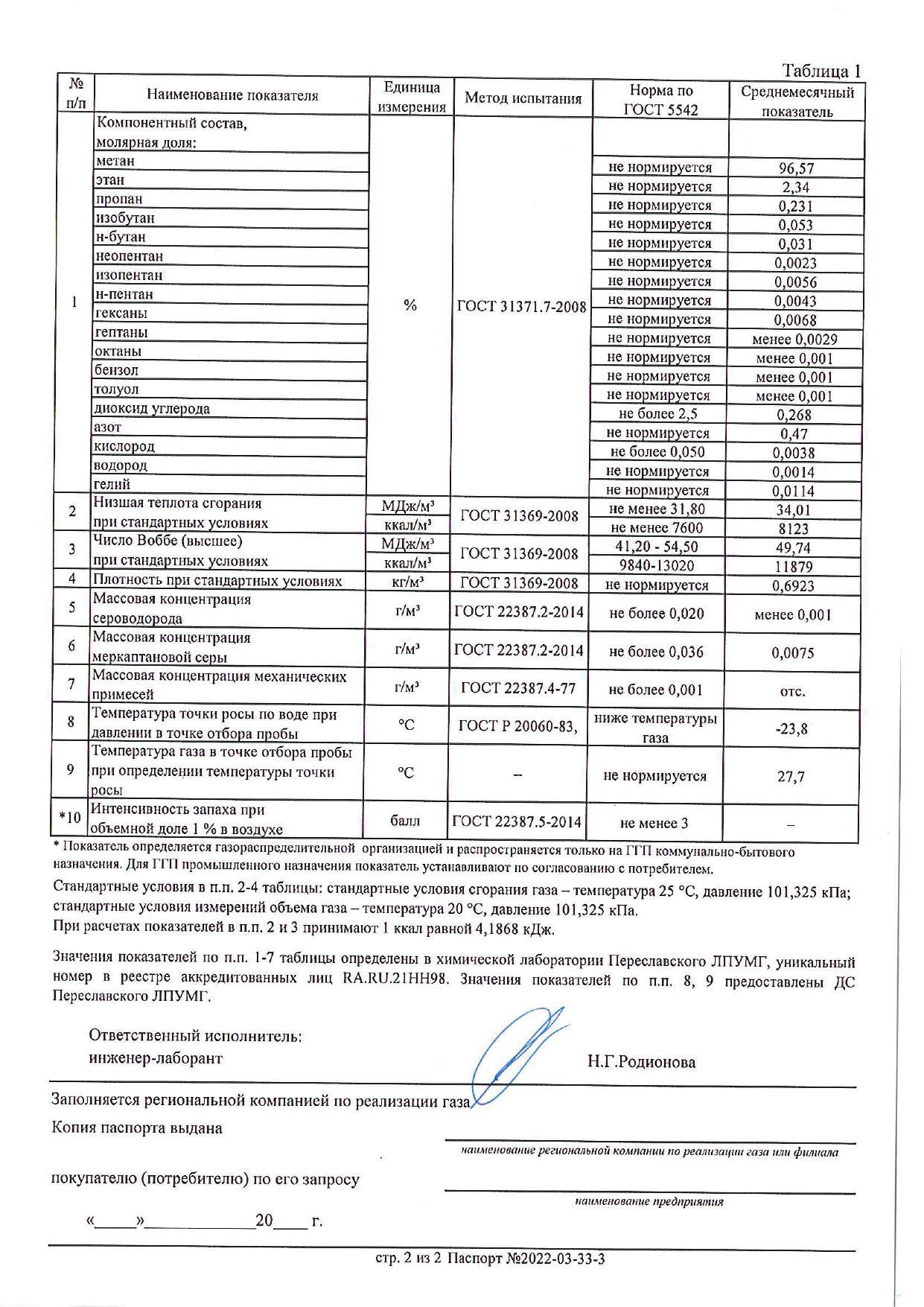 описание использования местных видов топливаОсновным топливом котельной является уголь, аварийное топливо на котельной п. Микляиха – дизель.описание видов топлива (в случае, если топливом является уголь, - вид ископаемого угля в соответствии с Межгосударственным стандартом ГОСТ 25543-2013 "Угли бурые, каменные и антрациты. Классификация по генетическим и технологическим параметрам"), их доли и значения низшей теплоты сгорания топлива, используемых для производства тепловой энергии по каждой системе теплоснабженияОписание особенностей характеристик топлива, используемого при производстве тепловой энергии на источниках теплоснабжения представлено на рисунке ниже в паспорте качества газа.описание преобладающего в поселении, городском округе вида топлива, определяемого по совокупности всех систем теплоснабжения, находящихся в соответствующем поселении, городском округеОсновной вид топлива для всех источников теплоснабжения – природный газ.Таблица 46 Виды и количество потребляемого топливаописание приоритетного направления развития топливного баланса поселения, городского округа.Ограничения, касающиеся поставок топлива на источники тепловой энергии в периоды расчетных температур наружного воздуха, отсутствуют.Система поставок топлива работает надежно.Часть 9. Надежность теплоснабженияпоток отказов (частота отказов) участков тепловых сетейТаблица 47 Перечень отказов, с 01.10.2014 по 21.04.2015Таблица 48 Перечень отказов, с 01.10.2015 по 03.05.2016Таблица 49 Перечень отказов, с 16.03.2017 по 31.03.2017Таблица 50 Сводная информация по отключению коммунальных услуг на территории Тутаевского МР с начала отопительного сезона 25.09.2017г. по   03.05.2018г.Таблица 51 Перечень отказов, 2016  годчастота отключений потребителейДанная информация представлена в п «а» Части 10 Главы 1.поток (частота) и время восстановления теплоснабжения потребителей после отключенийДанная информация представлена в п «а» Части 10 Главы 1.графические материалы (карты-схемы тепловых сетей и зон ненормативной надежности и безопасности теплоснабжения)Графические материалы представлены в пункте «б» Части 3 Главы 1.результаты анализа аварийных ситуаций при теплоснабжении, расследование причин которых осуществляется федеральным органом исполнительной власти, уполномоченным на осуществление федерального государственного энергетического надзора, в соответствии с Правилами расследования причин аварийных ситуаций при теплоснабжении, утвержденными постановлением Правительства Российской Федерации от 17 октября 2015 г. N 1114 "О расследовании причин аварийных ситуаций при теплоснабжении и о признании утратившими силу отдельных положений Правил расследования причин аварий в электроэнергетикеАварийные ситуации при теплоснабжении, расследование причин которых осуществляется федеральным органом исполнительной власти, отсутствуют.результаты анализа времени восстановления теплоснабжения потребителей, отключенных в результате аварийных ситуаций при теплоснабжении, указанных в подпункте "д" настоящего пунктаАварийные ситуации при теплоснабжении, расследование причин которых осуществляется федеральным органом исполнительной власти, отсутствуют.Часть 10. Технико-экономические показатели теплоснабжающих и теплосетевых организацийТеплосетевые организации и субъекты естественных монополий в области раскрытия информации руководствуются «Стандартами раскрытия информации организациями коммунального комплекса и субъектами естественных монополий, осуществляющими деятельность в сфере оказания услуг по передаче тепловой энергии» (Постановление № 1140 Правительства РФ от 30.12.09). Регулируемыми организациями информация раскрывается путем: а) опубликования в печатных средствах массовой информации, в которых в соответствии с законами субъектов Российской Федерации публикуются официальные мате-риалы органов государственной власти, и (или) в печатных изданиях, в которых публикуются акты органов местного самоуправления, распространяемых в субъектах Российской Федерации и (или) муниципальных образованиях, на территории которых регулируемые организации осуществляют свою деятельность (далее - официальные печатные издания); б) опубликования на официальном сайте в информационно-телекоммуникационной сети Интернет (далее - сеть Интернет) регулируемой организации, и (или) на официальном сайте в сети Интернет органа исполнительной власти субъекта Российской Федерации (органа местного самоуправления), уполномоченного осуществлять контроль за соблюдением стандартов раскрытия информации, и (или) на ином официальном сайте в сети Интернет, определяемом Правительством Российской Федерации; в) предоставления информации на основании письменных запросов потребителей то- варов и услуг регулируемых организаций (далее соответственно - потребители, регулируемые товары и услуги). Информация, подлежащая раскрытию в соответствии с Постановлением № 1140 Правительства РФ от , размещается регулируемой организацией на выбранных ею сайтах в сети Интернет из числа указанных в подпункте "б" пункта 3 настоящего документа и должна быть доступна в течение 5 лет. Регулируемые организации обязаны сообщать по запросу потребителей адрес сайта в сети Интернет, на котором размещена информация, подлежащая раскрытию в соответствии с настоящим документом. В официальных печатных изданиях (со ссылкой на адрес сайта в сети Интернет, на котором информация размещается в полном объеме) подлежит опубликованию информация, 48 указанная в пунктах 12, 16, 18, 23, 27, 29, 34, 38, 40, 45, 49, 51, 56 и 59 Постановления № 1140 Правительства РФ от 30.12.09. На территориях, на которых отсутствует доступ к сети Интернет, информация раскрывается путем ее опубликования в официальных печатных изданиях в полном объеме, а также путем предоставления информации на основании письменных запросов потребите-лей. Регулируемые организации в течение 5 рабочих дней со дня опубликования информации в официальных печатных изданиях (размещения на сайте в сети Интернет) в соответствии с настоящим документом сообщают в орган исполнительной власти субъекта Российской Федерации (орган местного самоуправления), уполномоченный осуществлять контроль за соблюдением стандартов раскрытия информации, о раскрытии соответствующей информации с указанием официального печатного издания и (или) адреса сайта в сети Интернет, которые используются для размещения этой информации. В случае раскрытия информации на официальном сайте в сети Интернет органа исполнительной власти субъекта Российской Федерации (органа местного самоуправления), уполномоченного осуществлять контроль за соблюдением стандартов раскрытия информации, сообщение о раскрытии соответствующей информации в этот орган исполнитель-ной власти субъекта Российской Федерации и (или) орган местного самоуправления не направляется. Перечень информации, подлежащей раскрытию в соответствии с настоящим документом, является исчерпывающим. Одновременно с указанной в пункте Постановления № 1140 информацией о расходах на ремонт (капитальный и текущий) основных производственных средств и расходах на услуги производственного характера, выполняемые по договорам с организациями на проведение регламентных работ в рамках технологического процесса, на сайте в сети Интернет публикуется информация об объемах товаров и услуг, их стоимости и способах приобретения у тех организаций, сумма оплаты услуг которых превышает 20 процентов суммы расходов по каждой из указанных статьей расходов. Информация, подлежащая раскрытию в соответствии с Постановлением № 1140, предоставляется регулируемой организацией потребителю на основании письменного запроса о предоставлении информации. Предоставление информации осуществляется в письменной форме посредством направления в адрес потребителя почтового отправления либо выдачи лично потребителю по месту нахождения регулируемой организации. Регулируемые организации ведут учет письменных запросов потребителей, а также хранят копии ответов на такие запросы в течение 5 лет. Потребитель в письменном запросе о предоставлении информации указывает регулируемую организацию, в которую направляет указанный запрос, а также свою фамилию, имя, отчество (наименование юридического лица), почтовый адрес, по которому должен быть направлен ответ, излагает суть заявления, подписывает запрос и проставляет дату, а также 49 указывает способ получения запрашиваемой информации (посредством почтового отправления или выдачи лично потребителю). Поступивший в адрес регулируемой организации письменный запрос о предоставлении информации подлежит регистрации в день его поступления в регулируемую организацию с присвоением ему регистрационного номера и проставлением штампа соответствующей организации. Регулируемая организация не позднее 20 календарных дней со дня поступления запроса направляет раскрываемую в соответствии с настоящим документом информацию в адрес потребителя согласно избранному потребителем способу получения информацииТехнико-экономические показатели представлены в виде описания результатов хозяйственной деятельности теплоснабжающих и теплосетевых организаций в соответствии с требованиями устанавливаемыми Правительством РФ в стандартах раскрытия информации теплоснабжающими организациями, теплосетевыми организациями.Технико – экономические показатели АО «Яркоммунсервис» представлены ниже.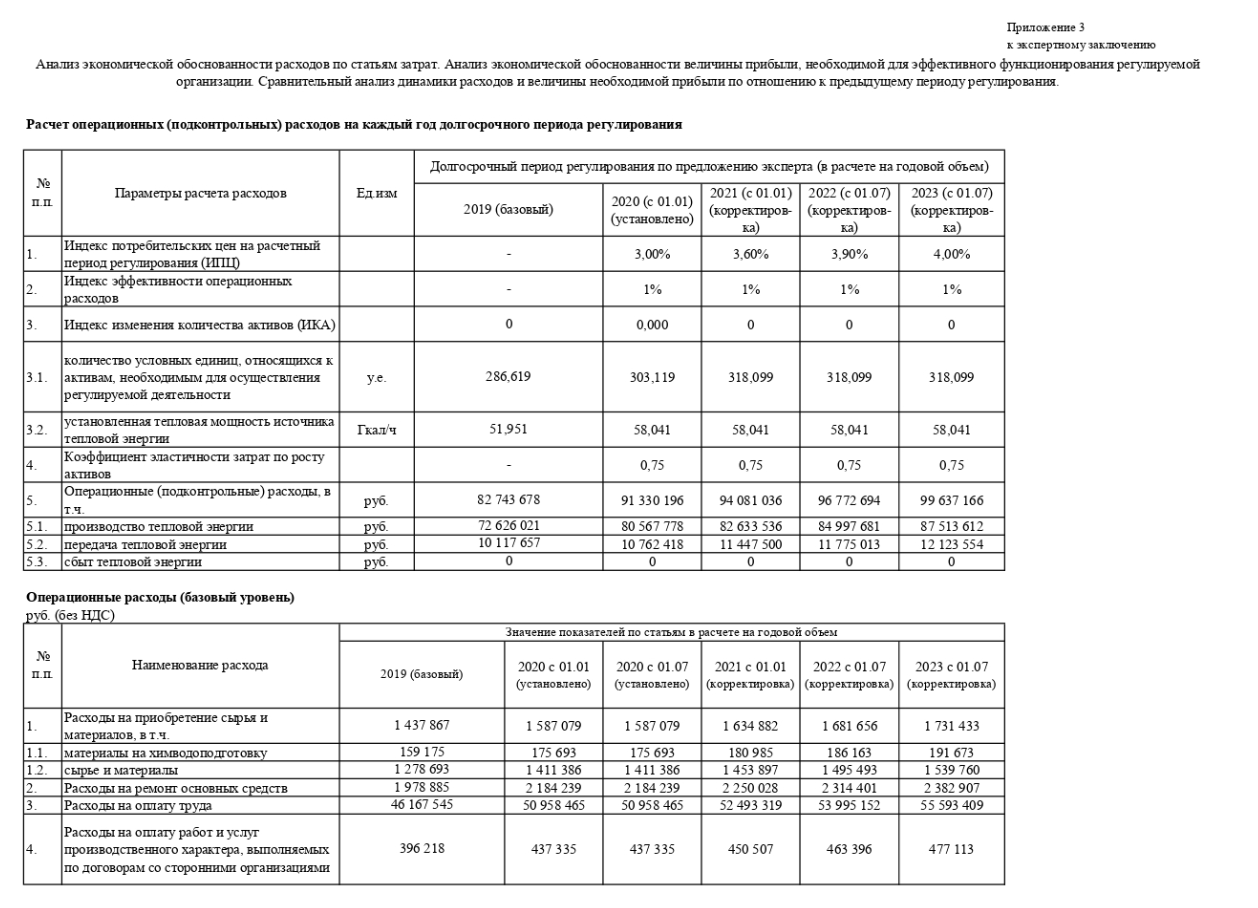 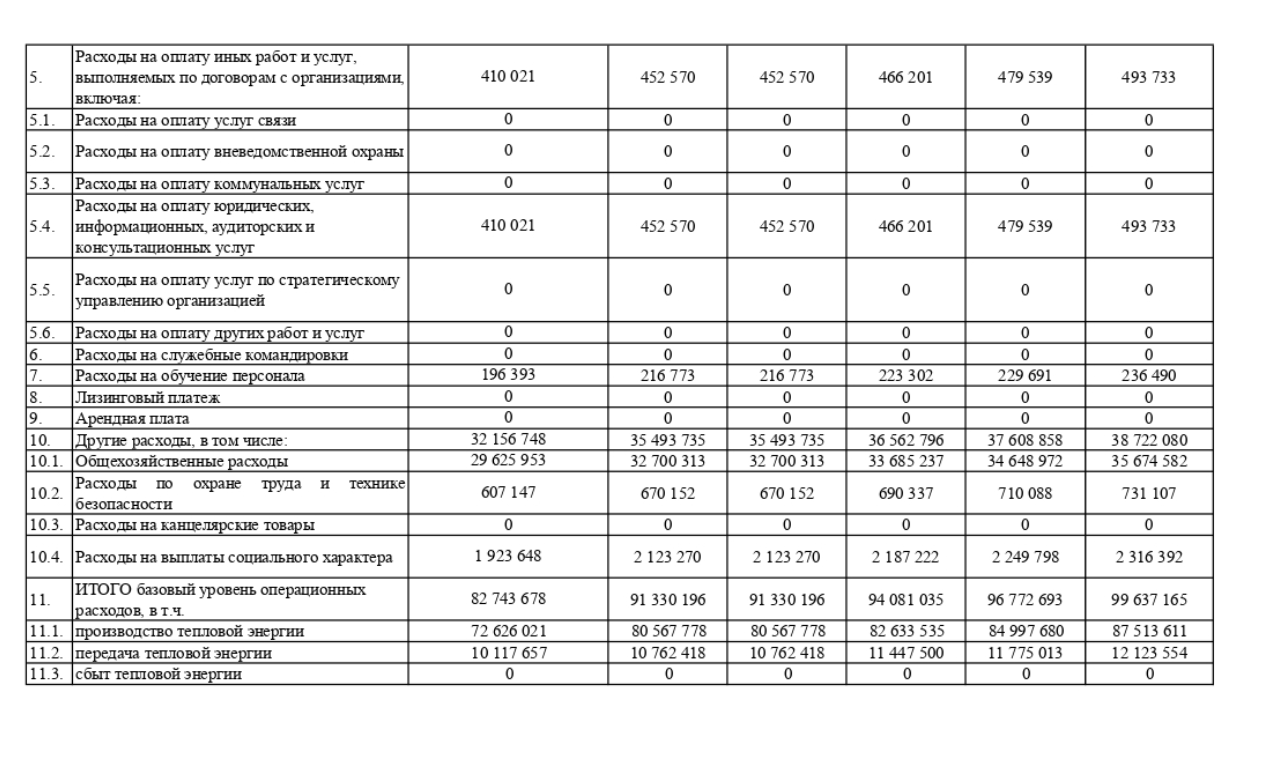 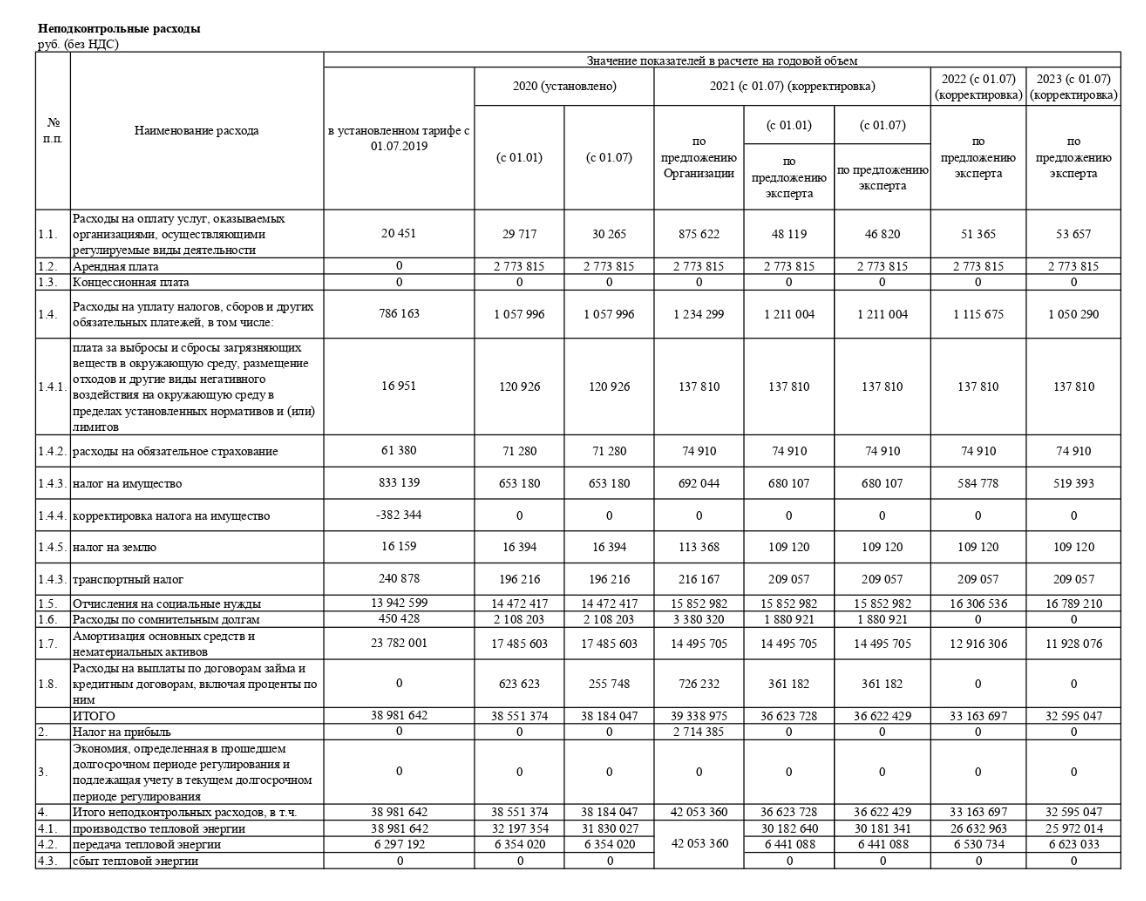 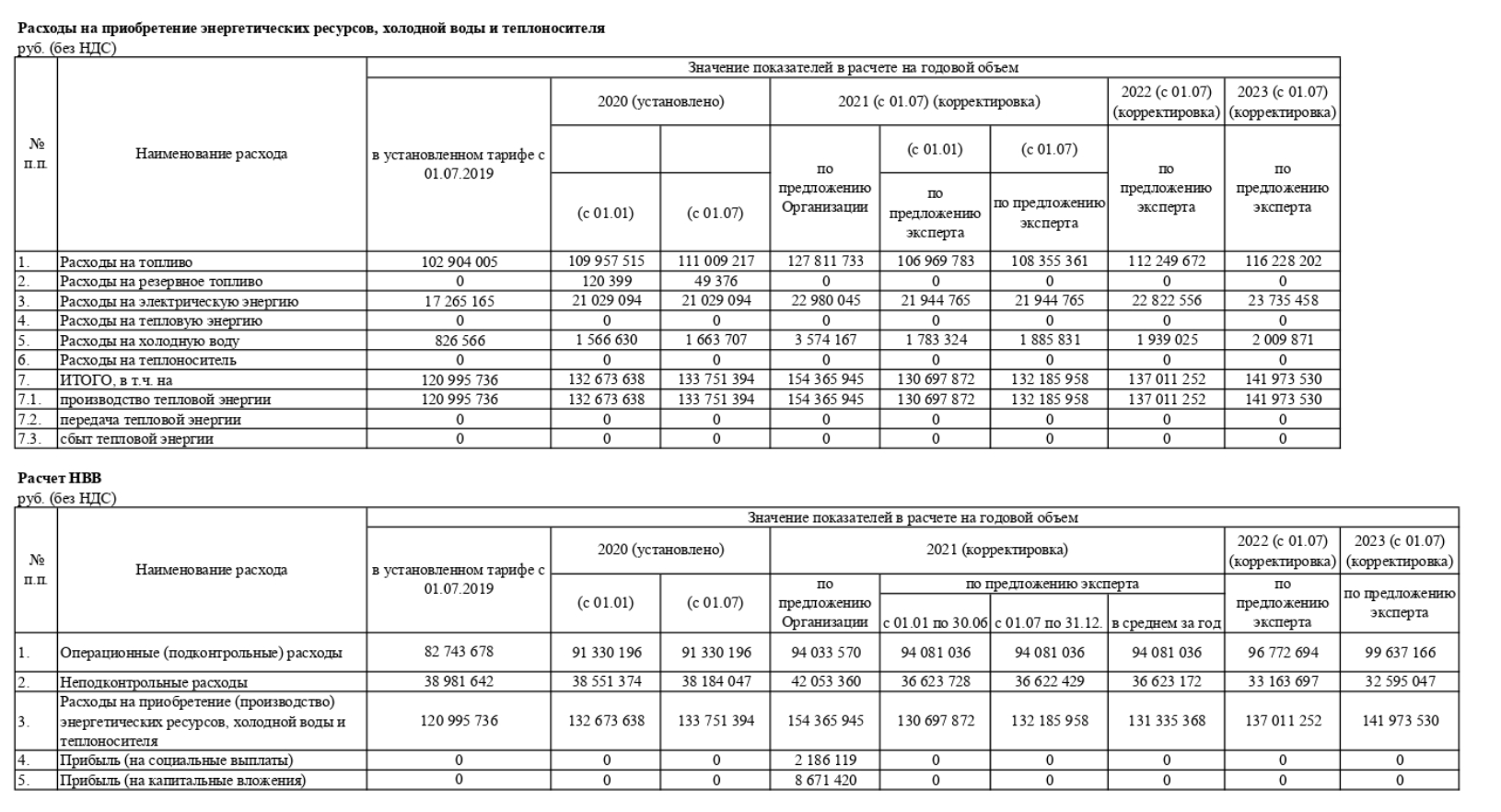 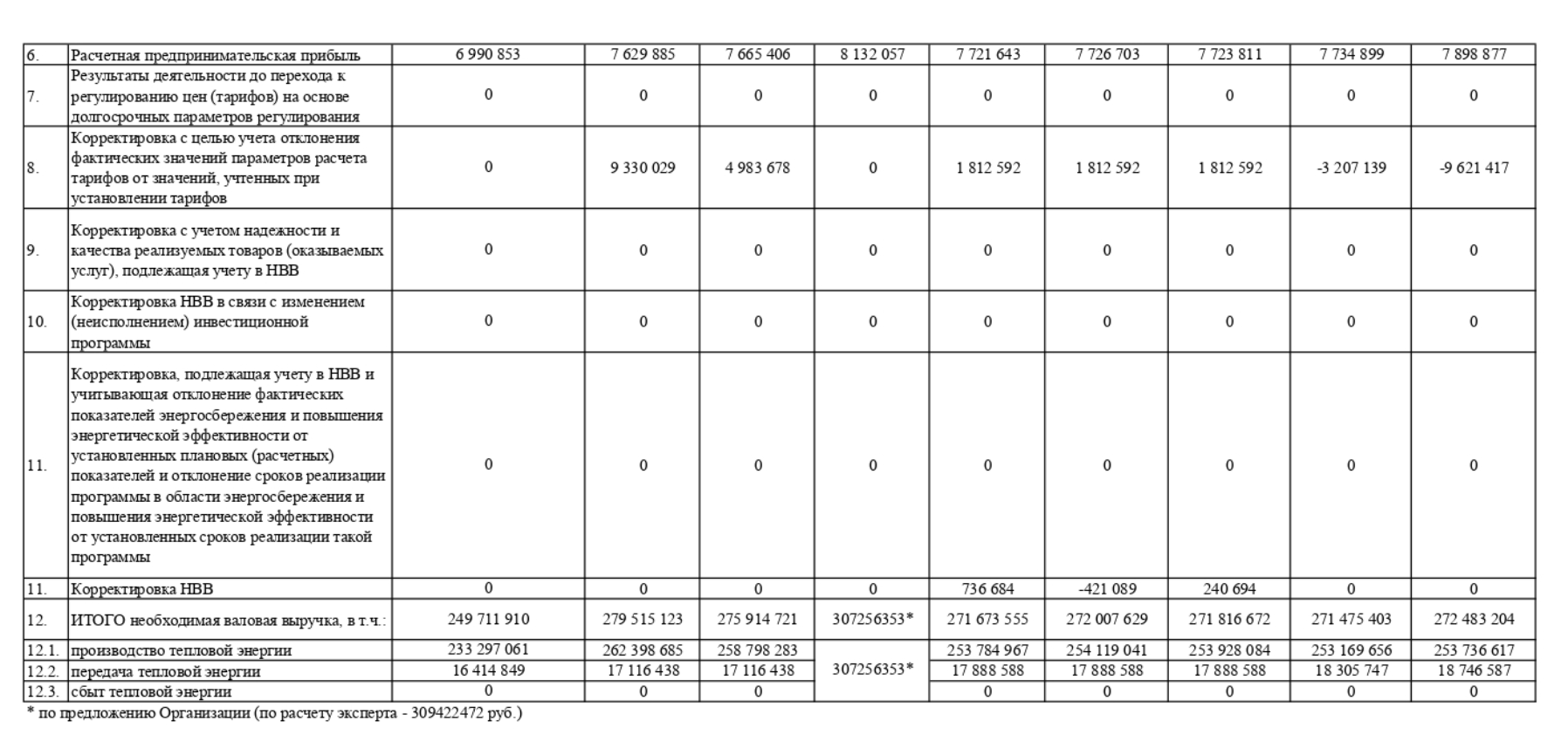 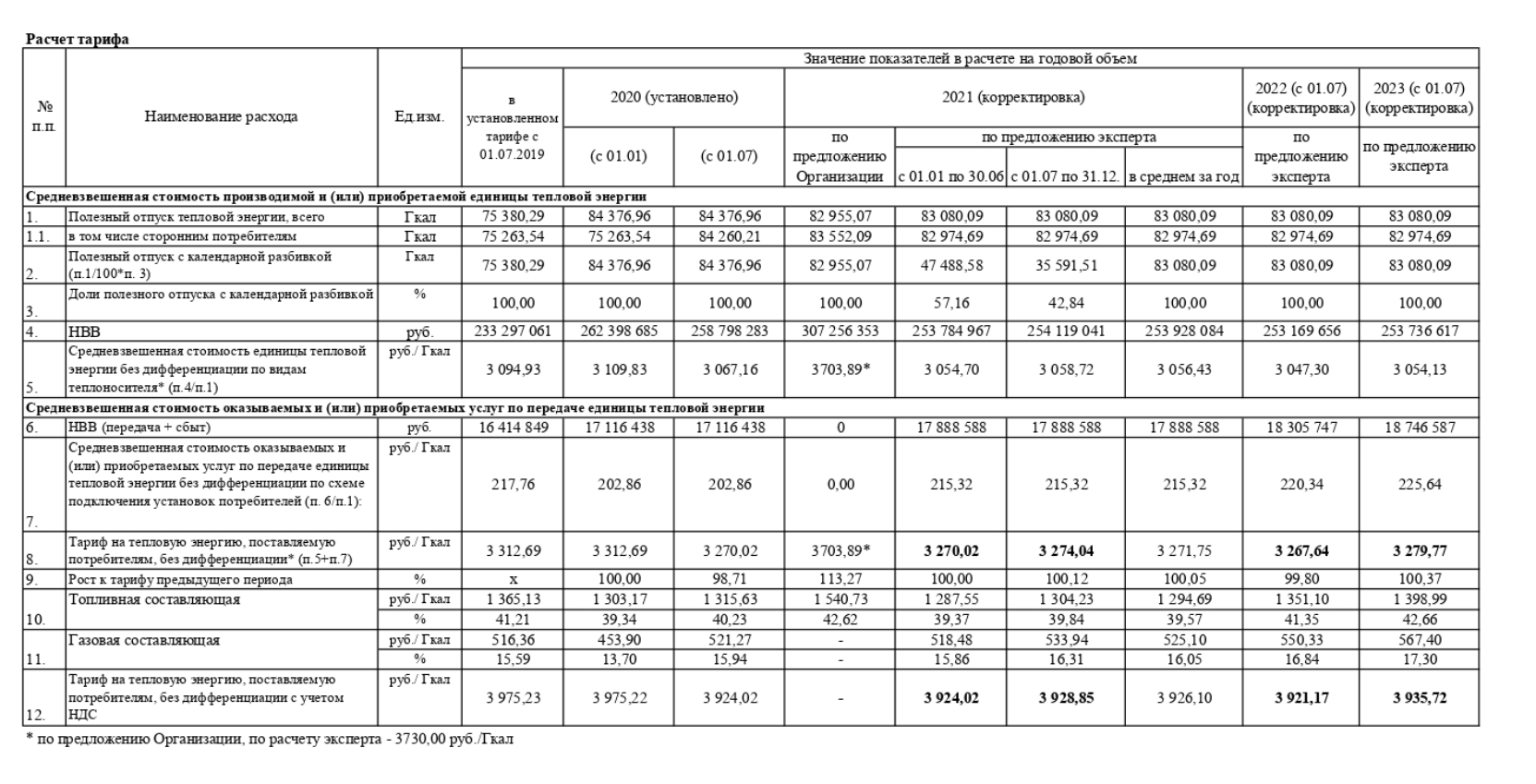 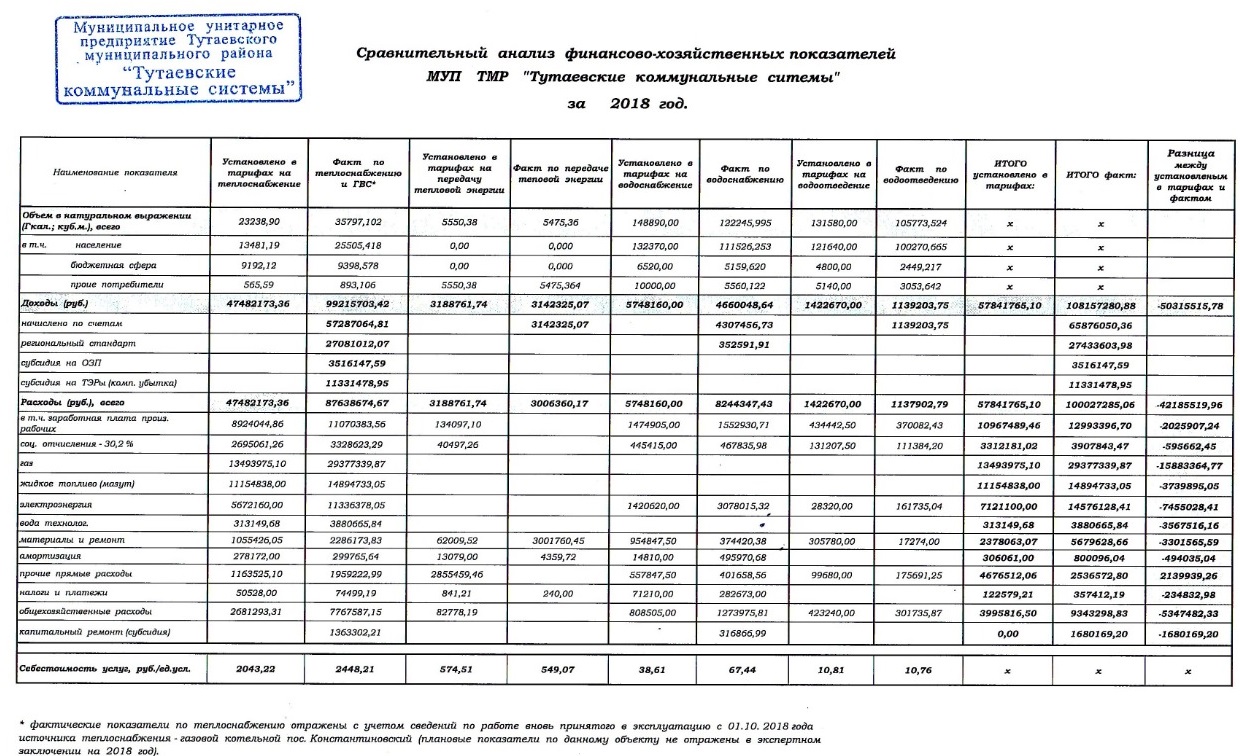 Рисунок 9 Финансово-хозяйственные показатели за 2018 годТаблица 52 Основные показатели МУП  ТМР  "ТутаевТеплоЭнерго"(2020 год)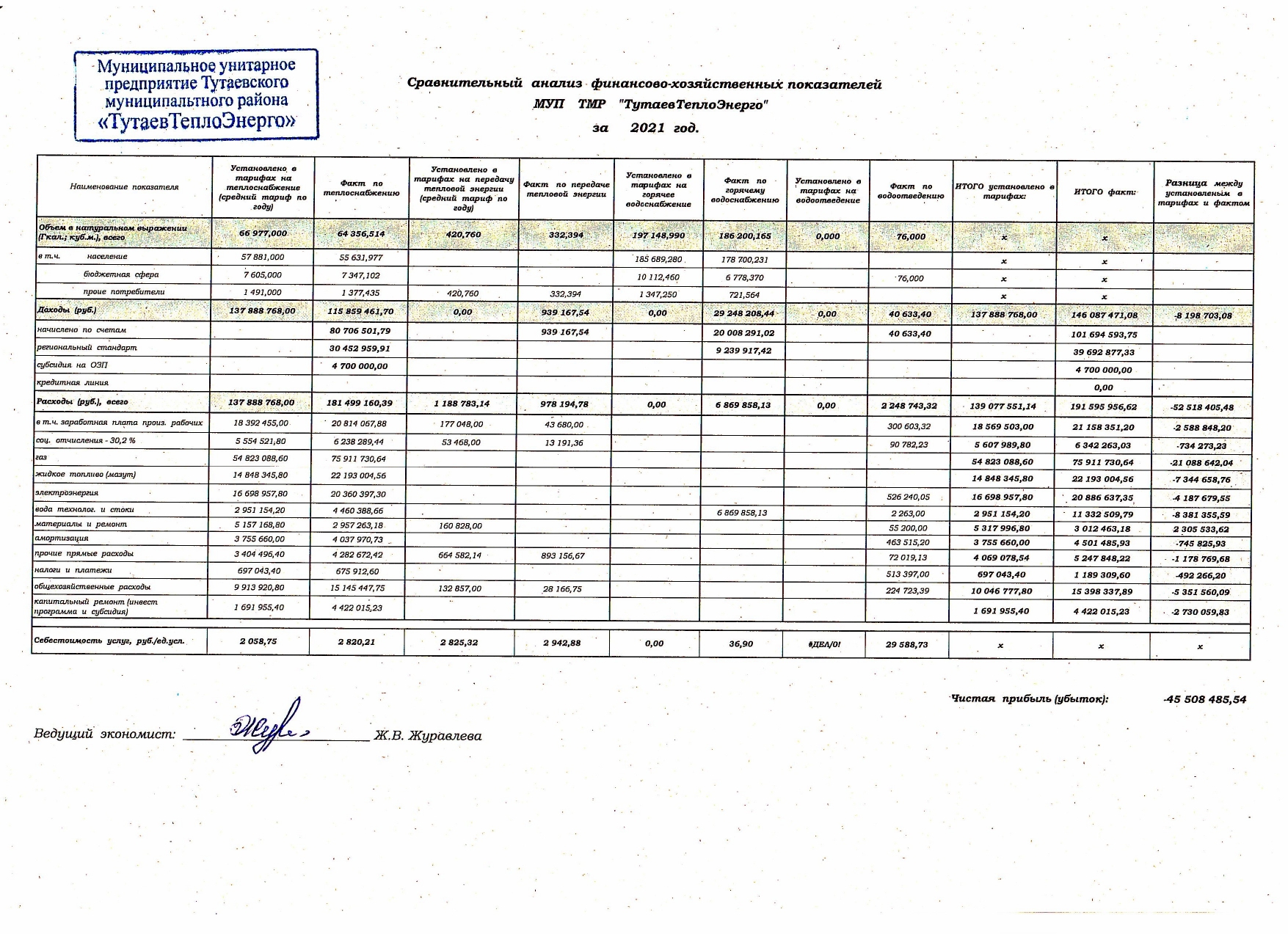 Часть 11. Цены (тарифы) в сфере теплоснабженияописание динамики утвержденных цен (тарифов), устанавливаемых органами исполнительной власти субъекта Российской Федерации в области государственного регулирования цен (тарифов) по каждому из регулируемых видов деятельности и по каждой теплосетевой и теплоснабжающей организации с учетом последних 3 летТарифы на тепловую энергию поставляемую потребителям Константиновского сельского поселения представлены в таблице ниже.Таблица 53 Тарифы на тепловую энергию с 01.07.2020 по 31.12.2020Таблица 54 Тарифы на тепловую энергию с 01.07.2021  по 31.12.2021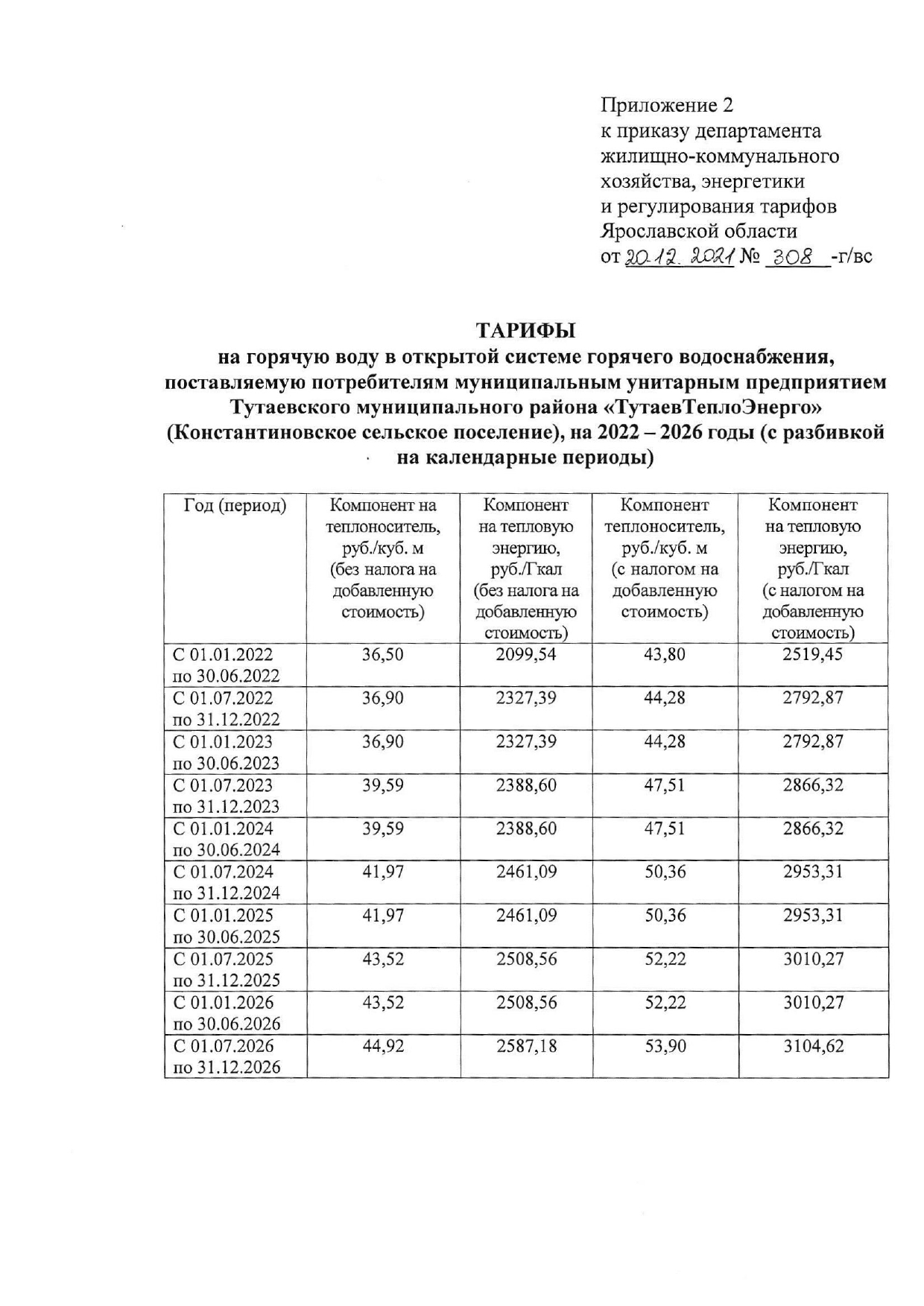 описание структуры цен (тарифов), установленных на момент разработки схемы теплоснабженияСтруктура цен (тарифов) установленных на момент разработки схемы теплоснабжения представлена ниже.описание платы за подключение к системе теплоснабженияВ соответствии с пунктом 7 Постановления Правительства РФ от 13.02.2006 г. №83 «Правила определения и предоставления технических условий подключения объекта капитального строительства к сетям инженерно-технического обеспечения» запрещается брать плату за подключение при отсутствии утвержденной инвестиционной программы и если все затраты по строительству сетей и подключению выполнены за счет средств потребителя. Плата за подключение к тепловым сетям может взиматься после утверждения схемы теплоснабжения, инвестиционной программы создания (реконструкции) сетей теплоснабжения и тарифа за подключение в соответствии с Постановлением Правительства РФ от 16.04.2012 № 307 «О порядке подключения к системам теплоснабжения и о внесении изменений в некоторые акты правительства Российской Федерации» при заключении договора о подключении.Плата за подключение тепловой мощности не утверждена. Определяется по индивидуальному проекту.описание платы за услуги по поддержанию резервной тепловой мощности, в том числе для социально значимых категорий потребителейВ соответствии с требованиями Федерального Закона Российской Федерации от 27.07.2010 №190-ФЗ «О теплоснабжении»: «потребители, подключенные к системе теплоснабжения, но не потребляющие тепловой энергии (мощности), теплоносителя по договору теплоснабжения, заключают с теплоснабжающими организациями договоры на оказание услуг по поддержанию резервной мощности...»В поселении, на момент разработки схемы, плата за услуги по поддержанию резервной тепловой мощности для всех категорий потребителей, в том числе и социально значимых - не утверждена.описание динамики предельных уровней цен на тепловую энергию (мощность), поставляемую потребителям, утверждаемых в ценовых зонах теплоснабжения с учетом последних 3 летТарифы на тепловую энергию поставляемую потребителям Константиновского сельского поселения представлены в таблице ниже.Таблица 55 Тарифы на тепловую энергию с 01.07.2020 по 31.12.2020Таблица 56 Тарифы на тепловую энергию с 01.07.2021  по 31.12.2021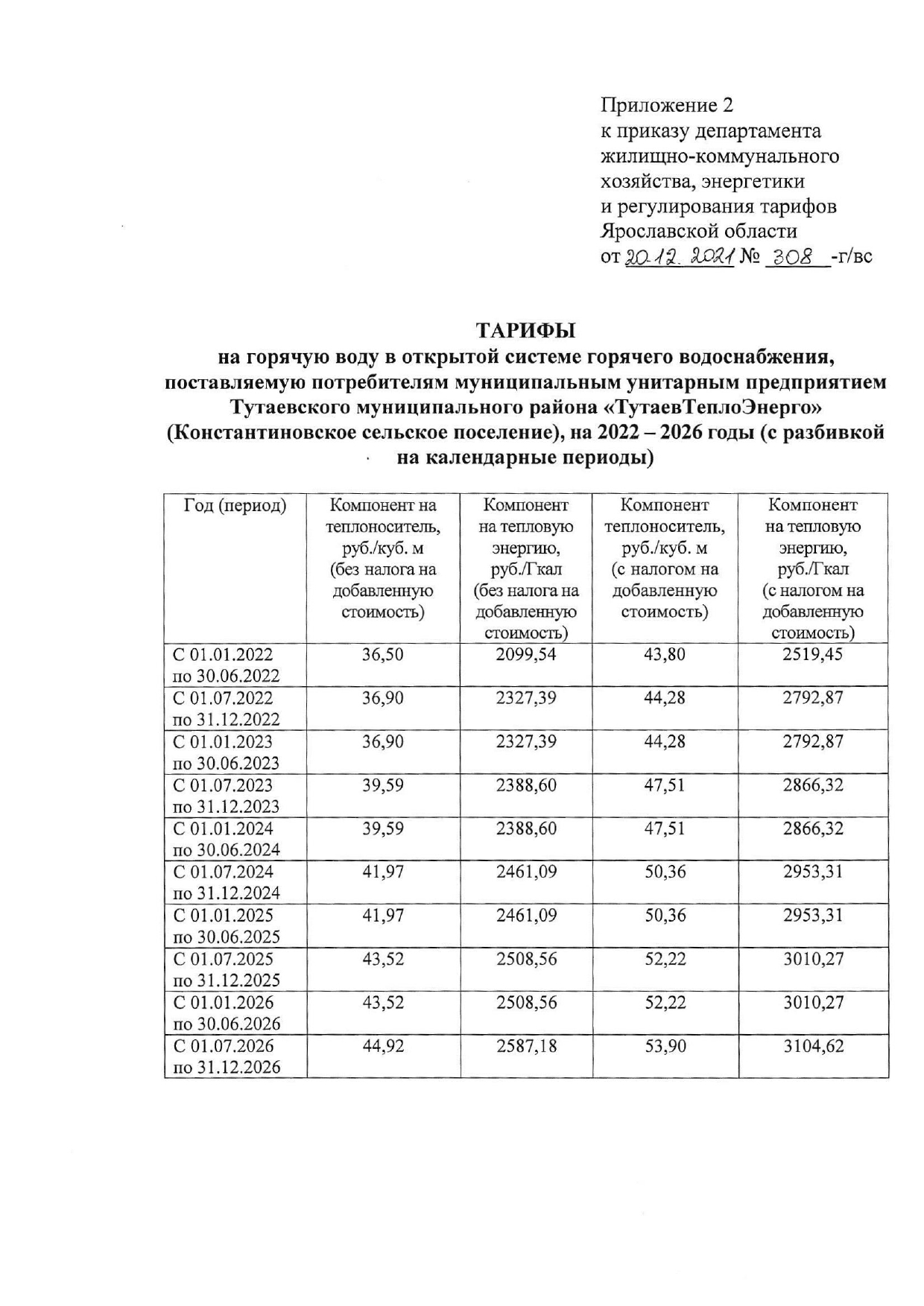 описание средневзвешенного уровня сложившихся за последние 3 года цен на тепловую энергию (мощность), поставляемую единой теплоснабжающей организацией потребителям в ценовых зонах теплоснабженияИнформация отсутствует.Часть12. Описание существующих технических и технологических проблем в системах теплоснабженияописание существующих проблем организации качественного теплоснабжения (перечень причин, приводящих к снижению качества теплоснабжения, включая проблемы в работе теплопотребляющих установок потребителей)Высокий износ основного оборудования котельной МУП ТМР «ТутаевТеплоЭнерго» в пос. Константиновском, при повышении требований установленных законодательными актами и нормативными документами, к оснащенности этих объектов средствами автоматизации и противоаварийными защитами. Значительная часть тепловых сетей МО «Константиновское сельское поселение» отработала свой ресурс. Часть колодцев, камер и опор находятся в аварийном состоянии. Регулирование системы теплоснабжения осуществляется крайне неэффективно из-за отсутствия систем регулирования у потребителей, теплоснабжение которых осуществляется от МУП ТМР «ТутаевТеплоЭнерго» (открытая система теплоснабжения с температурным графиком 95/70 0С), а также из-за отсутствия автоматики. Высоким износом сетей обусловлены значительные потери тепла и низкая надежность системы теплоснабжения. Большинство потребителей МО «Константиновское сельское поселение» подключены к системе теплоснабжения по открытой схеме с непосредственным водозабором горячей воды из сети, что приводит к перерасходу теплоносителя и, как следствие тепловой энергии на горячее водоснабжение. Отсутствие узлов смешения в большинстве зданий, теплоснабжение которых осуществляется от открытой системы теплоснабжения, приводит к значительным перерасходам тепловой энергии в переходные периоды отопительного сезона (при создании комфортных условий в самом удаленном по трассе сети помещении остальные помещения находятся в перегреве). Внутридомовые системы отопления требуют комплексной регулировки и наладки.описание существующих проблем организации надежного теплоснабжения поселения, городского округа, города федерального значения (перечень причин, приводящих к снижению надежности теплоснабжения, включая проблемы в работе теплопотребляющих установок потребителей)Проблемы в организации надежного и безопасного теплоснабжения сводятся к следующим основным причинам: Высокий износ основного оборудования котельной МУП ТМР «ТутаевТеплоЭнерго» в пос. Константиновском, при повышении требований установленных законодательными актами и нормативными документами, к оснащенности этих объектов средствами автоматизации и противоаварийными защитами. Значительная часть тепловых сетей МО «Константиновское сельское поселение» отработала свой ресурс. Часть колодцев, камер и опор находятся в аварийном состоянии. Высоким износом сетей обусловлены значительные потери тепла и низкая надежность системы теплоснабжения. описание существующих проблем развития систем теплоснабженияРазвитие систем теплоснабжения сдерживает отсутствие стимулирования потребителей по снижению температуры в обратном трубопроводе и штрафных санкций за нарушение термодинамических параметров возвращаемых теплоносителей. В связи с тем, что указанное нарушение влечет за собой неэкономичный режим работы источников с комбинированным циклом выработки электрической и тепловой энергии, а также завышенный (относительно расчетного) расход сетевой воды и сверхнормативные тепловые потери (вследствие превышения нормируемой температуры в трубопроводах, используемой для определения нормативной величины потерь в СЦТ). Повышенный расход увеличивает затраты электроэнергии на транспорт теплоносителя и влечет за собой необходимость реализации дорогостоящих мероприятий по увеличению пропускной способности трубопроводов. Кроме того, нарушения термодинамических параметров возвращаемого теплоносителя, в большинстве случаев приводит к ухудшению режима теплоснабжения потребителей, подключенных к тем же трубопроводам общего пользования, что и потребитель допускающий режимные нарушения. Так же к проблемам развития системы теплоснабжения можно отнести отсутствие целевого финансирования на реконструкцию, модернизацию и техническое перевооружение источников, тепловых сетей и сооружений на них.описание существующих проблем надежного и эффективного снабжения топливом действующих систем теплоснабженияПроблемы в организации надежного и эффективного снабжения топливом действующих систем теплоснабжения сводятся к отсутствию резервного и аварийного топлив отсутствуют.анализ предписаний надзорных органов об устранении нарушений, влияющих на безопасность и надежность системы теплоснабженияПредписания надзорных органов отсутствуют.Глава 2. Существующее и перспективное потребление тепловой энергии на цели теплоснабженияданные базового уровня потребления тепла на цели теплоснабженияДанные базового уровня потребления тепловой энергии на цели теплоснабжения представлены в таблице ниже.Таблица 57 Значения потребления тепловой энергии котельной п. КонстантиновскийТаблица 58 Значения потребления тепловой энергии котельной п. Микляихапрогнозы приростов площади строительных фондов, сгруппированные по расчетным элементам территориального деления и по зонам действия источников тепловой энергии с разделением объектов строительства на многоквартирные дома, индивидуальные жилые дома, общественные здания, производственные здания промышленных предприятий, на каждом этапеКонстантиновское сельское поселение имеет относительно невысокий показатель обеспеченности жильём – 19,8 кв. м.Генеральным планом предусматривается массовое секционное строительство в п. Константиновский и п. Фоминское, индивидуальное жилищное строительство на инвестиционных площадках к юго-востоку от п. Константиновский, а также на освобождаемых территориях от неработающих сельхозпредприятий территорий в Константиновском сельском поселении. Предполагается замена ветхого секционного жилья на 4-5 этажное по различным финансово-строительным схемам, а замена ветхого индивидуального жилья в основном силами собственников с привлечением собственных средств и ипотечных кредитов.Общей проблемой районов нового малоэтажного строительства является неподготовленность площадок для застройщиков – отсутствие объектов социальной инфраструктуры и инженерного оборудования. В Константиновском сельском поселении это обстоятельство усиливается землеотводами при отсутствии утверждённых схем застройки,не предусматривающих резервирования общественных территорий.Первоочередное секционное строительство намечено в южной части п.г.т. Константиновский и к северу от п. Фоминское, а также взамен ветхого жилья. Во всех жилых кварталах необходимо обеспечить эксплуатирующими организациями и силами собственников жилья непрерывный уход за зданиями, постоянный контроль над состоянием территории, гидрогеологическими, экологическими условиями и т.д. Усадебное строительство предполагается осуществлять в рамках замены физически и морально устаревшего жилья с увеличением среднего размера вновь вводимого жилого дома, а также на территориях малых населённых пунктов и инвестиционных площадках.Предлагается зарезервировать дополнительно территорию в южной части п. Константиновский и к северу от п. Фоминское под секционную и общественную застройку.Новые территории под жилищное строительство должны быть отведены в указанных районах в соответствии со сроками реализации генерального плана.Таблица 59 Перечень предлагаемого к замене (реконструкции) ветхого жилого фонда на 1 очередьТаблица 60 Перечень предлагаемого к замене (реконструкции) ветхого жилого фонда к расчетному срокуОсновную часть ветхого жилья составляет малоэтажное (1-2 этажа) жилье и индивидуальные жилые дома с приусадебными земельными участками.Под жилищное строительство предлагаются инвестиционные площадки, необходимые для освоения инвесторами на сегодняшний момент, с изменением категории земель и границ населённых пунктов сельского поселения.Первоочередные мероприятия:1. Частичное уменьшение СЗЗ птицефабрики в п. Фоминское до 300 м;2. Уменьшение СЗЗ предприятия «Агропромхимия»;3. Частичное уменьшение СЗЗ части цехов завода им. Менделеева.4. Расселение населённых пунктов, попадающих в санитарно-защитные зоны  скотомогильников восточной части сельского поселения: д. Павловское, д. Дорожаево, д. Щетино, д. Белавино;5. Изменение границ населённых пунктов под инвестиционное индивидуальное жилищное строительство. В соответствии с проектом планировки территории застройки коттеджного посёлка «Новая волна» в п. Микляиха Константиновского сельского поселения Тутаевского района Ярославской области планируется строительство коттеджного посёлка «Новая волна». Участок площадью 57,08 га, отведённый под индивидуальную жилую застройку, расположен к юго-западу от существующей застройки п. Микляиха. Рассматриваемый участок являются частью селитебной территории п. Микляихи и предназначен для размещения малоэтажной индивидуальной жилой застройки и объектов социально-бытового и коммунального назначения.Жилая застройка формируется вдоль главных улиц, улиц в жилой застройке и переулков, и состоит из индивидуальных жилых домов высотой до 2 этажей с приусадебными участками. Технико-экономические показатели проекта планировки представлены в таблице ниже.Таблица 61 Технико-экономические показатели проекта планировкиРазвитие общественно-деловых учреждений предусматривает мероприятия по формированию в Константиновском сельском поселении общей системы многопрофильных центров и специализированных учреждений обслуживания населения, дальнейшее развитие общественных функций на территориях, образующих центральные сформировавшиеся части п.г.т. Константиновский, п. Фоминское, п. Микляиха (см. Схему генерального планаКонстантиновского сельского поселения). Наряду с развитием общественно-деловых зон вышеназванных поселков, предполагается развитие предприятий придорожной торговли и автосервиса вдоль трассы г. Ярославль – г. Тутаев на пересечении с автотранспортными выходами на вышеуказанныенаселённые пункты на коммерческой основе.В связи с предлагаемым развитием сети коттеджных поселков вдоль автодороги г. Ярославль – г. Тутаев и вдоль р. Непрейка, предлагается создание общественно-деловой зоны сельского типа в составе школы, детского дошкольного учреждения, предприятий торговли и т.п. Здесь предусматривается размещение и развитие комплекса учреждений обслуживания повседневного и периодического спроса с целью их максимального приближения к жилью и обеспечения радиусов доступности, предусмотренных нормами (таблица ниже).Строительство этих объектов – дошкольных и образовательных учреждений, предприятий торговли, общественного питания, бытового обслуживания, учреждений связи, жилищно-коммунального хозяйства, досуга, спорта и др. – может осуществляться за счёт различных источников, которые должны определить муниципальные органы управления и органы самоуправления коттеджных поселковТаблица 62 Потребность в объектах соцкультбыта на непостоянное населениеВ связи с продолжающейся градостроительной экспансией на территорииКонстантиновского сельского поселения, непосредственно примыкающих к Ярославскому району и г. Ярославлю, предлагается создание современной многофункциональной общественно-деловой зоны городского типа в п. Петровский и в п. Прудное, одновременно увязав их создание по времени со сроками селитебного освоения вышеназванных участков(предположительно на 1 очередь генерального плана) и создание современных коммунально-складских зон и предприятий, ориентированных на обслуживание этих городов и обеспечение нужд населения Константиновского сельского поселения.Из-за предполагаемого сокращения численности населения в остальных населённых пунктах Константиновского сельского поселения по сравнению с современным состоянием, строительство новых учреждений обслуживания в них не предполагается.Ввиду отсутствия проектов планировок территорий и рабочих проектов объектов, вводимая площадь строительных фондов и планируемое размещение объектов строительства по новым площадкам, а также на местах сноса ветхого жилья для размещения объектов жилфонда и соцкультбыта уточняется в ходе актуализации Схемы теплоснабжения.прогнозы перспективных удельных расходов тепловой энергии на отопление, вентиляцию и горячее водоснабжение, согласованных с требованиями к энергетической эффективности объектов теплопотребления, устанавливаемых в соответствии с законодательством Российской ФедерацииВ соответствии с «Правилами установления и определения нормативов потребления коммунальных услуг (утв. постановлением Правительства РФ от 23 мая 2006 г. N 306) (в редакции постановления Правительства РФ от 28 марта 2012 г. N 258)», которые определяют порядок установления нормативов потребления коммунальных услуг (холодное и горячее водоснабжение, водоотведение, электроснабжение, газоснабжение, отопление), нормативы потребления коммунальных услуг утверждаются органами государственной власти субъектов Российской Федерации, уполномоченными в порядке, предусмотренном нормативными правовыми актами субъектов Российской Федерации. При определении нормативов потребления коммунальных услуг учитываются следующие конструктивные и технические параметры многоквартирного дома или жилого дома: - в отношении горячего водоснабжения - этажность, износ внутридомовых инженерных систем, вид системы теплоснабжения (открытая, закрытая); - в отношении отопления - материал стен, крыши, объем жилых помещений, площадь ограждающих конструкций и окон, износ внутридомовых инженерных систем. В качестве параметров, характеризующих степень благоустройства многоквартирного дома или жилого дома, применяются показатели, установленные техническими и иными требованиями в соответствии с нормативными правовыми актами Российской Федерации. При выборе единицы измерения нормативов потребления коммунальных услуг используются следующие показатели: - в отношении горячего водоснабжения: - в жилых помещениях - куб. метр на 1 человека; - на общедомовые нужды - куб. метр на 1 кв. метр общей площади помещений, входящих в состав общего имущества в многоквартирном доме; - в отношении отопления: - в жилых помещениях - Гкал на 1 кв. метр общей площади всех помещений в многоквартирном доме или жилого дома; - на общедомовые нужды - Гкал на 1 кв. метр общей площади всех помещений в многоквартирном доме. Нормативы потребления коммунальных услуг определяются с применением метода аналогов либо расчетного метода с использованием формул согласно приложению к Правилам установления и определения нормативов потребления коммунальных услуг. В соответствии с ФЗ №261 «Об энергосбережении и о повышении энергетической эффективности и о внесении изменений в отдельные законодательные акты Российской Федерации», ФЗ № 190 «О теплоснабжении» все вновь возводимые жилые и общественные здания должны проектироваться в соответствии со СНиП 23- 02-2003 «Тепловая защита зданий». Данные строительные нормы и правила устанавливают требования к тепловой защите зданий в целях экономии энергии при обеспечении санитар-но-гигиенических и оптимальных параметров микроклимата помещений и долговечности ограждающих конструкций зданий и сооружений. Определение требований энергетической эффективности осуществляется путем установления базового уровня этих требований по состоянию на дату вступления в силу устанавливаемых требований энергетической эффективности и определения темпов последующего изменения показателей, характеризующих выполнение требований энергетической эффективности. После установления базового уровня требования энергетической эффективности зданий, строений, сооружений должны предусматривать уменьшение показателей, характеризующих годовую удельную величину расхода энергетических ресурсов в здании, строении, сооружении не реже 1 раза в 5 лет: с января 2011 г. (на период 2011 – 2015 годов) - не менее чем на 15 процентов по отношению к базовому уровню; с 1 ян-варя 2016 г. (на период 2016 – 2020 годов) - не менее чем на 30 процентов по отношению к базовому уровню и с 1 января 2020 г. – не менее чем на 40 процентов по отношению к базовому уровню. Требования энергетической эффективности устанавливаются Министерством регионального развития Российской Федерации. Согласно Приказу Министерства регионального развития РФ от 28 мая 2010 г. № 262 "О требованиях энергетической эффективности зданий, строений, сооружений", для новых жилых и общественных зданий высотой до 75 м включительно (25 этажей) предусматривается следующее снижение по годам нормируемого удельного энергопотребления на цели отопления и вентиляции по классу энергоэффективности В ("высокий") по отношению к базовому уровню. В качестве базового уровня 2007 г. в соответствии с Указом Президента Российской Федерации № 889 от 4 июня 2008 г. "О некоторых мерах по повышению энергетической и экологической эффективности российской экономики" (Собрание законодательства Российской Федерации 2008, № 23, ст. 2672) следует принять нормативы удельного потребления тепловой энергии на отопление и вентиляцию здания с учетом солнечной радиации через светопроемы и тепловыделений от искусственного освещения и бытовых приборов. Нормы базового уровня устанавливают требования к энергетической эффективности и теплозащите зданий по классу энергетической эффективности С ("нормальный") и соблюдении требуемых санитарно-гигиенических и комфортных условий. Для вновь возводимых зданий: на 15% с 2011 г., дополнительно на 15% с 2016 г. и еще на 10% с 2020 г. Для реконструируемых зданий и жилья экономического класса: на 15% с 2016 г. дополнительно на 15% с 2020 г.прогнозы приростов объемов потребления тепловой энергии (мощности) и теплоносителя с разделением по видам теплопотребления в каждом расчетном элементе территориального деления и в зоне действия каждого из существующих или предлагаемых для строительства источников тепловой энергии на каждом этапеПрогнозы приростов объемов потребления тепловой энергии (мощности) и теплоносителя с разделением по видам потребления для каждого источника теплоснабжения представлены в таблицах ниже. В первом варианте развития:В связи с морально и физически устаревшим оборудованием, выработавшего свой нормативный ресурс на МУП ТМР «ТутаевТеплоЭнерго» пос. Константиновский предполагается техническое перевооружение с переводом котельной из парового в водогрейный режим.Изменение потерь мощности в тепловых сетях связано с перекладкой трубопроводов.Изменение подключённой тепловой нагрузки связано со сносом ветхого и аварийного жилья.Подключённая тепловая нагрузка в зоне действия котельной МУП ТМР «ТутаевТеплоЭнерго» пос. Константиновский 8,45 Гкал/час. Резерв мощности котельной на конец периода разработки Схемы теплоснабжения составляет 17,63 Гкал/час.Подключённая тепловая нагрузка в зоне действия котельной АО «Яркоммунсервис» пос. Микляиха 2,864 Гкал/час.Таким образом, установленная тепловая мощность котельных в полной мере способна обеспечить существующий и прогнозируемый спрос на тепловую энергию.Во втором варианте развития:В связи с морально и физически устаревшим оборудованием, выработавшего свой нормативный ресурс МУП ТМР «ТутаевТеплоЭнерго» пос. Константиновский реконструируется со строительством блочно-модульной котельной и уменьшением установленной мощности.Изменение потерь мощности в тепловых сетях связано с перекладкой трубопроводов. Изменение подключённой тепловой нагрузки связано со сносом ветхого и аварийного жилья.Подключённая тепловая нагрузка в зоне действия котельной МУП ТМР «ТутаевТеплоЭнерго» пос. Константиновский уменьшается в результате перевода потребителей пос. Фоминское на новую котельную. Подключённая тепловая нагрузка в зоне действия котельной МУП ТМР «ТутаевТеплоЭнерго» пос. Константиновский 8,45 Гкал/час. Резерв мощности на котельной на конец периода разработки Схемы теплоснабжения составляет 24,55 Гкал/час.Таким образом, установленная тепловая мощность котельных в полной мере способна обеспечить существующий и прогнозируемый спрос на тепловую энергию.Таблица 63 Перспективная тепловая нагрузка котельных прогнозы приростов объемов потребления тепловой энергии (мощности) и теплоносителя с разделением по видам теплопотребления в расчетных элементах территориального деления и в зонах действия индивидуального теплоснабжения на каждом этапеПрогнозы приростов объемов потребления тепловой энергии (мощности) и теплоносителя с разделением по видам теплопотребления в расчетных элементах территориального деления и в зонах действия индивидуального теплоснабжения на каждом этапе совпадают с пунктом «г» Главы 2.прогнозы приростов объемов потребления тепловой энергии (мощности) и теплоносителя объектами, расположенными в производственных зонах, при условии возможных изменений производственных зон и их перепрофилирования и приростов объемов потребления тепловой энергии (мощности) производственными объектами с разделением по видам теплопотребления и по видам теплоносителя (горячая вода и пар) в зоне действия каждого из существующих или предлагаемых для строительства источников тепловой энергии на каждом этапеПерепрофилирование производственных зон не предполагается.Глава 3. Электронная модель системы теплоснабжения поселения, городского округа, города федерального значенияНаладочный расчет тепловой сети. Целью наладочного расчета является обеспечение потребителей расчетным количеством воды и тепловой энергии. В результате расчета осуществляется подбор элеваторов и их сопел, производится расчет смесительных и дросселирующих устройств, определяется количество и место установки дроссельных шайб. Расчет может производиться при известном располагаемом напоре на источнике и его автоматическом подборе в случае, если заданного напора не достаточно. В результате расчета определяются расходы и потери напора в трубопроводах, напоры в узлах сети, в том числе располагаемые напоры у потребителей, температура теплоносителя в узлах сети (при учете тепловых потерь), величина избыточного напора у потребителей, температура внутреннего воздуха. Дросселирование избыточных напоров на абонентских вводах производят с помощью сопел элеваторов и дроссельных шайб. Дроссельные шайбы перед абонентскими вводами устанавливаются автоматически на подающем, обратном или обоих трубопроводах в зависимости от необходимого для системы гидравлического режима. При работе нескольких источников на одну сеть определяется распределение воды и тепловой энергии между источниками. Подводится баланс по воде и отпущенной тепловой энергией между источником и потребителями. Определяются потребители и соответствующий им источник, от которого данные потребители получают воду и тепловую энергию. Поверочный расчет тепловой сети. Целью поверочного расчета является определение фактических расходов теплоносителя на участках тепловой сети и у потребителей, а также количестве тепловой энергии получаемой потребителем при заданной температуре воды в подающем трубопроводе и располагаемом напоре на источнике. Расчеты могут проводиться при различных исходных данных, в том числе аварийных ситуациях, например, отключении отдельных участков тепловой сети, передачи воды и тепловой энергии от одного источника к другому по одному из трубопроводов и т.д. В результате расчета определяются расходы и потери напора в трубопроводах, напоры в узлах сети, в том числе располагаемые напоры у потребителей, температура теплоносителя в узлах сети (при учете тепловых потерь), температуры внутреннего воздуха у потребителей, расходы и температуры воды на входе и выходе в каждую систему теплопотребления. При работе нескольких источников на одну сеть определяется распределение воды и тепловой энергии между источниками. Подводится баланс по воде и отпущенной тепловой энергией между источником и потребителями. Определяются потребители и соответствующий им источник, от которого данные потребители получают воду и тепловую энергию. Конструкторский расчет тепловой сети. Целью конструкторского расчета является определение диаметров трубопроводов тупиковой и кольцевой тепловой сети при пропуске по ним расчетных расходов при заданном (или неизвестном) располагаемом напоре на источнике. Данная задача может быть использована при выдаче разрешения на подключение потребителей к тепловой сети, так как в качестве источника может выступать любой узел системы теплоснабжения, например тепловая камера. Для более гибкого решения данной задачи предусмотрена возможность изменения скорости движения воды по участкам тепловой сети, что приводит к изменению диаметров трубопровода, а значит и располагаемого напора в точке подключения. В результате расчета определяются диаметры трубопроводов тепловой сети, располагаемый напор в точке подключения, расходы, потери напора и скорости движения воды на участках сети, располагаемые напоры на потребителях.графическое представление объектов системы теплоснабжения с привязкой к топографической основе поселения, и с полным топологическим описанием связности объектов;В электронной модели система теплоснабжения представлена следующими основными объектами: источник, участок, потребитель, узлы: центральный тепловой пункт (ЦТП), насосная станция, запорно - регулирующая арматура и другие элементы системы теплоснабжения. Все элементы системы являются узлами, а участки тепловой сети - дугами связанного графа математической модели. Каждый объект математической модели относится к определённому типу и имеет режимы работы, соответствующие его функциональному назначению. В процессе занесения схемы с помощью специализированного редактора, входящим в ZuluThermo™ автоматически формируется графическая база данных, в которой содержится информация о координатах, типе и режиме работы каждого объекта, а также с какими узловыми объектами связаны линейные связи (участки сети). Таким образом, создаётся топологическое описание связности расчётной схемы сети.паспортизация объектов системы теплоснабжения;При разработке электронной модели системы теплоснабжения города выполняется паспортизация объектов системы теплоснабжения: источников, участков трубопроводов тепловых сетей, потребителей, ЦТП и т.д.паспортизация и описание расчетных единиц территориального деления, включая административное;В качестве единицы территориального деления при разработке схемы теплоснабжения принимается кадастровый квартал. Сетка территориального деления вводится в электронную модель.гидравлический расчет тепловых сетей любой степени закольцованности, в том числе гидравлический расчет при совместной работе нескольких источников тепловой энергии на единую тепловую сеть;Гидравлический расчёт тепловых сетей, в том числе гидравлический расчёт при совместной работе нескольких источников тепловой энергии на единую тепловую сеть выполняется с использованием разработанной электронной модели систем теплоснабжения поселения.моделирование всех видов переключений, осуществляемых в тепловых сетях, в том числепереключений тепловых нагрузок между источниками тепловой энергии;Электронная модель системы теплоснабжения позволяет моделировать все виды переключений, осуществляемых в тепловых сетях. Для этого необходимо изменять состояние элементов запорно-регулирующей арматуры, введённых в модель или осуществлять переключение участков - перемычек, путём изменения режима объекта с «выключен» на «включён» и наоборот. Результаты расчёта отображаются н карте в виде тематической раскраски отключённых участков и потребителей и выводятся в отчёт.расчет балансов тепловой энергии по источникам тепловой энергии и по территориальному признаку;Электронная модель системы теплоснабжения позволяет осуществлять расчёт балансов тепловой энергии, как по источникам тепловой энергии, так и по территориальному признаку.расчет потерь тепловой энергии через изоляцию и с утечками теплоносителя;Электронная модель системы теплоснабжения позволяет осуществлять расчёт потерь тепловой энергии через изоляцию и с утечками теплоносителя. В качестве данных для расчёта программа использует занесённые при паспортизации объектов системы теплоснабжения характеристики объектов системы теплоснабжения. Программный комплекс Zulu позволяет выполнять расчёт как с учётом тепловых потерь, так и без.расчет показателей надежности теплоснабжения;Обоснование необходимости реализации мероприятий, повышающих надёжность теплоснабжения потребителей тепловой энергии, осуществляется по результатам качественного анализа полученных численных значений. Проверка эффективности реализации мероприятий, повышающих надёжность теплоснабжения потребителей, осуществляется путём сравнения исходных (полученных до реализации) значений показателей надёжности, с расчётными значениями, полученными после реализации (моделирования реализации) этих мероприятий.групповые изменения характеристик объектов (участков тепловых сетей, потребителей) по заданным критериям с целью моделирования различных перспективных вариантов схем теплоснабжения;Электронная модель системы теплоснабжения позволяет осуществлять групповые изменения характеристик объектов системы теплоснабжения. Для этого используется инструмент «База данных» (открывается после выбора объекта системы теплоснабжения – участка или потребителя). Данный инструмент позволяет задать требуемое значение для любого поля в паспорте объекта для группы объектов, объединённых по ка-кому-либо признаку – принадлежности к источнику, году ввода в эксплуатацию, расположению на местности и прочее.сравнительные пьезометрические графики для разработки и анализа сценариев перспективного развития тепловых сетей.Электронная модель системы теплоснабжения позволяет осуществлять построение пьезометрических графиков, являющихся основным предметом анализа моделируемых гидравлических режимов.Глава 4. Перспективные балансы тепловой мощности источников тепловой энергии и тепловой нагрузкибалансы существующей на базовый период схемы теплоснабжения (актуализации схемы теплоснабжения) тепловой мощности и перспективной тепловой нагрузки в каждой из зон действия источников тепловой энергии с определением резервов (дефицитов) существующей располагаемой тепловой мощности источников тепловой энергии, устанавливаемых на основании величины расчетной тепловой нагрузки, а в ценовых зонах теплоснабжения - балансы существующей на базовый период схемы теплоснабжения (актуализации схемы теплоснабжения) тепловой мощности и перспективной тепловой нагрузки в каждой системе теплоснабжения с указанием сведений о значениях существующей и перспективной тепловой мощности источников тепловой энергии, находящихся в государственной или муниципальной собственности и являющихся объектами концессионных соглашений или договоров арендыПо результатам анализа текущей ситуации в области производства и передачи тепловой энергии в муниципальном образовании разработаны балансы установленной, располагаемой тепловой мощности и тепловой мощности нетто, потерь тепловой мощности в тепловых сетях и присоединенной тепловой нагрузки по каждому источнику тепловой энергии по каждому источнику тепловой энергии.Балансы тепловой мощности и перспективной тепловой нагрузки (по вариантам развития) по каждому источнику теплоснабжения представлены в таблицах ниже.Таблица 64 Баланс тепловой мощности котельныхДанные о резервах и дефицитах тепловой мощности нетто по каждому источнику тепловой энергии и выводам тепловой мощности приведены в таблице ниже.Таблица 65 Данные о резервах и дефицитах котельныхБалансы тепловой мощности и перспективной тепловой нагрузки (по вариантам развития) по каждому источнику теплоснабжения представлены в таблицах ниже.Таблица 66 Баланс тепловой мощности котельнойТаблица 67 Баланс тепловой энергии на 2021-2023 годы, Котельная пос. МикляихаТаблица 68Данные о резервах и дефицитах котельныхгидравлический расчет передачи теплоносителя для каждого магистрального вывода с целью определения возможности (невозможности) обеспечения тепловой энергией существующих и перспективных потребителей, присоединенных к тепловой сети от каждого источника тепловой энергииГидравлический расчет представлен в Приложении 1.выводы о резервах (дефицитах) существующей системы теплоснабжения при обеспечении перспективной тепловой нагрузки потребителейДанные о резервах и дефицитах тепловой мощности нетто по каждому источнику тепловой энергии и выводам тепловой мощности приведены в таблице ниже.Таблица 69 Данные о резервах и дефицитах котельныхСуществующие значения располагаемой тепловой мощности источников тепловой энергии в поселении позволяют сделать вывод о том, что существующей мощности хватает для обеспечения перспективной нагрузки потребителей.Глава 5. Мастер-план развития систем теплоснабжения поселения, городского округа, города федерального значенияописание вариантов (не менее двух) перспективного развития систем теплоснабжения поселения, городского округа, города федерального значения (в случае их изменения относительно ранее принятого варианта развития систем теплоснабжения в утвержденной в установленном порядке схеме теплоснабжения)Схемой теплоснабжения предусматривается 2 варианта развития.В первом варианте развития:В связи с морально и физически устаревшим оборудованием, выработавшего свой нормативный ресурс на МУП ТМР «ТутаевТеплоЭнерго» пос. Константиновский предполагается техническое перевооружение с переводом котельной из парового в водогрейный режим.Изменение потерь мощности в тепловых сетях связано с перекладкой трубопроводов.Изменение подключённой тепловой нагрузки связано со сносом ветхого и аварийного жилья.Подключённая тепловая нагрузка в зоне действия котельной МУП ТМР «ТутаевТеплоЭнерго» пос. Константиновский 8,45 Гкал/час. Резерв мощности котельной на конец периода разработки Схемы теплоснабжения составляет 17,63 Гкал/час.Подключённая тепловая нагрузка в зоне действия котельной АО «Яркоммунсервис» пос. Микляиха 2,864 Гкал/час.Таким образом, установленная тепловая мощность котельных в полной мере способна обеспечить существующий и прогнозируемый спрос на тепловую энергию.Во втором варианте развития:В связи с морально и физически устаревшим оборудованием, выработавшего свой нормативный ресурс МУП ТМР «ТутаевТеплоЭнерго» пос. Константиновский реконструируется со строительством блочно-модульной котельной и уменьшением установленной мощности.Изменение потерь мощности в тепловых сетях связано с перекладкой трубопроводов. Изменение подключённой тепловой нагрузки связано со сносом ветхого и аварийного жилья.Подключённая тепловая нагрузка в зоне действия котельной МУП ТМР «ТутаевТеплоЭнерго» пос. Константиновский уменьшается в результате перевода потребителей пос. Фоминское на новую котельную. Подключённая тепловая нагрузка в зоне действия котельной МУП ТМР «ТутаевТеплоЭнерго» пос. Константиновский 8,45 Гкал/час. Резерв мощности на котельной на конец периода разработки Схемы теплоснабжения составляет 24,55 Гкал/час.Таким образом, установленная тепловая мощность котельных в полной мере способна обеспечить существующий и прогнозируемый спрос на тепловую энергию.Перечень мероприятий согласно первому варианту развития:Строительство новых и реконструкция существующих тепловых сетей. Перекладка тепловых сетей, выработавших свой нормативный эксплуатационный ресурс.Техническое перевооружение котельной в несколько этапов. Капитальный ремонт здания. Перевод котельной из парового режима в водогрейный. Восстановление резервного топливного хозяйстваРежимно-наладочные работы на наружных тепловых сетях и внутридомовых системах отопленияСтроительство ИТП в пос. КонстантиновскийСтроительство ИТП в пос. ФоминскоеПеречень мероприятий согласно второму варианту развития:Строительство новой котельной 25 МВтРеконструкция тепловых сетей пос. Константиновскийтехнико-экономическое сравнение вариантов перспективного развития систем теплоснабжения поселения, городского округа, города федерального значенияТаблица 70 Стоимость и источники финансирования (1 вариант), тыс. руб.Таблица 71 Стоимость и источники финансирования (2 вариант), тыс. рубобоснование выбора приоритетного варианта перспективного развития систем теплоснабжения поселения, городского округа, города федерального значения на основе анализа ценовых (тарифных) последствий для потребителей, а в ценовых зонах теплоснабжения - на основе анализа ценовых (тарифных) последствий для потребителей, возникших при осуществлении регулируемых видов деятельности, и индикаторов развития систем теплоснабжения поселения, городского округа, города федерального значенияСогласно пункту «б» Главы 5, затраты на  мероприятия по первому варианту развития выше, чем стоимость исполнения второго варианта развития. Согласно второму варианту развития, мероприятия будет проводить Концессионер.Рекомендуемым вариантом развития является первый вариант, так как в нем предусмотрены мероприятия по переводу на закрытую систему ГВСГлава6.Существующие и перспективные балансы производительности водоподготовительных установок и максимального потребления теплоносителя теплопотребляющими установками потребителей, в том числе в аварийных режимахрасчетная величина нормативных потерь (в ценовых зонах теплоснабжения – расчетную величину плановых потерь, определяемых в соответствии с методическими указаниями по разработке схем теплоснабжения) теплоносителя в тепловых сетях в зонах действия источников тепловой энергииКотельная п. МикляихаНормативные тепловые потери в тепловых сетях составляют 1224,32 Гкал/год (0,23083 Гкал/ч), из них потери ОА «Яркоммунсервис»  составляют 102,05 Гкал/год (0,019368 Гкал/ч).Котельная п. КонстантиновскийНормативные тепловые потери в тепловых сетях составляют 1,51 Гкал/ч.За 2021 потери в тепловых сетях составили 9 503,32 Гкал/год.максимальный и среднечасовой расход теплоносителя (расход сетевой воды) на горячее водоснабжение потребителей с использованием открытой системы теплоснабжения в зоне действия каждого источника тепловой энергии, рассчитываемый с учетом прогнозных сроков перевода потребителей,  подключенных к открытой системе теплоснабжения (горячего водоснабжения), на закрытую систему горячего водоснабженияТаблица 72 Расход подпиткисведения о наличии баков-аккумуляторовКотельная п. МикляихаИмеестся бак запаса воды оъемом 50 куб.м.нормативный и фактический (для эксплуатационного и аварийного режимов) часовой расход подпиточной воды в зоне действия источников тепловой энергииИнформация отсутствует.существующий и перспективный баланс производительности водоподготовительных установок и потерь теплоносителя с учетом развития системы теплоснабженияРасчет технически обоснованных нормативных потерь теплоносителя в тепловых сетях всех зон действия источников тепловой энергии выполнен в соответствии с Инструкцией по организации в Минэнерго России работы по расчету и обоснованию нормативов технологических потерь при передаче тепловой энергии, утвержденной приказом Минэнерго России от 30 декабря 2008 г. N 325.Производительность водоподготовительных установок для тепловых сетей рассчитана в соответствии требованиям СНиП 41-02-2003 «Тепловые сети», п. 6.16.Данные о перспективных балансах производительности водоподготовительных установок по каждому из источников теплоснабжения приведены в таблице ниже.Таблица 73 Перспективные балансы водоподготовки для источников теплоснабжения Глава7. Предложения по строительству, реконструкции, техническому перевооружению и (или) модернизации источников тепловой энергииописание условий организации централизованного теплоснабжения, индивидуального теплоснабжения, а также поквартирного отопления, которое должно содержать в том числе определение целесообразности или нецелесообразности подключения (технологического присоединения) теплопотребляющей установки к существующей системе централизованного теплоснабжения исходя из недопущения увеличения совокупных расходов в такой системе централизованного теплоснабжения, расчет которых выполняется в порядке, установленном методическими указаниями по разработке схем теплоснабженияЦентрализованное теплоснабжение предусмотрено для существующей многоквартирной застройки. Под индивидуальным теплоснабжением понимается, в частности, печное отопление и теплоснабжение от котлов. По существующему состоянию системы теплоснабжения индивидуальное теплоснабжение применяется в основном в индивидуальном малоэтажном жилищном фонде.Поквартирное отопление в многоквартирных многоэтажных жилых зданиях на перспективу не предусматривается.Индивидуальное теплоснабжение предусматривается для индивидуального жилищного фонда.описание текущей ситуации, связанной с ранее принятыми в соответствии с законодательством Российской Федерации об электроэнергетике решениями об отнесении генерирующих объектов к генерирующим объектам, мощность которых поставляется в вынужденном режиме в целях обеспечения надежного теплоснабжения потребителейГенерирующие объекты отсутствуют.анализ надежности и качества теплоснабжения для случаев отнесения генерирующего объекта к объектам, вывод которых из эксплуатации может привести к нарушению надежности теплоснабжения (при отнесении такого генерирующего объекта к объектам, электрическая мощность которых поставляется в вынужденном режиме в целях обеспечения надежного теплоснабжения потребителей, в соответствующем году долгосрочного конкурентного отбора мощности на оптовом рынке электрической энергии (мощности) на соответствующий период), в соответствии с методическими указаниями по разработке схем теплоснабженияГенерирующие объекты отсутствуют.обоснование предлагаемых для строительства источников тепловой энергии, функционирующих в режиме комбинированной выработки электрической и тепловой энергии, для обеспечения перспективных тепловых нагрузок, выполненное в порядке, установленном методическими указаниями по разработке схем теплоснабжения. Для поселений, городских округов, не отнесенных к ценовым зонам теплоснабжения, а также в отношении товаров (услуг), реализация которых осуществляется по ценам (тарифам), подлежащим в соответствии с Федеральным законом "О теплоснабжении" государственному регулированию в ценовых зонах теплоснабжения, указанное обоснование также выполняется с учетом требований пункта 77 настоящего документа. В указанном обосновании должны учитываться балансы производства и потребления электрической энергии и мощности по соответствующей объединенной энергетической системе в соответствии с утвержденной схемой и программой развития Единой энергетической системы России, а для источников, сооружаемых в технологически изолированной территориальной энергетической системе, - балансы производства и потребления электрической энергии и мощности по соответствующей технологически изолированной территориальной энергетической системе в соответствии с утвержденной схемой и программой развития электроэнергетики субъекта Российской Федерации, а также востребованность электрической энергии (мощности), вырабатываемой генерирующим оборудованием источников тепловой энергии, функционирующих в режиме комбинированной выработки электрической и тепловой энергии, на оптовом рынке электрической энергии и мощности на срок действия схемы теплоснабженияСтроительство новых источников тепловой энергии с комбинированной выработкой тепловой и электрической энергии не планируется.обоснование предлагаемых для реконструкции и (или) модернизации действующих источников тепловой энергии, функционирующих в режиме комбинированной выработки электрической и тепловой энергии, для обеспечения перспективных приростов тепловых нагрузок, выполненное в порядке, установленном методическими указаниями по разработке схем теплоснабжения. Для поселений, городских округов, не отнесенных к ценовым зонам теплоснабжения, а также в отношении товаров (услуг), реализация которых осуществляется по ценам (тарифам), подлежащим в соответствии с Федеральным законом "О теплоснабжении" государственному регулированию в ценовых зонах теплоснабжения, указанное обоснование также выполняется с учетом требований пункта 77 настоящего документа. В указанном обосновании должны учитываться балансы производства и потребления электрической энергии и мощности по соответствующей объединенной энергетической системе в соответствии с утвержденной схемой и программой развития Единой энергетической системы России, а для источников, действующих в технологически изолированной территориальной энергетической системе, - балансы производства и потребления электрической энергии и мощности по соответствующей технологически изолированной территориальной энергетической системе в соответствии с утвержденной схемой и программой развития электроэнергетики субъекта Российской Федерации, а также востребованность электрической энергии (мощности), вырабатываемой генерирующим оборудованием источников тепловой энергии, функционирующих в режиме комбинированной выработки электрической и тепловой энергии, на оптовом рынке электрической энергии и мощности на срок действия схемы теплоснабженияНа территории поселения источники теплоснабжения с комбинированной выработкой тепловой и электрической энергии отсутствуют.обоснование предложений по переоборудованию котельных в источники тепловой энергии, функционирующие в режиме комбинированной выработки электрической и тепловой энергии, с выработкой электроэнергии на собственные нужды теплоснабжающей организации в отношении источника тепловой энергии, на базе существующих и перспективных тепловых нагрузокРеконструкции котельных для выработки электроэнергии в комбинированном цикле не планируется.обоснование предлагаемых для реконструкции и (или) модернизации котельных с увеличением зоны их действия путем включения в нее зон действия существующих источников тепловой энергииРеконструкция котельных с увеличением зоны их действия путем включения в нее зон действия, существующих источников тепловой энергии не предлагается.обоснование предлагаемых для перевода в пиковый режим работы котельных по отношению к источникам тепловой энергии, функционирующим в режиме комбинированной выработки электрической и тепловой энергииПеревод в пиковый режим работы котельных по отношению к источникам тепловой энергии с комбинированной выработкой тепловой и электрической энергии не планируется.обоснование предложений по расширению зон действия действующих источников тепловой энергии, функционирующих в режиме комбинированной выработки электрической и тепловой энергииНа территории Константиновского сельского поселения источники теплоснабжения с комбинированной выработкой тепловой и электрической энергии отсутствуют.обоснование предлагаемых для вывода в резерв и (или) вывода из эксплуатации котельных при передаче тепловых нагрузок на другие источники тепловой энергииВывод в резерв и (или) вывод из эксплуатации котельных не предполагается.Схемой предлагается:Техническое перевооружение котельной в несколько этапов. Капитальный ремонт здания. Перевод котельной из парового режима в водогрейный. Восстановление резервного топливного хозяйства.обоснование организации индивидуального теплоснабжения в зонах застройки поселения малоэтажными жилыми зданиямиПри использовании централизованных источников теплоснабжения в районах застройки малоэтажными зданиями тепловые потери через изоляционные  конструкции теплопроводов и потери с утечками теплоносителя оказываются близкими к тепловым нагрузкам потребителей. Таким образом, теплоснабжение таких объектов от централизованных источников тепловой энергии малоэффективно. При использовании индивидуальных источников тепловой энергии потери тепловой энергии при передаче полностью отсутствуют, так как такие источники установлены непосредственно у потребителя, потери тепловой энергии с утечками снижаются в связи с незначительной протяженностью тепловой сети.Таким образом, в зонах застройки города малоэтажными зданиями целесообразно использовать на нужды отопления, вентиляции и горячего водоснабжения, индивидуальные поквартирные источники тепловой энергии.обоснование перспективных балансов производства и потребления тепловой мощности источников тепловой энергии и теплоносителя и присоединенной тепловой нагрузки в каждой из систем теплоснабжения поселения, городского округа, города федерального значенияПерспективные балансы тепловой мощности источников тепловой энергии и теплоносителя и присоединенной тепловой нагрузки во всех системах теплоснабжения рассчитаны на основании прироста строительных фондов.анализ целесообразности ввода новых и реконструкции и (или) модернизации существующих источников тепловой энергии с использованием возобновляемых источников энергии, а также местных видов топливаНа территории поселения источники теплоснабжения с комбинированной выработкой тепловой и электрической энергии отсутствуют.Строительство новых источников тепловой энергии с комбинированной выработкой тепловой и электрической энергии не планируется в связи с малой тепловой нагрузкой и низкой плотностью застройки.обоснование организации теплоснабжения в производственных зонах на территории поселения, городского округа, города федерального значенияОбеспечение тепловой энергией существующих предприятий осуществляется от индивидуальных источников, расположенных на территории предприятий.результаты расчетов радиуса эффективного теплоснабженияСогласно п. 30, г. 2, ФЗ №190 от 27.07.2010 г.: «радиус эффективного теплоснабжения - максимальное расстояние от теплопотребляющей установки до ближайшего источника тепловой энергии в системе теплоснабжения, при превышении которого подключение теплопотребляющей установки к данной системе теплоснабжения нецелесообразно по причине увеличения совокупных расходов в системе теплоснабжения». Основными критериями оценки целесообразности подключения новых потребителей в зоне действия системы централизованного теплоснабжения являются: - затраты на строительство новых участков тепловой сети и - реконструкция существующих; - пропускная способность существующих магистральных тепловых сетей; - затраты на перекачку теплоносителя в тепловых сетях; - потери тепловой энергии в тепловых сетях при ее передаче; - надежность системы теплоснабжения. Комплексная оценка вышеперечисленных факторов, определяет величину оптимального радиуса теплоснабжения. В настоящее время, методика определения радиуса эффективного теплоснабжения не утверждена федеральными органами исполнительной власти в сфере теплоснабжения.  Однако, впервые речь об анализе эффективности централизованного теплоснабжения зашла еще в 1935 г. Более подробно вопрос развития анализа эффективности систем теплоснабжения описан в статье В.Н. Папушкина "Радиус теплоснабжения. Давно забытое старое", опубликованной в журнале "Новости теплоснабжения" №9 (сентябрь), 2010 г. Как было верно отмечено в данной статье, к сожалению, у всех формул для расчета радиуса теплоснабжения, использовавшихся ранее, есть один, но существенный недостаток. В своем большинстве это эмпирические соотношения, построенные не только на базе экономических представлений 1940-х гг., но и использующие для эмпирических соотношений действующие в, то время ценовые индикаторы. Альтернативой описанному полуэмпирическому методу анализа влияния радиуса теплоснабжения на необходимую валовую выручку транспорта теплоты является прямой метод расчета себестоимости, органично встроенный в обязательные в настоящее время для применения компьютерные модели тепловых сетей на базе различных ИГС платформ. В данном проекте выводы о радиусе эффективного теплоснабжения.Методика расчета. 1) На электронной схеме наносится зона действия источника тепловой энергии с определением площади территории тепловой сети от данного источника и присоединенной тепловой нагрузки. 2) Определяется максимальный радиус теплоснабжения, как длина главной магистрали от источника тепловой энергии до самого удаленного потребителя, присоединенного к этой магистрали Lмах (км). 3) Определяется средняя плотность тепловой нагрузки в зоне действия источника тепловой энергии (Гкал/ч/км2). 4) Определяется материальная характеристика тепловой сети.𝑀=Σ(𝑑𝑖∗𝐿𝑖)5) Определяется стоимость тепловых сетей (НЦС 81-02-13-2011 Наружные тепло-вые сети) и удельная стоимость материальной характеристики сетей. 6) Определяется оптимальный радиус тепловых сетейгде: B – среднее число абонентов на 1 ; s – удельная стоимость материальной характеристики тепловой сети, , /Гкал/ч;;П – теплоплотность района, Гкал/ч.;; Δτ – расчетный перепад температур теплоносителя в тепловой сети, °C; φ – поправочный коэффициент, зависящий от постоянной части расходов на сооружение котельной. Таблица 74 Расчет эффективного радиуса теплоснабжения Глава 8. Предложения по строительству, реконструкции и (или) модернизации тепловых сетейпредложения по реконструкции и (или) модернизации, строительству тепловых сетей, обеспечивающих перераспределение тепловой нагрузки из зон с дефицитом тепловой мощности в зоны с избытком тепловой мощности (использование существующих резервов)Зоны с дефицитом располагаемой мощности источников тепловой мощности отсутствуют. Строительство и реконструкция тепловых сетей, обеспечивающих перераспределение тепловой нагрузки из зон с дефицитом располагаемой тепловой мощности источников тепловой энергии в зоны с резервом располагаемой тепловой мощности источников тепловой энергии не предусматривается.предложения по строительству и реконструкции тепловых сетей для обеспечения перспективных приростов тепловой нагрузки в осваиваемых районах поселения, городского округа под жилищную, комплексную или производственную застройкуСогласно выбранному варианту развития, строительство тепловых сетей для обеспечения перспективных приростов тепловых нагрузок не планируется.предложения по строительству тепловых сетей, обеспечивающих условия, при наличии которых существует возможность поставок тепловой энергии потребителям от различных источников тепловой энергии при сохранении надежности теплоснабженияСтроительство и реконструкция тепловых сетей в целях обеспечения условий, при наличии которых существует возможность поставок тепловой энергии потребителям от различных источников тепловой энергии, не предусматривается. предложения по строительству, реконструкции и (или) модернизации тепловых сетей для повышения эффективности функционирования системы теплоснабжения, в том числе за счет перевода котельных в пиковый режим работы или ликвидации котельныхОсновными причинами, определяющими низкую эффективность функционирования системы теплоснабжения, являются:- высокий износ тепловых сетей;- большие потери тепловой энергии при транспортировке;- отсутствие или низкое качество теплоизоляции трубопроводов;- утечки из тепловых сетей из-за изношенности трубопроводов.В системе теплоснабжения физический износ тепловых сетей уже в данный момент составляет100%. Без осуществления замены трубопроводов к расчетному сроку реализации Схемы теплоснабжения все сети исчерпают свой эксплуатационный ресурс.Таким образом, для повышения эффективности предлагается полная реконструкция существующих тепловых сетей с заменой трубопроводов на современные материалы с применением энергоэффективных технологий (трубы в ППУ изоляции с полиэтиленовой оболочкой). Таблица 75 Реконструкция тепловых сетей для обеспечения нормативной надёжностипредложения по строительству тепловых сетей для обеспечения нормативной надежности теплоснабженияПредлагается реконструкция существующих тепловых сетей с заменой трубопроводов и тепловой изоляции на современные материалы с применением энергоэффективных технологий. Таким образом, при реализации мероприятия будет обеспечена надежная и безопасная эксплуатация тепловых сетей.предложения по реконструкции и (или) модернизации тепловых сетей с увеличением диаметра трубопроводов для обеспечения перспективных приростов тепловой нагрузкиРеконструкция тепловых сетей с увеличением диаметров трубопроводов для обеспечения перспективных приростов тепловой нагрузки не предусматривается.предложения по реконструкции и (или) модернизации тепловых сетей, подлежащих замене в связи с исчерпанием эксплуатационного ресурсаУчастки тепловой сети, требующие замены в связи с исчерпанием эксплуатационного ресурса представлены в пункте «г» Главы10.предложения по строительству, реконструкции и (или) модернизации насосных станцийСтроительство и реконструкция насосных станций не требуется. Ввиду наличия требуемого располагаемого перепада давления и гидравлической наладки тепловых сетей.Глава 9. Предложения по переводу открытых систем теплоснабжения (горячего водоснабжения) в закрытые системы горячего водоснабжениятехнико-экономическое обоснование предложений по типам присоединений теплопотребляющих установок потребителей (или присоединений абонентских вводов) к тепловым сетям, обеспечивающим перевод потребителей, подключенных к открытой системе теплоснабжения (горячего водоснабжения), на закрытую систему горячего водоснабженияСистема теплоснабжения в п. Константиновский открытого типа. Для перехода на закрытую систему ТС планируется строительство ИТП.Система теплоснабжения п. Микляиха открытого типа. Для перехода на закрытую систему ТС планируется строительство ИТП.выбор и обоснование метода регулирования отпуска тепловой энергии от источников тепловой энергииДля теплоисточников Константиновского СП принят качественный способ регулирования температуры теплоносителя. Действующие температурные графики разработаны в соответствии с местными климатическими условиями. На графиках отражена зависимость температуры прямой сетевой воды в зависимости от температуры наружного воздуха. В котельной в пос. Константиновский присутствует нижняя срезка на 60°С для обеспечения требуемой температуры горячей воды (открытая система ГВС). В таблице ниже представлены проектный температурный график и фактический температурный режим.Таблица 76 Температурные графики регулирования отпуска тепловой энергиипредложения по реконструкции тепловых сетей для обеспечения передачи тепловой энергии при переходе от открытой системы теплоснабжения (горячего водоснабжения) к закрытой системе горячего водоснабженияСистема теплоснабжения в п. Константиновский открытого типа. Для перехода на закрытую систему ТС планируется строительство ИТП.Система теплоснабжения п. Фоминское открытого типа. Для перехода на закрытую систему ТС планируется строительство ИТП.На данный момент планируется строительство сетей для перехода на закрытую систему ГВС. Точные данные будут известны после разработки проектно-сметной документации.расчет потребности инвестиций для перевода открытой системы теплоснабжения (горячего водоснабжения) в закрытую систему горячего водоснабженияСистема теплоснабжения в п. Константиновский открытого типа. Для перехода на закрытую систему ТС планируется строительство ИТП.Система теплоснабжения п. Фоминское открытого типа. Для перехода на закрытую систему ТС планируется строительство ИТП.Таблица 77 Стоимость и источники финансирования (1 вариант), тыс. руб.оценку целевых показателей эффективности и качества теплоснабжения в открытой системе теплоснабжения (горячего водоснабжения) и закрытой системе горячего водоснабженияВ Константиновском сельском поселении присутствует ГВС открытого типа. Для нужд ГВС происходит разбор теплоносителя. В неотопительный период ГВС отсутствует. предложения по источникам инвестицийДля перехода на закрытую систему ГВС необходимо использовать областной бюджет и бюджет Тутаевского муниципального района.Глава10. Перспективные топливные балансырасчеты по каждому источнику тепловой энергии перспективных максимальных часовых и годовых расходов основного вида топлива для зимнего и летнего периодов, необходимого для обеспечения нормативного функционирования источников тепловой энергии на территории поселения, городского округа, города федерального значенияПерспективные расходы топлива по вариантам развития на источниках теплоснабжения  представлены в таблицах ниже.Таблица 78 Баланс потребления топливарезультаты расчетов по каждому источнику тепловой энергии нормативных запасов топливаИнформация о запасах общего нормативного запаса  топлива (ОНЗТ), неснижаемого нормативного запаса топлива (ННЗТ) и нормативного эксплуатационного запаса топлива (НЭЗТ) представлена в таблицах ниже.Таблица 79 Нормативные запасы топлива котельной МУП ТМР «ТутаевТеплоЭнерго»вид топлива, потребляемый источником тепловой энергии, в том числе с использованием возобновляемых источников энергии и местных видов топливаОсновным топливом котельных является природный газ, аварийное топливо для котельной п. Микляиха – дизель.виды топлива (в случае, если топливом является уголь, - вид ископаемого угля в соответствии с Межгосударственным стандартом ГОСТ 25543-2013 "Угли бурые, каменные и антрациты. Классификация по генетическим и технологическим параметрам"), их долю и значение низшей теплоты сгорания топлива, используемые для производства тепловой энергии по каждой системе теплоснабженияОписание особенностей характеристик топлива, используемого при производстве тепловой энергии на источниках теплоснабжения  представлено в пункте «В» Части 8 Главы 1.преобладающий в поселении, городском округе вид топлива, определяемый по совокупности всех систем теплоснабжения, находящихся в соответствующем поселении, городском округеОсновной вид топлива для всех источников теплоснабжения – природный газ.Таблица 80 Виды и количество потребляемого топливаприоритетное направление развития топливного баланса поселения, городского округаОграничения, касающиеся поставок топлива на источники тепловой энергии в периоды расчетных температур наружного воздуха, отсутствуют.Система поставок топлива работает надежно.Глава11. Оценка надежности теплоснабженияобоснование метода и результатов обработки данных по отказам участков тепловых сетей (аварийным ситуациям), средней частоты отказов участков тепловых сетей (аварийных ситуаций) в каждой системе теплоснабженияВ соответствии с Методическими указаниями, системы теплоснабжения поселений, городских округов по условиям обеспечения классифицируются по показателям надежности на:высоконадежные;надежные;малонадежные;ненадежныеПоказатели надежности системы теплоснабжения подразделяются на:показатели, характеризующие надежность электроснабжения источников тепловойэнергии;показатели, характеризующие надежность водоснабжения источников тепловойэнергии;показатели, характеризующие надежность топливоснабжения источников тепловойэнергии;показатели, характеризующие соответствие тепловой мощности источников тепловой энергии и пропускной способности тепловых сетей расчетным тепловым нагрузкампотребителей;показатели, характеризующие уровень резервирования (Кр) источников тепловой энергии и элементов тепловойсети;показатели,  характеризующие  уровень  технического  состояния тепловых сетей; показатели, характеризующие интенсивность отказов тепловых сетей;показатели,   характеризующие  аварийный   недоотпуск  тепловой  энергии  потребителям;показатели, характеризующие количество жалоб потребителей тепловой энергии на нарушение качества теплоснабжения.Данная методика устанавливает следующие термины и определения:«система теплоснабжения» - совокупность источников тепловой энергии и теплопотребляющих установок, технологически соединенных тепловыми сетями;«источник тепловой энергии» - устройство, предназначенное для производства тепловой энергии;«теплопотребляющая установка» - устройство, предназначенное для использования тепловой энергии, теплоносителя для нужд потребителя тепловой энергии;«тепловая сеть» - совокупность устройств (включая центральные тепловые пункты, насосные станции), предназначенных для передачи тепловой энергии, теплоносителя от источников тепловой энергии до теплопотребляющих установок;«надежность теплоснабжения» - характеристика состояния системы теплоснабжения, при котором обеспечиваются качество и безопасность теплоснабжения;«качество теплоснабжения» - совокупность установленных нормативными правовыми актами Российской Федерации и (или) договором теплоснабжения характеристик теплоснабжения, в том числе термодинамических параметров теплоносителя;«отказ технологический» - вынужденное отключение или ограничение работоспособности оборудования, повреждение зданий и сооружений, приведшие к нарушению процесса передачи тепловой энергии потребителям, если они не содержат признаков аварии;«отказ системы теплоснабжения» - такая аварийная ситуация, при которой прекращается подача тепловой энергии хотя бы одному потребителю.«авария» - повреждение трубопровода тепловой сети, если в период отопительного сезона это привело к перерыву теплоснабжения на срок 36 ч и более;«ветхий, подлежащий замене трубопровод» - трубопровод, отработавший нормативный срок службы или подлежащий замене по заключению специализированной организации, аккредитованной в области промышленной безопасности.Надежность теплоснабжения обеспечивается надежной работой всех элементов системы     теплоснабжения,     а     также     внешних,     по     отношению     к  системе теплоснабжения, систем электро-, водо-, топливоснабжения источников тепловой энергии.Интегральными показателями оценки надежности теплоснабжения в целом являются такие эмпирические показатели как интенсивность отказов nот [1/год] и относительный аварийный недоотпуск тепла Qав/Qрасч, где Qав – аварийный  недоотпуск тепла за год [Гкал], Qрасч – расчетный отпуск тепла системой теплоснабжения за год [Гкал]. Динамика изменения данных показателей указывает на прогресс или деградацию надежности каждой конкретной системы теплоснабжения. Однако они не могут быть применены в качестве универсальных системных показателей, поскольку не содержат элементов сопоставимости систем теплоснабжения.Для оценки надежности систем теплоснабжения необходимо использовать показатели надежности структурных элементов системы теплоснабжения и внешних систем электро-, водо-, топливоснабжения источников тепловой энергии.1.	Показатель	надежности	электроснабжения	источников	тепла	(Кэ)характеризуется наличием или отсутствием резервного электропитания:при наличии резервного электроснабжения Кэ = 1,0;при	отсутствии	резервного	электроснабжения	при	мощности источника тепловой энергии (Гкал/ч):до 5,0 - Кэ = 0,8;5,0 – 20 - Кэ = 0,7;свыше 20 - Кэ = 0,6.2.       Показатель	надежности	водоснабжения	источников	тепла	(Кв)характеризуется наличием или отсутствием резервного водоснабжения:при наличии резервного водоснабжения Кв =1,0при отсутствии резервного водоснабжения при мощности источника тепловой энергии (Гкал/час):до 5,0 -   Кв = 0,8;5,0 – 20 -    Кв = 0,7Свыше 20    Кв = 0,63. Показатель надежности топливоснабжения источников тепла (Кт)Характеризуется наличием или отсутствием резервного топливоснабжения.при наличии резервного топлива Кт =1,0; при отсутствии резервного топлива при мощности источника тепловой энергии (Гкал/ч):до 5,0 - Кт = 1,0;5,0 – 20 - Кт = 0,7;свыше 20 - Кт = 0,5.4.	Показатель соответствия тепловой мощности источников тепла и пропускной способности тепловых сетей фактическим тепловым нагрузкам потребителей (Кб). Величина этого показателя определяется размером дефицита (%):до 10 - Кб = 1,0;10 – 20 - Кб = 0,8;20 – 30 - Кб - 0,6;свыше 30 - Кб = 0,3.5.	Показатель уровня резервирования (Кр) источников тепла и элементов тепловой сети, характеризуемый отношением резервируемой фактической тепловой нагрузки к фактической тепловой нагрузке (%) системы теплоснабжения, подлежащей резервированию:90 – 100 - Кр = 1,0;70 – 90 - Кр = 0,7;50 – 70 - Кр = 0,5;30 – 50 - Кр = 0,3;менее 30 - Кр = 0,2.6.	Показатель технического состояния тепловых сетей (Кс), характеризуемый долей ветхих, подлежащих замене (%) трубопроводов:до 10 - Кс = 1,0;10 – 20 - Кс = 0,8;20 – 30 - Кс = 0,6;свыше 30 - Кс = 0,5.7.  Показатель интенсивности отказов тепловых сетей (Котк)Характеризуется количеством вынужденных отключений участков тепловых сетей с ограничениями отпуска тепловой энергии потребителям, вызванным  отказом и его устранением за последние три года.Иотк = nотк/(3*S)[1/(км*год)],где nотк - количество отказов за последние три года; S- протяженность тепловой сети данной системы теплоснабжения[км].В зависимости от интенсивности отказов (Иотк) определяется показатель надежности (Котк)до 0,5 - Котк =1,0;0,5 - 0,8 - Котк  =0,8;0,8 - 1,2 - Котк  =0,6;свыше 1,2 - Котк =0,5;8. Показатель относительного недоотпуска тепла (Кнед) в результате аварий и инцидентов определяется по формуле:Qнед = Qав/Qфакт*100 [%]где Qав - аварийный недоотпуск тепла за последние 3 года;Qфакт - фактический отпуск тепла системой  теплоснабжения за последние     три года.В зависимости от величины недоотпуска тепла (Qнед) определяется   показатель надежности (Кнед)до 0,1 - Кнед  = 1,0;0,1 - 0,3 - Кнед = 0,8;0,3 - 0,5 - Кнед = 0,6;свыше 0,5 - Кнед = 0,5.9. Показатель качества теплоснабжения, характеризуемый количеством жалоб потребителей тепла на нарушение качества теплоснабженияЖ = Джал/ Дсумм*100 [%]где	Дсумм -	количество	зданий,	снабжающихся	теплом отсистемы теплоснабжения;Джал - количество зданий, по которым поступили жалобы на работу системы теплоснабжения.В зависимости от рассчитанного коэффициента (Ж) определяется показатель надежности (Кж)до 0,2 - Кж  = 1,0;0,2 – 0,5 - Кж = 0,8;0,5 – 0,8 - Кж = 0,6;свыше 0,8 - Кж = 0,4.10.    Показатель	надежности	конкретной	системы	теплоснабжения(Кнад) определяется как средний по частным показателям Кэ, Кв, Кт, Кб, Кр и Кс: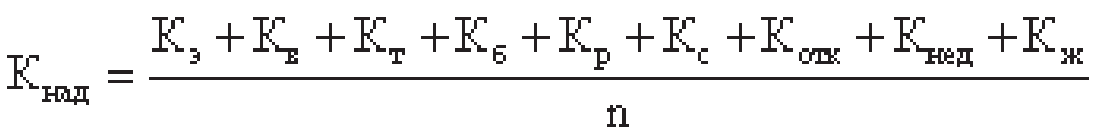 где n - число показателей, учтенных в числителе.11. Общий	показатель	надежности	систем 	теплоснабжения	поселения, городского округа (при наличии нескольких систем теплоснабжения) определяется: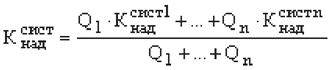 Q1,   Qn     -   расчетные  тепловые   нагрузки	потребителей   отдельных   систем теплоснабжения.Расчет показателей надежности системы теплоснабжения производится исходя из показателей надежности структурных элементов системы теплоснабжения и внешних систем электро-, водо-, топливоснабжения источников тепловой энергии по данным, предоставленным теплоснабжающей организацией.Таблица 81 Расчет коэффициента надежности системы теплоснабженияВ зависимости от полученных показателей надежности системы теплоснабжения с точки зрения надежности могут быть оценены как:- высоконадежные - более 0,9;- надежные - 0,75 - 0,89;- малонадежные - 0,5 - 0,74;- ненадежные - менее 0,5.Данная система теплоснабжения может быть оценена как надежная.обоснование метода и результатов обработки данных по восстановлениям отказавших участков тепловых сетей (участков тепловых сетей, на которых произошли аварийные ситуации), среднего времени восстановления отказавших участков тепловых сетей в каждой системе теплоснабженияПерспективный показатель надежности Рч, определяемый числом нарушений в подаче тепловой энергии, за отопительный период в расчете на единицу объема тепловой мощности и длины тепловой сети ресурсоснабжающей организации, исчисляется по формуле:Рч = Мо / L,где: Мо – число нарушений в подаче тепловой энергии по договорам с потребителями товаров и услуг в течение отопительного сезона расчетного периода регулирования согласно данным, подготовленным ресурсоснабжающей организацией;L – произведение суммарной тепловой нагрузки по всем договорам с потребителями товаров и услуг данной организации (в Гкал – в отсутствие нагрузки принимается равной 1) и суммарной протяженности линий тепловой сети (в км – в отсутствие тепловой сети принимается равной 1) данной регулируемой организации.С учетом существующего значения показателя надежности систем теплоснабжения указанных организаций, определяемого числом нарушений в подаче тепловой энергии, а также реализации мероприятий, направленных на поддержание уровня надежности, предусмотренных схемой теплоснабжения, перспективный показатель надежности, определяемый числом нарушений в подаче тепловой энергии, принимается равным 1,03 для АО «Яркоммунсервис».обоснование результатов оценки вероятности отказа (аварийной ситуации) и безотказной (безаварийной) работы системы теплоснабжения по отношению к потребителям, присоединенным к магистральным и распределительным теплопроводамПерспективные показатели надежностиОбщий показатель надежности системы теплоснабжения МО составил 0,84.Таблица 82 Расчет коэффициента надежности системы теплоснабженияобоснование результатов оценки коэффициентов готовности теплопроводов к несению тепловой нагрузкиПри условии реализации мероприятий по реконструкции тепловых сетей, прогнозные показатели готовности систем теплоснабжения к безотказным поставкам тепловой энергии не будут превышать установленный в СП 124.13330.2012 Тепловые сети. Актуализированная редакция СНиП 41-02-2003 норматив - 0,97. Приведенная продолжительность прекращения подачи тепловой энергии по состоянию на 2019 год  составляет 0,85.обоснование результатов оценки недоотпуска тепловой энергии по причине отказов (аварийных ситуаций) и простоев тепловых сетей и источников тепловой энергииПриведенный объем годового недоотпуска тепла в результате нарушений в подаче тепловой энергии по состоянию на 2019 год составляет 1,65% от годового отпуска тепловой энергии на нужды отопления, вентиляции и горячего водоснабжения совокупного потребителя (при этом нарушениями в подаче тепловой энергии, считается необеспечение необходимых параметров качества теплоносителей, поддерживаемых на границе раздела тепловых сетей в соответствии с договорными условиями). Ожидаемая динамика изменения показателя при условии реализации мероприятий, учтенных Схемой, приведена в таблице ниже.Таблица 83 Ожидаемая динамика изменения показателяПоказатель является замещающим фактором по отношению к коэффициенту аварийности, который учитывает суммарное количество повреждений в сети вне зависимости от времени отключения потребительских систем (без учета сокращения фактического времени отключения системы теплоснабжения за счет использования резервных и временных линий подачи тепла и т.д.).Глава 12. Обоснование инвестиций в строительство, реконструкцию, техническое перевооружение и (или) модернизациюоценка финансовых потребностей для осуществления строительства, реконструкции и технического перевооружения источников тепловой энергии и тепловых сетейОриентировочная стоимость замены трубопроводов (в соответствие  НЦС 81-02-13-2017. Сборник 13. Наружные тепловые сети) составляет 110814,3 тыс. рублей.Ориентировочная стоимость мероприятий приведена в таблице ниже.Таблица 84 Стоимость и источники финансирования (1 вариант), тыс. руб.Таблица 85 Стоимость и источники финансирования (2 вариант), тыс. рубобоснованные предложения по источникам инвестиций, обеспечивающих финансовые потребности для осуществления строительства, реконструкции, технического перевооружения и (или) модернизации источников тепловой энергии и тепловых сетейФинансирование мероприятий по строительству, реконструкции и техническому перевооружению тепловых сетей может осуществляться из двух основных групп источников: бюджетных и внебюджетных.Финансирование мероприятий по строительству, реконструкции и техническому перевооружению тепловых сетей и источников тепловой энергии предполагается осуществлять за счет бюджетных средств.Бюджетное финансирование указанных проектов осуществляется из бюджета Российской Федерации, бюджетов субъектов Российской Федерации и местных бюджетов в соответствии с Бюджетным кодексом РФ и другими нормативно правовыми актами. Дополнительная государственная поддержка может быть оказана в соответствии с законодательством о государственной поддержке инвестиционной деятельности, в том числе при реализации мероприятий по энергосбережению и повышению энергетической эффективности.Внебюджетное финансирование осуществляется за счет собственных средств теплоснабжающих и теплосетевых предприятий, состоящих из прибыли и амортизационных отчислений.В соответствии с действующим законодательством и по согласованию с органами тарифного регулирования в тарифы теплоснабжающих и теплосетевых организаций может включаться инвестиционная составляющая, необходимая для реализации указанных выше мероприятий.Собственные средства теплоснабжающих организацийПрибыль.Чистая прибыль предприятия – один из основных источников инвестиционных средств на предприятиях любой формы собственности.Амортизационные фонды.Амортизационный фонд – это денежные средства, накопленные за счет амортизационных отчислений основных средств (основных фондов) и предназначенные для восстановления изношенных основных средств и приобретения новых. Создание амортизационных фондов и их использование в качестве источников инвестиций связано с рядом сложностей. Во-первых, денежные средства в виде выручки поступают общей суммой, не выделяя отдельно амортизацию и другие её составляющие, такие как прибыль или различные элементы затрат. Таким образом, предприятие использует все поступающие средства по собственному усмотрению, без учета целевого назначения. Однако осуществление инвестиций требует значительных единовременных денежных вложений. С другой стороны, создание амортизационного фонда на предприятии может оказаться экономически нецелесообразным, так как это требует отвлечения из оборота денежных средств, которые зачастую являются дефицитным активом.В современной отечественной практике амортизация не играет существенной роли в техническом перевооружении и модернизации фирм, вследствие того, что этот фонд на поверку является чисто учетным, «бумажным». Наличие этого фонда не означает наличия оборотных средств, прежде всего денежных, которые могут быть инвестированы в новое оборудование и новые технологии.В этой связи встаёт вопрос стимулирования предприятий в использовании амортизации не только как инструмента возмещения затрат на приобретение основных средств, но и как источника технической модернизации.Этого можно достичь лишь при создании целевых фондов денежных средств. Коммерческий хозяйствующий субъект должен быть экономически заинтересован в накоплении фонда денежных средств в качестве источника финансирования технической модернизации. Необходим механизм стимулирования предприятий по созданию фондов для финансирования обновления материально-технической базы.Инвестиционные составляющие в тарифах на тепловую энергию.В соответствии с Федеральным законом от 27.07.2010 №190-ФЗ «О теплоснабжении», органы исполнительной власти субъектов Российской Федерации в области государственного регулирования цен (тарифов) устанавливают следующие тарифы:- тарифы на тепловую энергию (мощность), производимую в режиме комбинированной выработки электрической и тепловой энергии источниками тепловой энергии с установленной генерирующей мощностью производства электрической энергии 25 мегаватт и более;- тарифы на тепловую энергию (мощность), поставляемую теплоснабжающими организациями потребителям, а также тарифы на тепловую энергию (мощность), поставляемую теплоснабжающими организациями другим теплоснабжающим организациям;- тарифы на теплоноситель, поставляемый теплоснабжающими организациями потребителям, другим теплоснабжающим организациям;- тарифы на услуги по передаче тепловой энергии, теплоносителя;- плата за услуги по поддержанию резервной тепловой мощности при отсутствии потребления тепловой энергии;- плата за подключение к системе теплоснабжения.В соответствии с частью 2 статьи 23 указанного закона «…Развитие системы теплоснабжения поселения или городского округа осуществляется на основании схемы теплоснабжения, которая должна соответствовать документам территориального планирования поселения или городского округа, в том числе схеме планируемого размещения объектов теплоснабжения в границах поселения или городского округа…».Согласно части 4 этой же статьи «…Реализация включенных в схему теплоснабжения мероприятий по развитию системы теплоснабжения осуществляется в соответствии с инвестиционными программами теплоснабжающих или теплосетевых организаций и организаций, владеющих источниками тепловой энергии, утвержденными уполномоченными органами в порядке, установленном правилами согласования и утверждения инвестиционных программ в сфере теплоснабжения, утвержденными Правительством Российской Федерации…».Важное положение установлено также частью 8 статьи 10 указанного закона которая регламентирует возможное увеличение тарифов, обусловленное необходимостью возмещения затрат на реализацию инвестиционных программ теплоснабжающих организаций.В этом случае решение об установлении для теплоснабжающих организаций или теплосетевых организаций тарифов на уровне выше установленного предельного максимального уровня может приниматься органом исполнительной власти субъекта Российской Федерации в области государственного регулирования цен (тарифов) самостоятельно, без согласования с Федеральной службой по тарифам.В соответствии с постановлением Правительства РФ от 16 апреля 2012 г. №307 «О порядке подключения к системам теплоснабжения и о внесении изменений в некоторые акты правительства РФ»: подключение к системам теплоснабжения осуществляется на основании договора о подключении к системам теплоснабжения (далее-договор о подключении).По договору о подключении исполнитель (теплоснабжающая или теплосетевая организация, владеющая на праве собственности или ином законном основании тепловыми сетями и (или) источниками тепловой энергии, к которым непосредственно или через тепловые сети и (или) источники тепловой энергии иных лиц осуществляется подключение) обязуется осуществить подключение, а заявитель (лицо, имеющее намерение подключить объект к системе теплоснабжения, а также теплоснабжающая или теплосетевая организация) обязуется выполнить действия по подготовке объекта к подключению и оплатить услуги по подключению.В соответствии с правилами заключения и исполнения публичных договоров о подключении к системам коммунальной инфраструктуры (утв. Постановлением Правительства РФ от 9 июня 2007 г. №360) размер платы за подключение определяется следующим образом:1) если в утвержденную в установленном порядке инвестиционную программу организации коммунального комплекса - исполнителя по договору о подключении (далее - инвестиционная программа исполнителя) включены мероприятия по увеличению мощности и (или) пропускной способности сети инженерно-технического обеспечения, к которой будет подключаться объект капитального строительства, и установлены тарифы на подключение к системе коммунальной инфраструктуры вновь создаваемых (реконструируемых) объектов капитального строительства (далее - тариф на подключение), размер платы за подключение определяется расчетным путем как произведение заявленной нагрузки объекта капитального строительства (увеличения потребляемой нагрузки - для реконструируемого объекта капитального строительства) и тарифа на подключение. При включении мероприятий по увеличению мощности и (или) пропускной способности сети инженерно-технического обеспечения в утвержденную инвестиционную программу исполнителя, но в случае отсутствия на дату обращения заказчика утвержденных в установленном порядке тарифов на подключение, заключение договора о подключении откладывается до момента установления указанных тарифов;2) при отсутствии утвержденной инвестиционной программы исполнителя или отсутствии в утвержденной инвестиционной программе исполнителя мероприятий по увеличению мощности и (или) пропускной способности сети инженерно-технического обеспечения, к которой будет подключаться объект капитального строительства, обязательства по сооружению необходимых для подключения объектов инженерно-технической инфраструктуры, не связанному с фактическим присоединением указанных объектов к существующим сетям инженерно-технического обеспечения в рамках договора о подключении, могут быть исполнены заказчиком самостоятельно. В этом случае исполнитель выполняет работы по фактическому присоединению сооруженных заказчиком объектов к существующим сетям инженерно-технического обеспечения, а плата за подключение не взимается;3) если для подключения объекта капитального строительства к сети инженерно-технического обеспечения не требуется проведения мероприятий по увеличению мощности и (или) пропускной способности этой сети, плата за подключение не взимается.Плата за работы по присоединению внутриплощадочных или внутридомовых сетей построенного (реконструированного) объекта капитального строительства в точке подключения к сетям инженерно-технического обеспечения в состав платы за подключение не включается. Указанные работы могут осуществляться на основании отдельного договора, заключаемого заказчиком и исполнителем, либо в договоре о подключении должно быть определено, на какую из сторон возлагается обязанность по их выполнению. В случае если выполнение этих работ возложено на исполнителя, размер платы за эти работы определяется соглашением сторон.В обязанность исполнителя входит:- осуществить действия по созданию (реконструкции) систем коммунальной инфраструктуры до точек подключения на границе земельного участка, а также по подготовке сетей инженерно-технического обеспечения к подключению объекта капитального строительства и подаче ресурсов не позднее установленной договором о подключении даты подключения (за исключением случаев, предусмотренных п.2).В обязанность заявителя входит:- выполнить установленные в договоре о подключении условия подготовки внутриплощадочных и внутридомовых сетей и оборудования объектов капитального строительства к подключению (условия подключения).В соответствии с Правилами определения и предоставления технических условий подключения объекта капитального строительства к сетям инженерно-технического обеспечения (утв. постановлением Правительства РФ от 13 февраля 2006 г. №83):Точка подключения – место соединения сетей инженерно-технического обеспечения с устройствами и сооружениями, необходимыми для присоединения строящегося (реконструируемого) объекта капитального строительства к системам теплоснабжения)В соответствии с основами ценообразования в сфере теплоснабжения (утв. Постановлением Правительства РФ от 22 октября 2012 г. №1075):- В случае если подключаемая тепловая нагрузка не превышает 0,1 Гкал/ч, плата за подключение устанавливается равной 550 рублям.- В случае если подключаемая тепловая нагрузка более 0,1 Гкал/ч и не превышает 1,5 Гкал/ч, в состав платы за подключение, устанавливаемой органом регулирования с учетом подключаемой тепловой нагрузки, включаются средства для компенсации регулируемой организации расходов на проведение мероприятий по подключению объекта капитального строительства потребителя, в том числе застройщика, расходов на создание (реконструкцию) тепловых сетей от существующих тепловых сетей или источников тепловой энергии до точки подключения объекта капитального строительства потребителя, а также налог на прибыль, определяемый в соответствии с налоговым законодательством.- Стоимость мероприятий, включаемых в состав платы за подключение, определяется в соответствии с методическими указаниями и не превышает укрупненные сметные нормативы для объектов непроизводственной сферы и инженерной инфраструктуры. Плата за подключение дифференцируется в соответствии с методическими указаниями, в том числе в соответствии с типом прокладки тепловых сетей (подземная (канальная и бесканальная) и надземная (наземная)).- При отсутствии технической возможности подключения к системе теплоснабжения плата за подключение для потребителя, суммарная подключаемая тепловая нагрузка которого превышает 1,5 Гкал/ч суммарной установленной тепловой мощности системы теплоснабжения, к которой осуществляется подключение, устанавливается в индивидуальном порядке.- В размер платы за подключение, устанавливаемой в индивидуальном порядке, включаются средства для компенсации регулируемой организации:а) расходов на проведение мероприятий по подключению объекта капитального строительства потребителя, в том числе - застройщика;б) расходов на создание (реконструкцию) тепловых сетей от существующих тепловых сетей или источников тепловой энергии до точки подключения объекта капитального строительства потребителя, рассчитанных в соответствии со сметной стоимостью создания (реконструкции) соответствующих тепловых сетей;в) расходов на создание (реконструкцию) источников тепловой энергии и (или) развитие существующих источников тепловой энергии и (или) тепловых сетей, необходимых для создания технической возможности такого подключения, в том числе в соответствии со сметной стоимостью создания (реконструкции, модернизации) соответствующих тепловых сетей и источников тепловой энергии;г) налога на прибыль, определяемого в соответствии с налоговым законодательством.- Стоимость мероприятий, включаемых в состав платы за подключение, устанавливаемой в индивидуальном порядке, не превышает укрупненные сметные нормативы для объектов непроизводственной сферы и инженерной инфраструктуры.Концессионное соглашениеМуниципальное образование Тутаевский муниципальный район и общество с ограниченной ответственностью "Бюро развития территорий"планирует заключить концессионное соглашение в отношении объектов теплоснабжения Тутаевского муниципального района с 1 октября 2020 года.Срок действия Концессионного соглашения составляет 20 лет.Задание и основные мероприятия по Созданию Объекта соглашения1. Цели Концессионного соглашения:снижение затрат, связанных с выработкой и транспортировкой тепловой энергии;повышение эффективности производства тепловой энергии и поставки её Потребителям;снижение себестоимости, поставляемой Потребителям тепловой энергии.2. Концессионер обязан осуществить следующие основные мероприятия по Созданию Объекта соглашения:Таблица 86 Основные мероприятия по Концессионному соглашениюТаблица 87 Стоимость и источники финансирования (1 вариант), тыс. руб.Таблица 88 Стоимость и источники финансирования (2 вариант), тыс. рубрасчеты экономической эффективности инвестицийВыбор перспективных вариантов развития и реконструкции систем теплоснабжения определялся исходя из эффективности капитальных вложений. В рассматриваемых вариантах предполагается использование существующих тепловых сетей (для отопления и горячего водоснабжения с их необходимой реконструкцией или развитием), а также строительство новых тепловых источников для обеспечения тепловой энергией перспективных тепловых нагрузок.Расчёт показателей эффективности производится в т.ч. на основании тарифной документации. расчеты  ценовых (тарифных) последствий для потребителей при реализации программ строительства, реконструкции, технического перевооружения и (или) модернизации систем теплоснабженияТарифы на тепловую энергию поставляемую потребителям Константиновского сельского поселения представлены в таблице ниже.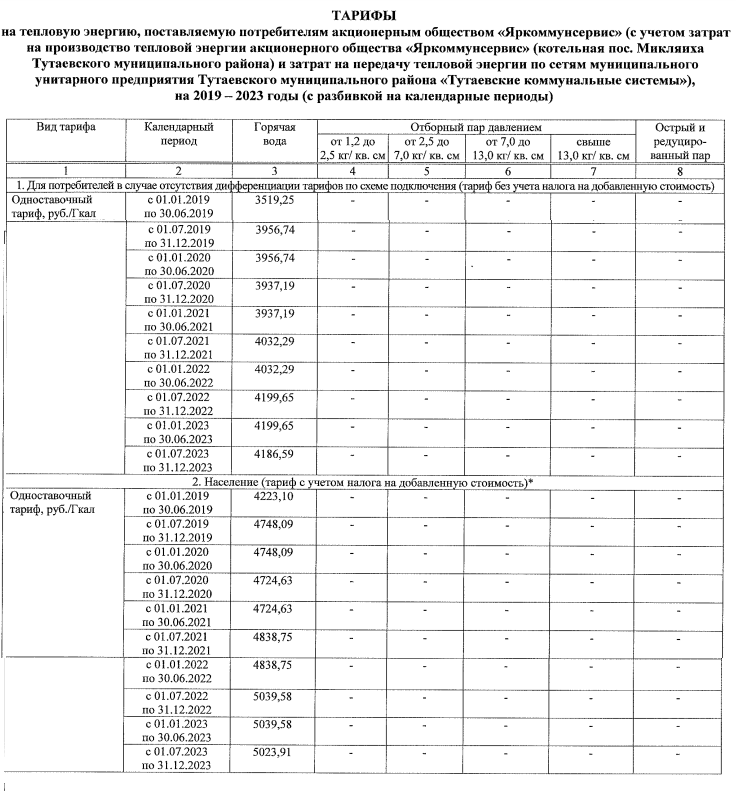 Согласно Прогнозу долгосрочного социально – экономического развития Российской Федерации на период до 2030 года, разработанного Минэкономразвития России рост тарифов на товары (услуги) инфраструктурных компаний для населения и тарифов на услуги организаций ЖКХ в 2016-2030 гг. может происходить по трем вариантам:Таблица 89 Прогноз тарифов в %Таблица 90 Прогноз тарифов на тепловую энергию МУП «ТТЭ»Таблица 91 Прогноз тарифов на тепловую энергию АО «Яркоммунсервис»Глава 13. Индикаторы развития систем теплоснабжения поселения, городского округа, города федерального значенияколичество прекращений подачи тепловой энергии, теплоносителя в результате технологических нарушений на тепловых сетяхДанная информация была описана в пункте «и» Части 3 Главы 1.количество прекращений подачи тепловой энергии, теплоносителя в результате технологических нарушений на источниках тепловой энергииДанная информация была описана в пункте «и» Части 3 Главы 1.удельный расход  условного топлива на единицу тепловой энергии, отпускаемой с коллекторов источников тепловой энергии (отдельно для тепловых электрических станций и котельных)Данные отсутствуют. отношение величины технологических потерь тепловой энергии, теплоносителя  материальной характеристике тепловой сетиДанные отсутствуют.коэффициент использования установленной тепловой мощностиТаблица 92 Параметры котельныхудельная материальная характеристика тепловых сетей, приведенная к расчетной тепловой нагрузкеДанные отсутствуют.доля тепловой энергии, выработанной в комбинированном режиме (как отношение величины тепловой энергии, отпущенной из отборов турбоагрегатов, к общей величине выработанной тепловой энергии в границах поселения, городского округа, города федерального значения)Источники комбинированной выработки тепловой и электрической энергии отсутствуют.удельный расход условного топлива на отпуск электрической энергииИсточники комбинированной выработки тепловой и электрической энергии отсутствуюткоэффициент использования теплоты топлива (только для источников тепловой энергии, функционирующих в режиме комбинированной выработки электрической и тепловой энергии)Источники комбинированной выработки тепловой и электрической энергии отсутствуют.доля отпуска тепловой энергии, осуществляемого потребителям по приборам учета, в общем объеме отпущенной тепловой энергииДля учета отпускаемой в сети тепловой энергии на котельной в пос. Константиновский используется прибор вычисления количества теплоты (ВКТ-7), установленный в машинном зале. На котельной в п. Микляиха установлен прибор учета СПТ-961 М, данные выводятся дистанционно через GSM модем на компьютер в АО «Яркоммунсервис» через программу «ЭЛДИС».Доля отпуска составляет 100 %.средневзвешенный (по материальной характеристике) срок эксплуатации тепловых сетей (для каждой системы теплоснабжения)Данные отсутствуют.отношение материальной характеристики тепловых сетей, реконструированных за год, к общей материальной характеристике тепловых сетей (фактическое значение за отчетный период и прогноз изменения при реализации проектов, указанных в утвержденной схеме теплоснабжения) (для каждой системы теплоснабжения, а также для поселения, городского округа, города федерального значения)Реконструированных сетей за предыдущий год не было.отношение установленной тепловой мощности оборудования источников тепловой энергии, реконструированного за год, к общей установленной тепловой мощности источников тепловой энергии (фактическое значение за отчетный период и прогноз изменения при реализации проектов, указанных в утвержденной схеме теплоснабжения) (для поселения, городского округа, города федерального значения)Реконструированных источников за предыдущий год не было.отсутствие зафиксированных фактов нарушения антимонопольного законодательства (выданных предупреждений, предписаний), а также отсутствие применения санкций, предусмотренных Кодексом Российской Федерации об административных правонарушениях, за нарушение законодательства Российской Федерации в сфере теплоснабжения, антимонопольного законодательства Российской Федерации, законодательства Российской Федерации о естественных монополияхФакты нарушения антимонопольного законодательства не зафиксированыГлава 14. Ценовые (тарифные) последствиятарифно-балансовые расчетные модели теплоснабжения потребителей по каждой системе теплоснабженияТарифы на тепловую энергию поставляемую потребителям Константиновского сельского поселения представлены в таблице ниже.Таблица 93 Тарифы на тепловую энергию с 01.07.2020 по 31.12.2020Таблица 94 Тарифы на тепловую энергию с 01.07.2021  по 31.12.2021Согласно Прогнозу долгосрочного социально – экономического развития Российской Федерации на период до 2030 года, разработанного Минэкономразвития России рост тарифов на товары (услуги) инфраструктурных компаний для населения и тарифов на услуги организаций ЖКХ в 2016-2030 гг. может происходить по трем вариантам:Таблица 95 Прогноз тарифов в %Таблица 96 Прогноз тарифов на тепловую энергию МУП «ТТЭ»Таблица 97 Прогноз тарифов на тепловую энергию АО «Яркоммунсервис»тарифно-балансовые расчетные модели теплоснабжения потребителей по каждой единой теплоснабжающей организацииТарифно-балансовые расчетные модели теплоснабжения потребителей по каждой единой теплоснабжающей организации представлены в пункте «а» Главы 14. результаты оценки ценовых (тарифных) последствий реализации проектов схемытеплоснабжения на основании разработанных тарифно-балансовых моделейТаблица 98 Прогноз тарифов на тепловую энергию МУП «ТТЭ»Таблица 99 Прогноз тарифов на тепловую энергию АО «Яркоммунсервис»Глава 15.Реестр единых теплоснабжающих организацийреестр систем теплоснабжения, содержащий перечень теплоснабжающих организаций, действующих в каждой системе теплоснабжения, расположенных в границах поселения, городского округа, города федерального значенияМУП ТМР "ТТЭ" ИНН 7611026862, ОГРН 1197627012593 зарегистрировано 24.05.2019 в регионе Ярославская Область по адресу: 152300, Ярославская обл, город Тутаев, район Тутаевский, улица Пролетарская, дом 30АКЦИОНЕРНОЕ ОБЩЕСТВО "ЯРКОММУНСЕРВИС"ИНН 7602090950 КПП 760201001Юридический адрес: 150042, ЯРОСЛАВСКАЯ ОБЛ, ЯРОСЛАВЛЬ Г, БЛЮХЕРА УЛ, 26Таблица 100 Зоны деятельности ЕТОреестр единых теплоснабжающих организаций, содержащий перечень систем теплоснабжения, входящих в состав единой теплоснабжающей организацииТаблица 101 Реестр ЕТОоснования, в том числе критерии, в соответствии с которыми теплоснабжающей организации присвоен статус единой теплоснабжающей организацииРешение по установлению единой теплоснабжающей организации осуществляется на основании критериев определения единой теплоснабжающей организации, установленных в правилах организации теплоснабжения, утверждаемых Правительством Российской Федерации.В соответствии с пунктом 28 статьи 2 Федерального закона от 27 июля 2010 г. № 190-ФЗ «О теплоснабжении» единая теплоснабжающая организация в системе теплоснабжения (далее - единая теплоснабжающая организация) - теплоснабжающая организация, которая определяется в схеме теплоснабжения федеральным органом исполнительной власти, уполномоченным Правительством Российской Федерации на реализацию государственной политики в сфере теплоснабжения (далее - федеральный орган исполнительной власти, уполномоченный на реализацию государственной политики в сфере теплоснабжения), или органом местного самоуправления на основании критериев и в порядке, которые установлены правилами организации теплоснабжения, утвержденными Правительством Российской Федерации.В соответствии со статьей 6 Федерального закона от 27 июля 2010 г. № 190-ФЗ «О теплоснабжении» к полномочиям органов местного самоуправления поселений, городских округов по организации теплоснабжения на соответствующих территориях относится утверждение схем теплоснабжения поселений, городских округов с численностью населения менее пятисот тысяч человек, в том числе определение единой теплоснабжающей организации.В соответствии с Правилами организации теплоснабжения в Российской Федерации, утвержденными постановлением Правительства Российской Федерации от 8 августа 2012 г.  №  808, определены следующие критерии и порядок определения единой теплоснабжающей организации:Статус единой теплоснабжающей организации присваивается теплоснабжающей и (или) теплосетевой организации решением федерального органа исполнительной власти (в отношении городов с населением 500 тысяч человек и более) или органа местного самоуправления (далее - уполномоченные органы) при утверждении схемы теплоснабжения поселения, городского округа.В проекте схемы теплоснабжения должны быть определены границы зон деятельности единой теплоснабжающей организации (организаций). Границы зоны (зон) деятельности единой теплоснабжающей организации (организаций) определяются границами системы теплоснабжения.В случае если на территории поселения, городского округа существуют несколько систем теплоснабжения, уполномоченные органы вправе:• определить единую теплоснабжающую организацию (организации) в каждой из систем теплоснабжения, расположенных в границах поселения, городского округа;• определить на несколько систем теплоснабжения единую теплоснабжающую организацию.Для присвоения организации статуса единой теплоснабжающей организации на территории поселения, городского округа лица, владеющие на праве собственности или ином законном основании источниками тепловой энергии и (или) тепловыми сетями, подают в уполномоченный орган заявку на присвоение организации статуса единой теплоснабжающей организации с указанием зоны ее деятельности.Критериями определения единой теплоснабжающей организации являются: • владение на праве собственности или ином законном основании источниками тепловой энергии с наибольшей рабочей тепловой мощностью и (или)  тепловыми сетями с наибольшей емкостью в границах зоны деятельности единой теплоснабжающей организации;• размер собственного капитала;• способность в лучшей мере обеспечить надежность теплоснабжения в соответствующей системе теплоснабжения. Для определения указанных критериев уполномоченный орган при разработке схемы теплоснабжения вправе запрашивать у теплоснабжающих и теплосетевых организаций соответствующие сведения.Способность в лучшей мере обеспечить надежность теплоснабжения в соответствующей системе теплоснабжения определяется наличием у организации технических возможностей и квалифицированного персонала по наладке, мониторингу, диспетчеризации, переключениям и оперативному управлению гидравлическими и температурными режимами системы теплоснабжения и обосновывается в схеме теплоснабжения.Единая теплоснабжающая организация при осуществлении своей деятельности обязана:• заключать и исполнять договоры теплоснабжения с любыми обратившимися к ней потребителями тепловой энергии, теплопотребляющие установки которых находятся в данной системе теплоснабжения при условии соблюдения указанными потребителями выданных им в соответствии с законодательством о градостроительной деятельности технических условий подключения к тепловым сетям; • заключать и исполнять договоры поставки тепловой энергии (мощности) и (или) теплоносителя в отношении объема тепловой нагрузки, распределенной в соответствии со схемой теплоснабжения;• заключать и исполнять договоры оказания услуг по передаче тепловой энергии, теплоносителя в объеме, необходимом для обеспечения теплоснабжения потребителей тепловой энергии с учетом потерь тепловой энергии, теплоносителя при их передаче.заявки теплоснабжающих организаций, поданные в рамках разработки проекта схемы теплоснабжения (при их наличии), на присвоение статуса единой теплоснабжающей организацииИнформация отсутствует.описание границ зон деятельности единой теплоснабжающей организации (организаций)Таблица 102 Зоны деятельности ЕТОГлава 16. Реестр мероприятий схемы теплоснабженияперечень мероприятий по строительству, реконструкции, техническому перевооружению и (или) модернизации источников тепловой энергииТаблица 103Перечень мероприятий (1 вариант), тыс. руб.Таблица 104Перечень мероприятий (2 вариант), тыс. рубперечень мероприятий по строительству, реконструкции, техническому перевооружению и (или) модернизации тепловых сетей и сооружений на нихТаблица 105 Перечень мероприятий перечень мероприятий, обеспечивающих переход от открытых систем теплоснабжения (горячего водоснабжения) на закрытые системы горячего водоснабженияТаблица 106 Перечень мероприятий (1 вариант), тыс. руб.Глава 17. Замечания и предложения к проекту схемы теплоснабженияперечень всех замечаний и предложений, поступивших при разработке, утверждении и актуализации схемы теплоснабженияответы разработчиков проекта схемы теплоснабжения на замечания и предложенияперечень учтенных замечаний и предложений, а также реестр изменений, внесенных в разделы схемы теплоснабжения и главы обосновывающих материалов к схеме теплоснабженияГлава 18. Сводный том изменений, выполненных в доработанной и (или) актуализированной схеме теплоснабженияПрогнозы приростов объемов потребления тепловой энергии (мощности) и теплоносителя с разделением по видам потребления для каждого источника теплоснабжения представлены в таблицах ниже. Прогнозы приростов представлены в двух вариантах.Таблица 107 Перспективная тепловая нагрузка котельных в актуализируемой Схеме Таблица 108 Перспективная тепловая нагрузка котельных в актуализированной СхемеПриложение №1. Термины и определения"зона действия системы теплоснабжения" - территория поселения, городского округа, города федерального значения или ее часть, границы которой устанавливаются по наиболее удаленным точкам подключения потребителей к тепловым сетям, входящим в систему теплоснабжения;"зона действия источника тепловой энергии" - территория поселения, городского округа, города федерального значения или ее часть, границы которой устанавливаются закрытыми секционирующими задвижками тепловой сети системы теплоснабжения;"установленная мощность источника тепловой энергии" - сумма номинальных тепловых мощностей всего принятого по актам ввода в эксплуатацию оборудования, предназначенного для отпуска тепловой энергии потребителям и для обеспечения собственных и хозяйственных нужд теплоснабжающей организации в отношении данного источника тепловой энергии;"располагаемая мощность источника тепловой энергии" - величина, равная установленной мощности источника тепловой энергии за вычетом объемов мощности, не реализуемых по техническим причинам, в том числе по причине снижения тепловой мощности оборудования в результате эксплуатации на продленном техническом ресурсе (снижение параметров пара перед турбиной, отсутствие рециркуляции в пиковых водогрейных котлоагрегатах и др.);"мощность источника тепловой энергии нетто" - величина, равная располагаемой мощностиисточника тепловой энергии за вычетом тепловой нагрузки на собственные и хозяйственные нуждытеплоснабжающей организации в отношении источника тепловой энергии;"теплосетевые объекты" - объекты, входящие в состав тепловой сети и обеспечивающиепередачу тепловой энергии от источника тепловой энергии до теплопотребляющих установокпотребителей тепловой энергии;"элемент территориального деления" - территория поселения, городского округа, городафедерального значения или ее часть, установленная по границам административно-территориальныхединиц;"расчетный элемент территориального деления" - территория поселения, городского округа,города федерального значения или ее часть, принятая для целей разработки схемы теплоснабжения внеизменяемых границах на весь срок действия схемы теплоснабжения;"местные виды топлива" - топливные ресурсы, использование которых потенциальновозможно в районах (территориях) их образования, производства, добычи (торф и продукты егопереработки, попутный газ, отходы деревообработки, отходы сельскохозяйственной деятельности,отходы производства и потребления, в том числе твердые коммунальные отходы, и иные видытопливных ресурсов), экономическая эффективность потребления которых ограничена районами(территориями) их происхождения; "расчетная тепловая нагрузка" - тепловая нагрузка, определяемая на основе данных офактическом отпуске тепловой энергии за полный отопительный период, предшествующий началуразработки схемы теплоснабжения, приведенная в соответствии с методическими указаниями поразработке схем теплоснабжения к расчетной температуре наружного воздуха;"базовый период" - год, предшествующий году разработки и утверждения первичной схемытеплоснабжения поселения, городского округа, города федерального значения;"базовый период актуализации" - год, предшествующий году, в котором подлежитутверждению актуализированная схема теплоснабжения поселения, городского округа, городафедерального значения;"мастер-план развития систем теплоснабжения поселения, городского округа, городафедерального значения" - раздел схемы теплоснабжения (актуализированной схемы теплоснабжения),содержащий описание сценариев развития теплоснабжения поселения, городского округа, городафедерального значения и обоснование выбора приоритетного сценария развития теплоснабженияпоселения, городского округа, города федерального значения;"энергетические характеристики тепловых сетей" - показатели, характеризующиеэнергетическую эффективность передачи тепловой энергии по тепловым сетям, включая потеритепловой энергии, расход электроэнергии на передачу тепловой энергии, расход теплоносителя напередачу тепловой энергии, потери теплоносителя, температуру теплоносителя;"топливный баланс" - документ, содержащий взаимосвязанные показатели количественногосоответствия необходимых для функционирования системы теплоснабжения поставок топливаразличных видов и их потребления источниками тепловой энергии в системе теплоснабжения,устанавливающий распределение топлива различных видов между источниками тепловой энергии всистеме теплоснабжения и позволяющий определить эффективность использования топлива при комбинированной выработке электрической и тепловой энергии;"электронная модель системы теплоснабжения поселения, городского округа, городафедерального значения" - документ в электронной форме, в котором представлена информация охарактеристиках систем теплоснабжения поселения, городского округа, города федеральногозначения;"материальная характеристика тепловой сети" - сумма произведений значений наружныхдиаметров трубопроводов отдельных участков тепловой сети и длины этих участков;"удельная материальная характеристика тепловой сети" - отношение материальнойхарактеристики тепловой сети к тепловой нагрузке потребителей, присоединенных к этой тепловойсети;"средневзвешенная плотность тепловой нагрузки" - отношение тепловой нагрузкипотребителей тепловой энергии к площади территории, на которой располагаются объектыпотребления тепловой энергии указанных потребителей, определяемое для каждого расчетногоэлемента территориального деления, зоны действия каждого источника тепловой энергии, каждойсистемы теплоснабжения и в целом по поселению, городскому округу, городу федерального значенияв соответствии с методическими указаниями по разработке схем теплоснабжения.(пп. "у" введен Постановлением Правительства РФ от 16.03.2019 N 276).Муниципальное казенное учреждение «Центр управления жилищно-коммунальным комплексом Тутаевского муниципального района»Соков Артём ЕвгеньевичИП Калинин Денис АлександровичКалинин Денис Александрович Нормативный показательед. изм.ЗначениеАбсолютная минимальная температура воздуха°С-46Температура воздуха наиболее холодной пятидневки обеспеченностью 0,92°С-31Температура воздуха наиболее холодных суток обеспеченностью 0,92°С-34Максимальная из средних скоростей ветра по румбам за январьм/с5,5Средняя месячная относительная влажность воздуха наиболее холодного месяца%83Количество осадков за ноябрь - мартмм174Средняя скорость ветра за период со средней суточной температурой воздуха ≤ 8 °См/с4,3Средняя максимальная температура воздуха наиболее тёплого месяца°С23,2Абсолютная максимальная температура воздуха°С37Средняя месячная относительная влажность воздуха наиболее тёплого месяца% 74Количество осадков за апрель-октябрьмм404Минимальная из средних скоростей ветра по румбам за июльм/с3,9Тип (марка)Производительность,Гкал/ч (т/ч)Количество, шт.Год ввода в эксплуатациюКПД,%ДКВР-10-1361197090,5ДКВР-10-1361197090,2ДКВР-10-1361197090,4ДЕ25-14ГМ151198392,5№ п/пНаименование оборудованияТипКоличество, шт.Основные характеристики1Сетевые насосыД-320-501G=350 м3/ч 
H=50 м.в.с 
N=55 КВт1.1-«»-Д200-361G=280 м3/ч
H=37 м.в.с
N=55 КВт1.2-«»-СЭ500-702G=500 м3/ч
H=70 м.в.с
N=160 КВт2Питательные насосыЦНСГ-13/1401G=13 м3/ч
H=140 м.в.с
N=15 КВт2.1-«»-ЦНСГ-38/1761G=38 м3/ч
H=176 м.в.с
N=30 КВт2.2-«»-ЦНСГ60/1982G=60 м3/ч
H=198 м.в.с
N=55 КВт2.3Насос сырой воды4К-82G=90 м3/ч
H=60 м.в.с
N=30 КВт2.4Насос сырой водыК-100-701G=100 м3/ч
H=70 м.в.с
N=55 КВт2.5Подпиточный насос4К-83G=90 м3/ч
H=60 м.в.с
N=30 КВт2.6-«»-1Д-320-501G=315 м3/ч
H=50 м.в.с
N=18,5 КВт2.7Насос перекачки соли2Х-6Д1G=32 м3/ч
H=50 м.в.с
N=7,5 КВт3Фильтры ХВОNa-Катион.3D=2000мм
P=0.6МПа4Деаэратор сетевой (колонка)ДА-100/251G=25 т/ч
P=0.02МПа
t=102-104°С4.1Деаэратор питательный (колонка)ДСА 100/251G=25 т/ч
P=0.02МПа
t=102-104°С5ДымососыДН-12,53Q=25100 м3/ч
Н=152 мм.в.с
N=55 КВт5.1-«»-ДН-12,51Q=404000 м3/ч
Н=282 мм.в.с
N=75 КВт6Подогреватель сетевой водыTL-6503Q=300 т/ч6.1Подогреватель хозпитьевой воды800TKB-10-V-81V=840 л6.2Подогреватель хим очищенной воды600ТКГ1V=520 л7Дутьевые вентиляторыВД-83Q=13000 м3/ч
Н=175 мм.в.с
N=10 КВт7.1Дутьевые вентиляторыВДН-101Q=21600 м3/ч
Н=204 мм.в.с
N=55 КВт8Бак АКК-2V=400 м3Тип котла, марка котлаКоличество единиц (шт)Количество единиц (шт)Мощность единицы (т/ч, Гкал/ч)Тип котла, марка котлавсегов т.ч. работающихМощность единицы (т/ч, Гкал/ч)Энтророс-ТТ-100-1600111,29Энтророс-ТТ-100-1600111,29КГУ 195110,284Всего котлов222,864№п/пОборудование с указанием его маркиКоличество работающего оборудования (ед.)Номинальная мощность электродвигателя (кВт)Коэффициент использования мощности оборудованияРасчетная мощность, кВт (гр.3*гр.4*гр.5)Продолжительность работы, чРасход электроэнергии, кВт*ч123456781Горелка HP 73AB CIB ITAL "Unigas"17,500,876,52448159122Горелка HP 73AB CIB ITAL "Unigas"17,500,886,6367224235,23насос  рециркуляционный TOР  S-65/15 " Wilo"11,830,931,753049016,84насос  рециркуляционный TOР  S-65/15 " Wilo"11,830,981,824244363,25насос сетевого контура BL 80/170-30/2 " Wilo"130,000,8926,6530493253,96насос котлового контура IL 100/145-11/2 " Wilo"111,000,91105304530407насос подпиточной воды IPL 50/140-3/2" Wilo"13,000,92,78842386,88насос исходной воды IPL 40/160-4/2" Wilo"14,000,953,88843359,2Наименование показателейЗначение показателяТип теплоносителя, его параметрытехническая вода                    95-70Установленная мощность, Гкал/ч2,864Присоединенная тепловая нагрузка (мощность), Гкал/ч2,32926Протяженность тепловых сетей , всего, км4,5в том числе:-  сетей отопления в двухтрубном исчислении4,5-  сетей ГВС0-  паропроводов0Эксплуатационный температурный график тепловой сети95-70Объем трубопроводов тепловых сетей, м377,55Объем паропроводов, м30Количество насосных станций в эксплуатационной ответственности (ЦТП), шт0Наименование источника Установленная тепловая мощность, Гкал/ч Фактическая (располагаемая) мощность, Гкал/чНаименование источника Установленная тепловая мощность, Гкал/ч Фактическая (располагаемая) мощность, Гкал/чкотельная в пос. Константиновский 33,028,0котельная в пос. Микляиха 2,8642,864№ п/пВид тепловой мощностиЕдиница измерения2020 годКотельная п. КонстантиновскийКотельная п. КонстантиновскийКотельная п. КонстантиновскийКотельная п. Константиновский1Тепловая мощность неттоГкал/час27,592Тепловая мощность на собственные и хозяйственные нуждыГкал/час0,40173Потребление тепловой энергии на собственные нужды%1,43Котельная п. МикляихаКотельная п. МикляихаКотельная п. МикляихаКотельная п. Микляиха1Тепловая мощность неттоГкал/час2,782Тепловая мощность на собственные и хозяйственные нуждыГкал/час0,07993Потребление тепловой энергии на собственные нужды%2,79НаименованиеТип (марка)Год ввода в эксплуатациюКотельная пос. КонстантиновскийДКВР-10-131970Котельная пос. КонстантиновскийДКВР-10-131970Котельная пос. КонстантиновскийДКВР-10-131970Котельная пос. КонстантиновскийДЕ25-14ГМ1983Котельная пос. МикляихаЭнтророс2010Котельная пос. МикляихаЭнтророс2010Марка котла и ст. №Установленная тепловая мощность, Гкал/чВремя работы, ч/годКИУМ за время работыКИРМ за время работыДКВР-10-13 ГМ, ст. №1645310,8750,869ДКВР-10-13, ст. №364390,980,844ДКВР-10-13, ст. №3616950,9520,859ДЕ-25-14 ГМ, ст. №31537920,6580,658Наименование показателейЯнварьФевральМартАпрельМай - СентябрьОктябрьНоябрьДекабрьГодКотел №1 (Энтророс-ТТ-100-1600)111101111Количество часов работы, час28646813339705901424432459Котел №2 (Энтророс-ТТ-100-1600)111101111Количество часов работы, час74443267230005525524083660Котел №3 (КГУ-195)000000000Количество часов работы, час000000000Дата/ВремяаварииОрганизацияАдресПричинаДата/Времяликвидации08.01.1706:50часАО ЯГК филиал «Тутаевский»ЯГККотельнаяп. Константиновскийна основном котле вышел из строя двигатель вентилятора08.01.1720:40час08.02.202009:50 часМУП ТМР «ТутаевТеплоЭнерго»котельнаяп. Константиновскийна основном котле вышел из строя08.02.202018:40 час№п/пОбозначение участка сетиНаружный диаметр трубопроводов(усл. Прохода) D (Dy), ммОбщая длина трубопроводов, мВнутренний объем трубопроводов, м3Длина участков сети, мДлина участков сети, мДлина участков сети, мДлина участков сети, мГод ввода в эксплуатацию, ремонта, модернизацииМатериал теплоизоляцииТемпературный графикНазначение участка сети (отопление, ГВС, паропровод, конденсатопровод)Время работы в году, дней№п/пОбозначение участка сетиНаружный диаметр трубопроводов(усл. Прохода) D (Dy), ммОбщая длина трубопроводов, мВнутренний объем трубопроводов, м3ВсегоИз них по типу прокладкиИз них по типу прокладкиИз них по типу прокладкиГод ввода в эксплуатацию, ремонта, модернизацииМатериал теплоизоляцииТемпературный графикНазначение участка сети (отопление, ГВС, паропровод, конденсатопровод)Время работы в году, дней№п/пОбозначение участка сетиНаружный диаметр трубопроводов(усл. Прохода) D (Dy), ммОбщая длина трубопроводов, мВнутренний объем трубопроводов, м3ВсегонадземнаяканальнаябесканальнаяГод ввода в эксплуатацию, ремонта, модернизацииМатериал теплоизоляцииТемпературный графикНазначение участка сети (отопление, ГВС, паропровод, конденсатопровод)Время работы в году, дней11219(200)1765,9888882010пенополиуретан95-70отопление22123219(200)1304,4265652010пенополиуретан95-70отопление221334159(150)3145,65157157после 2004Стекловата95-70отопление221Итого:Итого:62016,05310№п/пОбозначение участка сетиНаружный диаметр трубопроводов(усл. Прохода) D (Dy), ммОбщая длина трубопроводов, мВнутренний объем трубопроводов, м3Длина участков сети, мДлина участков сети, мДлина участков сети, мДлина участков сети, мГод ввода в эксплуатацию, ремонта, модернизацииМатериал теплоизоляцииТеплоносительТемпературный графикНазначение участка сети (отопление, ГВС, паропровод, конденсатопровод)Время работы в году, дней№п/пОбозначение участка сетиНаружный диаметр трубопроводов(усл. Прохода) D (Dy), ммОбщая длина трубопроводов, мВнутренний объем трубопроводов, м3ВсегоИз них по типу прокладкиИз них по типу прокладкиИз них по типу прокладкиГод ввода в эксплуатацию, ремонта, модернизацииМатериал теплоизоляцииТеплоносительТемпературный графикНазначение участка сети (отопление, ГВС, паропровод, конденсатопровод)Время работы в году, дней№п/пОбозначение участка сетиНаружный диаметр трубопроводов(усл. Прохода) D (Dy), ммОбщая длина трубопроводов, мВнутренний объем трубопроводов, м3ВсегонадземнаяканальнаябесканальнаяГод ввода в эксплуатацию, ремонта, модернизацииМатериал теплоизоляцииТеплоносительТемпературный графикНазначение участка сети (отопление, ГВС, паропровод, конденсатопровод)Время работы в году, дней1289(80)320,171616после 2004Стекловататехническая вода95-70отопление22124219(200)2869,721431432010пенополиуретантехническая вода95-70отопление22135108(100)4883,90244244после 2004Стекловататехническая вода95-70отопление22145108(100)280,221414после 2004Стекловататехническая вода95-70отопление22156159(150)1803,249090после 1989Стекловататехническая вода95-70отопление22166159(150)400,722020после 1989Стекловататехническая вода95-70отопление2217757(50)300,0415152010пенополиуретантехническая вода95-70отопление22188159(150)4407,922202202010пенополиуретантехническая вода95-70отопление2219957(50)300,041515после 1989Стекловататехническая вода95-70отопление221101076(65)260,101313после 1989Стекловататехническая вода95-70отопление221111176(65)780,303939после 1989Стекловататехническая вода95-70отопление221121276(65)800,314040после 1989Стекловататехническая вода95-70отопление221131376(65)740,293737после 1989Стекловататехническая вода95-70отопление221141457(50)80,0144после 1989Стекловататехническая вода95-70отопление221151557(50)220,031111после 1989Стекловататехническая вода95-70отопление221161657(50)920,134646после 1989Стекловататехническая вода95-70отопление221171757(50)520,072626после 1989Стекловататехническая вода95-70отопление221181857(50)80,0144после 1989Стекловататехническая вода95-70отопление221191957(50)2800,39140140после 1989Стекловататехническая вода95-70отопление221202057(50)220,031111после 1989Стекловататехническая вода95-70отопление221212157(50)220,031111после 1989Стекловататехническая вода95-70отопление2212222108(100)2401,92120120после 2004Стекловататехническая вода95-70отопление221232357(50)180,0399после 2004Стекловататехническая вода95-70отопление221242457(50)180,0399после 2004Стекловататехническая вода95-70отопление221252557(50)180,0399после 2004Стекловататехническая вода95-70отопление221262676(65)1040,415252после 2004Стекловататехническая вода95-70отопление2212727219(200)47816,25239239после 1989Стекловататехническая вода95-70отопление221282857(50)420,062121после 1989Стекловататехническая вода95-70отопление2212929219(200)541,842727после 2004Стекловататехническая вода95-70отопление221303045(40)2540,33127127после 2003Стекловататехническая вода95-70отопление221313132(25)200,011010после 2003Стекловататехническая вода95-70отопление221323232(25)100,0155после 2003Стекловататехническая вода95-70отопление2213333219(200)2187,41109109до 1989Стекловататехническая вода95-70отопление2213435159(150)66411,95332332до 1989Стекловататехническая вода95-70отопление221353657(50)560,082828до 1989Стекловататехническая вода95-70отопление2213637108(100)1361,096868после 2004Стекловататехническая вода95-70отопление221373857(50)180,03992002Стекловататехническая вода95-70отопление221383989(80)640,343232после 2004Стекловататехническая вода95-70отопление221394057(50)320,0416162003Стекловататехническая вода95-70отопление221404157(50)640,0932322002Стекловататехническая вода95-70отопление221414289(80)1440,7672722003Стекловататехническая вода95-70отопление221424338(32)400,0220202003Стекловататехническая вода95-70отопление221434438(32)400,0220202003Стекловататехническая вода95-70отопление221444538(32)400,0220202003Стекловататехническая вода95-70отопление221454638(32)400,0220202003Стекловататехническая вода95-70отопление221464789(80)440,232222после 2004Стекловататехническая вода95-70отопление2214748108(100)380,3019192002Стекловататехническая вода95-70отопление221484989(80)2201,171101102002Стекловататехническая вода95-70отопление221495032(25)320,0216162002Стекловататехническая вода95-70отопление221505176(65)160,06882002Стекловататехническая вода95-70отопление221515257(50)1800,2590902002Стекловататехническая вода95-70отопление2215253108(100)1581,2679792011Пенополиуретантехническая вода95-70отопление221535489(80)2661,411331332011Пенополиуретантехническая вода95-70отопление221545576(65)1640,6482822011Пенополиуретантехническая вода95-70отопление221555638(32)3040,401521522011Пенополиуретантехническая вода95-70отопление221565732(25)500,0325252011Пенополиуретантехническая вода95-70отопление221575876(65)660,2633332011Пенополиуретантехническая вода95-70отопление221585938(32)300,0415152011Пенополиуретантехническая вода95-70отопление221596038(32)300,0415152011Пенополиуретантехническая вода95-70отопление221606157(50)1820,2591912011Пенополиуретантехническая вода95-70отопление221616245(40)1600,2180802011Пенополиуретантехническая вода95-70отопление221626332(25)2800,171401402011Пенополиуретантехническая вода95-70отопление221636432(25)6200,373103102012Пенополиуретантехническая вода95-70отопление221646532(25)2640,161321321977Стекловататехническая вода95-70отопление221656676(65)600,2330301977Стекловататехническая вода95-70отопление221666757(50)500,0750501977Стекловататехническая вода95-70отопление221ИтогоИтого8344,0077,574197№п/пОбозначение участка сетиНаружный диаметр трубопроводов(усл. Прохода) D (Dy), ммОбщая длина трубопроводов, мВнутренний объем трубопроводов, м3Длина участков сети, мДлина участков сети, мДлина участков сети, мДлина участков сети, мГод ввода в эксплуатацию, ремонта, модернизацииМатериал теплоизоляцииТемпературный графикНазначение участка сети (отопление, ГВС, паропровод, конденсатопровод)Время работы в году, дней№п/пОбозначение участка сетиНаружный диаметр трубопроводов(усл. Прохода) D (Dy), ммОбщая длина трубопроводов, мВнутренний объем трубопроводов, м3ВсегоИз них по типу прокладкиИз них по типу прокладкиИз них по типу прокладкиГод ввода в эксплуатацию, ремонта, модернизацииМатериал теплоизоляцииТемпературный графикНазначение участка сети (отопление, ГВС, паропровод, конденсатопровод)Время работы в году, дней№п/пОбозначение участка сетиНаружный диаметр трубопроводов(усл. Прохода) D (Dy), ммОбщая длина трубопроводов, мВнутренний объем трубопроводов, м3ВсегонадземнаяканальнаябесканальнаяГод ввода в эксплуатацию, ремонта, модернизацииМатериал теплоизоляцииТемпературный графикНазначение участка сети (отопление, ГВС, паропровод, конденсатопровод)Время работы в году, дней1145(40)220,031111до  1989стекловата95-70отопление221Итого:Итого: 220,03№п/пОбозначение участка сетиНаружный диаметр трубопроводов(усл. Прохода) D (Dy), ммОбщая длина трубопроводов, мВнутренний объем трубопроводов, м3Длина участков сети, мДлина участков сети, мДлина участков сети, мДлина участков сети, мГод ввода в эксплуатацию, ремонта, модернизацииМатериал теплоизоляцииТемпературный графикНазначение участка сети (отопление, ГВС, паропровод, конденсатопровод)Время работы в году, дней№п/пОбозначение участка сетиНаружный диаметр трубопроводов(усл. Прохода) D (Dy), ммОбщая длина трубопроводов, мВнутренний объем трубопроводов, м3ВсегоИз них по типу прокладкиИз них по типу прокладкиИз них по типу прокладкиГод ввода в эксплуатацию, ремонта, модернизацииМатериал теплоизоляцииТемпературный графикНазначение участка сети (отопление, ГВС, паропровод, конденсатопровод)Время работы в году, дней№п/пОбозначение участка сетиНаружный диаметр трубопроводов(усл. Прохода) D (Dy), ммОбщая длина трубопроводов, мВнутренний объем трубопроводов, м3ВсегонадземнаяканальнаябесканальнаяГод ввода в эксплуатацию, ремонта, модернизацииМатериал теплоизоляцииТемпературный графикНазначение участка сети (отопление, ГВС, паропровод, конденсатопровод)Время работы в году, дней1132(25)20,00120112011Пенополиуретан95-70отопление221Итого:Итого:20,0012№п/пОбозначение участка сетиНаружный диаметр трубопроводов(усл. Прохода) D (Dy), ммОбщая длина трубопроводов, мВнутренний объем трубопроводов, м3Длина участков сети, мДлина участков сети, мДлина участков сети, мДлина участков сети, мГод ввода в эксплуатацию, ремонта, модернизацииМатериал теплоизоляцииТеплоносительТемпературный графикНазначение участка сети (отопление, ГВС, паропровод, конденсатопровод)Время работы в году, дней№п/пОбозначение участка сетиНаружный диаметр трубопроводов(усл. Прохода) D (Dy), ммОбщая длина трубопроводов, мВнутренний объем трубопроводов, м3ВсегоИз них по типу прокладкиИз них по типу прокладкиИз них по типу прокладкиГод ввода в эксплуатацию, ремонта, модернизацииМатериал теплоизоляцииТеплоносительТемпературный графикНазначение участка сети (отопление, ГВС, паропровод, конденсатопровод)Время работы в году, дней№п/пОбозначение участка сетиНаружный диаметр трубопроводов(усл. Прохода) D (Dy), ммОбщая длина трубопроводов, мВнутренний объем трубопроводов, м3ВсегонадземнаяканальнаябесканальнаяГод ввода в эксплуатацию, ремонта, модернизацииМатериал теплоизоляцииТеплоносительТемпературный графикНазначение участка сети (отопление, ГВС, паропровод, конденсатопровод)Время работы в году, дней1132(25)120,0072662011Пенополиуретантехническая вода95-70отопление221Итого:Итого:120,0072Наименование источникаПроектный температурный график, °С/°СФактический температурный режим от источника, °С/°Скотельная в пос. Константиновский95/7095/70котельная в пос. Микляиха95/7095/70№ п/пВид ЖКУГде имели место отключения ЖКУГде имели место отключения ЖКУПодробное описание причин отключения ЖКУПринятые меры№ п/пВид ЖКУназвание населенного пунктаНазвания объектов (адреса)Подробное описание причин отключения ЖКУПринятые меры№ п/пВид ЖКУназвание населенного пунктаНазвания объектов (адреса)Подробное описание причин отключения ЖКУПринятые меры16789101ГВС, отоплениеп. Константиновскийул. 20 лет Октября д.25,25а,29,31 ул. Ветеранов Войны д.3замена отвода на подающем трубопроводе т/сетей, ул. Ветеранов Войны д.3выполнено2ГВС, отоплениеп. Константиновскийул.20 лет Октября -д.2А,11,13,15,15А,17,19,21,3,23,25,25А,29,31 ул.Речная -д.1,5,11А,18,18А,20,20А,22 Ул.Старостина -д.1,2,3,4,5,7,8,9,10,12 ул. Свободы -д.1 ,3,3А,5,7,9,11,13,13А Ул. Победы – д.3,5,7,9,13,15,17,8,10,12,4,6  Ул. Ленина – д.1,3,4,5,2,6,7,8,9,10,11,12,13,14,15,16,18 Ул.Ветеранов войны – д.9,11,13,3  Ул.Некрасовская – д.1,2,3,4,5 Ул. Пионерская – д.10,12,14  Д/С «Дюймовочка», Д/С  «Аленушка», Школа, Школа –Искусств , Амбулатория , Дом –Культурызамена отвода на подающем трубопроводе т/сетей, ул. Речная д.5выполнено3ГВС, отоплениеп. Константиновскийул.20 лет Октября -д.2А,11,13,15,15А,17,19,21,3,23,25,25А,29,31 ул.Речная -д.1,5,11А,18,18А,20,20А,22 Ул.Старостина -д.1,2,3,4,5,7,8,9,10,12 ул. Свободы -д.1 ,3,3А,5,7,9,11,13,13А Ул. Победы – д.3,5,7,9,13,15,17,8,10,12,4,6  Ул. Ленина – д.1,3,4,5,2,6,7,8,9,10,11,12,13,14,15,16,18 Ул.Ветеранов войны – д.9,11,13,3  Ул.Некрасовская – д.1,2,3,4,5 Ул. Пионерская – д.10,12,14  Д/С «Дюймовочка», Д/С  «Аленушка», Школа, Школа –Искусств , Амбулатория , Дом –Культурыустранение утечки на подающем трубопроводе т/сетей, ул. Речная д.5выполнено4ГВС, отоплениеп. Константиновскийул.20 лет Октября -д.2А,11,13,15,15А,17,19,21,3,23,25,25А,29,31 ул.Речная -д.1,5,11А,18,18А,20,20А,22 Ул.Старостина -д.1,2,3,4,5,7,8,9,10,12 ул. Свободы -д.1 ,3,3А,5,7,9,11,13,13А Ул. Победы – д.3,5,7,9,13,15,17,8,10,12,4,6  Ул. Ленина – д.1,3,4,5,2,6,7,8,9,10,11,12,13,14,15,16,18 Ул.Ветеранов войны – д.9,11,13,3  Ул.Некрасовская – д.1,2,3,4,5 Ул. Пионерская – д.10,12,14  Д/С «Дюймовочка», Д/С  «Аленушка», Школа, Школа –Искусств , Амбулатория , Дом –Культурызамена трубы 11,5п.м. на подающем трубопроводе т/сетей, ул. Речная д.18выполнено5ГВС, отоплениеп. Константиновскийул. Ленина д.1,2,3,4,5,6,7 ул. Старостина д.1,2,3,4 ул. Победы д.13,15,17,18 Школа Искусствзамена 2 отводов, 0,3п.м. трубы на подающем трубопроводе т/сетей, ул. Ленина д.9выполнено6ГВС, отоплениеп. Константиновскийул. Ленина д.1,2,3,4,5,6,7 ул. Старостина д.1,2,3,4 ул. Победы д.13,15,17,18 Школа Искусствзамена 8 отводов, 17 п.м. трубы на подающем трубопроводе т/сетей, ул. Ленина д.9выполнено7ГВС, отоплениеп. Константиновскийул. Речная д.5 (4 подъезд)замена задвижки на подающем трубопроводе т/сетей, ул. Речная д.5выполнено8ГВС, отоплениеп. Константиновскийул. Некрасовская д.1 ул. Победы д.5,7,9замена трубы 8,5м на подающем трубопроводе т/сетей, ул. Некрасовская д.1выполнено9ГВС, отоплениеп. Константиновскийул. Ветеранов Войны д.11замена трубы 8м на подающем трубопроводе т/сетей, ул. Ветеранов Вйны д.11выполнено10ГВС, отоплениеп. Константиновскийул. Ветеранов Войны д.13устранение утечки на подающем трубопроводе т/сетей, ул. Ветеранов Вйны д.13выполнено№ п/пВид ЖКУГде имели место отключения ЖКУГде имели место отключения ЖКУПодробное описание причин отключения ЖКУПринятые меры№ п/пВид ЖКУназвание населенного пунктаНазвания объектов (адреса)Подробное описание причин отключения ЖКУПринятые меры№ п/пВид ЖКУназвание населенного пунктаНазвания объектов (адреса)Подробное описание причин отключения ЖКУПринятые меры16789101ГВС, отоплениеп. Константиновскийул. Ветеранов Войны д.18дефект на подающем трубопроводе т/трассызаменено 20м трубы, отводслужебная колонкаВид ЖКУ (если отключения отсутствуют в графе проставляется «нет»)Балансовая принадлежность сетейГде имело место отключение ЖКУГде имело место отключение ЖКУПодробное описание причин отключения ЖКУ (если причина-задолженность, указать сумму по состоянию на дату составления информации)Принятые меры, Фамилия, имя, отчество, телефон ответственного лица, извещенного в администрации МР/города, в специализированных организацияхЕсли на отчетную дату не восстановлено - указать планируемый срок окончания работЕсли на отчетную дату не восстановлено - указать планируемый срок окончания работслужебная колонкаВид ЖКУ (если отключения отсутствуют в графе проставляется «нет»)Балансовая принадлежность сетейГде имело место отключение ЖКУГде имело место отключение ЖКУПодробное описание причин отключения ЖКУ (если причина-задолженность, указать сумму по состоянию на дату составления информации)Принятые меры, Фамилия, имя, отчество, телефон ответственного лица, извещенного в администрации МР/города, в специализированных организацияхЕсли на отчетную дату не восстановлено - указать планируемый срок окончания работЕсли на отчетную дату не восстановлено - указать планируемый срок окончания работслужебная колонкаВид ЖКУ (если отключения отсутствуют в графе проставляется «нет»)Балансовая принадлежность сетейНазвание населенного пунктаНазвания объектов (адреса ж/домов, адреса и названия объектов коммунальной и социальной сферы)Подробное описание причин отключения ЖКУ (если причина-задолженность, указать сумму по состоянию на дату составления информации)Принятые меры, Фамилия, имя, отчество, телефон ответственного лица, извещенного в администрации МР/города, в специализированных организацияхдатавремяслужебная колонкаВид ЖКУ (если отключения отсутствуют в графе проставляется «нет»)Балансовая принадлежность сетейНазвание населенного пунктаНазвания объектов (адреса ж/домов, адреса и названия объектов коммунальной и социальной сферы)Подробное описание причин отключения ЖКУ (если причина-задолженность, указать сумму по состоянию на дату составления информации)Принятые меры, Фамилия, имя, отчество, телефон ответственного лица, извещенного в администрации МР/города, в специализированных организацияхдатавремя12389101112131ГВСАО ЯГКТМР Константиновское СП, п.Константиновский ул. Победы. 10 ул. 20 лет Октября 22ПО дефект на трубе Председатель  КЧС и ОПБ Якубов А.К., 8-915-961-24-1521.03.17до о.р.Наименование предприятийИТОГО (ед)ИТОГО (ед)ИТОГО (ед)ИТОГО (ед)Наименование предприятийвсего (ед)менее 3-х часовболее  3 часовболее  24 часовтеплоноситель всего10163АО ЯГК10163№Дата/ВремяаварииОрганизацияАдресПричина113.10.1609:00АО ЯГК филиал «Тутаевский»Першин В.И.АО ГВС п. Константиновский, ул. Свободы д. 7Причина дефект трубы на врезке213.10.1610:00АО ЯГК филиал «Тутаевский»Першин В.И.АО отопления п. Константиновский ул. Старостина д. 10, 8. 7, ул. Победы 10, 12, д/с ДюймовочкаПричина  дефект трубы319.10.169:30АО ЯГК филиал «Тутаевский»Федорова М.Г.АО ГВС и ТС п. Константиновский9 домов 532 чел. ул. Свободы1,3,5,7,9,11,13,13а, 20л.Октября 2аДефект на подающем трубопроводе420.10.16 09:00АО ЯГК филиал «Тутаевский»Першин В.И.АО ГВС и ТС п. Константиновский1 дом, 100 чел.ул. Свободы 7Дефект на врезке после задвижек№ п/пПериод отсутствия ЖКУПериод отсутствия ЖКУПериод отсутствия ЖКУПериод отсутствия ЖКУВид ЖКУГде имели место отключения ЖКУГде имели место отключения ЖКУ№ п/потключениеотключениевключениевключениеВид ЖКУназвание населенного пунктаНазвания объектов (адреса)№ п/пдатавремядатавремяВид ЖКУназвание населенного пунктаНазвания объектов (адреса)12345678128.01.20159:0028.01.201512:00ГВС, отоплениеп. Константиновскийул. 20 лет Октября д.25,25а,29,31 ул. Ветеранов Войны д.3228.01.201511:1529.01.20150:00ГВС, отоплениеп. Константиновскийул.20 лет Октября -д.2А,11,13,15,15А,17,19,21,3,23,25,25А,29,31 ул.Речная -д.1,5,11А,18,18А,20,20А,22 Ул.Старостина -д.1,2,3,4,5,7,8,9,10,12 ул. Свободы -д.1 ,3,3А,5,7,9,11,13,13А Ул. Победы – д.3,5,7,9,13,15,17,8,10,12,4,6  Ул. Ленина – д.1,3,4,5,2,6,7,8,9,10,11,12,13,14,15,16,18 Ул.Ветеранов войны – д.9,11,13,3  Ул.Некрасовская – д.1,2,3,4,5 Ул. Пионерская – д.10,12,14  Д/С «Дюймовочка», Д/С  «Аленушка», Школа, Школа –Искусств , Амбулатория , Дом –Культуры329.01.20159:0029.01.201515:00ГВС, отоплениеп. Константиновскийул.20 лет Октября -д.2А,11,13,15,15А,17,19,21,3,23,25,25А,29,31 ул.Речная -д.1,5,11А,18,18А,20,20А,22 Ул.Старостина -д.1,2,3,4,5,7,8,9,10,12 ул. Свободы -д.1 ,3,3А,5,7,9,11,13,13А Ул. Победы – д.3,5,7,9,13,15,17,8,10,12,4,6  Ул. Ленина – д.1,3,4,5,2,6,7,8,9,10,11,12,13,14,15,16,18 Ул.Ветеранов войны – д.9,11,13,3  Ул.Некрасовская – д.1,2,3,4,5 Ул. Пионерская – д.10,12,14  Д/С «Дюймовочка», Д/С  «Аленушка», Школа, Школа –Искусств , Амбулатория , Дом –Культуры429.01.201518:0030.01.201510:00ГВС, отоплениеп. Константиновскийул.20 лет Октября -д.2А,11,13,15,15А,17,19,21,3,23,25,25А,29,31 ул.Речная -д.1,5,11А,18,18А,20,20А,22 Ул.Старостина -д.1,2,3,4,5,7,8,9,10,12 ул. Свободы -д.1 ,3,3А,5,7,9,11,13,13А Ул. Победы – д.3,5,7,9,13,15,17,8,10,12,4,6  Ул. Ленина – д.1,3,4,5,2,6,7,8,9,10,11,12,13,14,15,16,18 Ул.Ветеранов войны – д.9,11,13,3  Ул.Некрасовская – д.1,2,3,4,5 Ул. Пионерская – д.10,12,14  Д/С «Дюймовочка», Д/С  «Аленушка», Школа, Школа –Искусств , Амбулатория , Дом –Культуры531.01.201510:3031.01.201518:20ГВС, отоплениеп. Константиновскийул. Ленина д.1,2,3,4,5,6,7 ул. Старостина д.1,2,3,4 ул. Победы д.13,15,17,18 Школа Искусств602.02.201510:0002.02.201518:00ГВС, отоплениеп. Константиновскийул. Ленина д.1,2,3,4,5,6,7 ул. Старостина д.1,2,3,4 ул. Победы д.13,15,17,18 Школа Искусств728.01.201511:2031.01.201513:00ГВС, отоплениеп. Константиновскийул. Речная д.5 (4 подъезд)831.01.201511:0031.01.201515:00ГВС, отоплениеп. Константиновскийул. Некрасовская д.1 ул. Победы д.5,7,9931.01.201517:0001.02.201513:10ГВС, отоплениеп. Константиновскийул. Ветеранов Войны д.111031.01.201517:0001.02.201512:00ГВС, отоплениеп. Константиновскийул. Ветеранов Войны д.13№ п/пПериод отсутствия ЖКУПериод отсутствия ЖКУПериод отсутствия ЖКУПериод отсутствия ЖКУВид ЖКУГде имели место отключения ЖКУГде имели место отключения ЖКУ№ п/потключениеотключениевключениевключениеВид ЖКУназвание населенного пунктаНазвания объектов (адреса)№ п/пдатавремядатавремяВид ЖКУназвание населенного пунктаНазвания объектов (адреса)12345678130.11.201516:0001.12.201518:10ГВС, отоплениеп. Константиновскийул. Ветеранов Войны д.18служебная колонкаВид ЖКУ (если отключения отсутствуют в графе проставляется «нет»)Балансовая принадлежность сетейПериод отсутствия ЖКУПериод отсутствия ЖКУПериод отсутствия ЖКУПериод отсутствия ЖКУГде имело место отключение ЖКУГде имело место отключение ЖКУПодробное описание причин отключения ЖКУ (если причина-задолженность, указать сумму по состоянию на дату составления информации)служебная колонкаВид ЖКУ (если отключения отсутствуют в графе проставляется «нет»)Балансовая принадлежность сетейПериод отсутствия ЖКУПериод отсутствия ЖКУПериод отсутствия ЖКУПериод отсутствия ЖКУГде имело место отключение ЖКУГде имело место отключение ЖКУПодробное описание причин отключения ЖКУ (если причина-задолженность, указать сумму по состоянию на дату составления информации)служебная колонкаВид ЖКУ (если отключения отсутствуют в графе проставляется «нет»)Балансовая принадлежность сетейотключениеотключениевключениевключениеНазвание населенного пунктаНазвания объектов (адреса ж/домов, адреса и названия объектов коммунальной и социальной сферы)Подробное описание причин отключения ЖКУ (если причина-задолженность, указать сумму по состоянию на дату составления информации)служебная колонкаВид ЖКУ (если отключения отсутствуют в графе проставляется «нет»)Балансовая принадлежность сетейдатавремядатавремяНазвание населенного пунктаНазвания объектов (адреса ж/домов, адреса и названия объектов коммунальной и социальной сферы)Подробное описание причин отключения ЖКУ (если причина-задолженность, указать сумму по состоянию на дату составления информации)123456789101ГВСАО ЯГК21.03.179:0021.03.1715:30ТМР Константиновское СП, п.Константиновский ул. Победы. 10 ул. 20 лет Октября 22ПО дефект на трубе Наименование предприятийИТОГО (ед)ИТОГО (ед)ИТОГО (ед)ИТОГО (ед)Наименование предприятийвсего (ед)менее 3-х часовболее  3 часовболее  24 часовтеплоноситель всего10163АО ЯГК10163№Дата/ВремяаварииАдресПричинаДата/Времяликвидации113.10.1609:00АО ГВС п. Константиновский, ул. Свободы д. 7Причина дефект трубы на врезкеВосстановлена подача ГВС в 15:00213.10.1610:00АО отопления п. Константиновский ул. Старостина д. 10, 8. 7, ул. Победы 10, 12, д/с ДюймовочкаПричина  дефект трубыВосстановлена подача отопления  в 15:15319.10.169:30АО ГВС и ТС п. Константиновский9 домов 532 чел. ул. Свободы1,3,5,7,9,11,13,13а, 20л.Октября 2аДефект на подающем трубопроводе19.10.16 в 16.00Замена 1 м трубы диам.159 мм и 1 отвод диам.159 мм420.10.16 09:00АО ГВС и ТС п. Константиновский1 дом, 100 чел.ул. Свободы 7Дефект на врезке после задвижек20.10.1615:30 восстановленоПоказательЕд. изм.201920202021Котельная п. КонстантиновскийГкал/год215878711,699503,32Котельная п. МикляихаГкал/год102,63599,18141,423ПоказательЕд. изм.2019 г.2020 г.2021 г.Производство тепловой энергиитыс. Гкал/год22,959,37764,099Отпуск тепловой энергии в сетьтыс. Гкал/год22,01357,11661,763Расход тепловой энергии на хоз. нуждытыс. Гкал/год0,8872,2612,336Потери тепловой энергии в сетяхтыс. Гкал/год3,3548,7119,503Потери тепловой энергии в сетях%14,614,614,826Полезный отпусктыс. Гкал/год18,65948,40452,259№п/пПоказателиЕд.измер.2019 год202020211Произведено тепловой энергии, всегоГкал6064,8445931,477613,382Расход тепловой энергии на собственные нужды котельнойГкал140,411126,693162,283Отпуск теплоэнергии в сетьГкал5924,4335804,1777451,104Потери теплоэнергии в теплосетяхГкал102,63299,18141,4235Полезный отпуск теплоэнрегииГкал5821,7985704,9977309,68№ п/пПотребительQо, Гкал/часНаселениеНаселениеНаселение1ул.Набережная 20,036502ул.Набережная 30,038823ул.Набережная 40,036624ул.Набережная 50,040155ул.Набережная 60,066706ул.Набережная 70,065917ул.Калинина 11 0,005968ул.Калинина 130,010329ул.Комсомольская 210,0236310ул.Комсомольская 230,0234611ул.Комсомольская 250,0113512ул.Комсомольская 310,0046613ул.Комсомольская 330,0031314ул.Советская 10,0472215ул.Юбилейная 80,0947416ул.Юбилейная 90,0930917ул.Юбилейная 100,1339218ул.Юбилейная 110,1266019ул.Юбилейная 12(общежитие)0,1553620ул.Юбилейная 130,4995721ул.Юбилейная 220,0449722ул.Юбилейная 230,0499023ул.Юбилейная 240,0496524ул.Юбилейная 250,1119625ул.Юбилейная 15 (28кв.дом)0,1556826ул.Юбилейная 2(1кв.)0,0079627ул.Юбилейная 4(1кв.)0,0086728ул.Юбилейная 5(1кв.)0,0075029ул.Юбилейная 7(1кв.)0,0071430у.Юбилейная 17 А0,0256331ул.Комсомольская 4(1кв.)0,0098132ул.Комсомольская 9(1кв)0,0109033ул.Комсомольская 10(1кв)0,0060634ул.Комсомольская 15(1кв)0,0060836ул.Комсомольская 17(1кв)0,0076837ул.Комсомльская 18(1кв)0,0064138ул.Комсомольская 19(1кв)0,0143639ул.Комсомольская 20(1кв)0,0073240ул.Комсомольская 22(1кв.)0,0069141ул.Комсомольская 24(1кв)0,0077342ул.Комсомольская 27 0,0055943ул.Комсомольская 28(1кв)0,0108044ул.Комсомольская 6(1кв)0,0067645ул.Калинина 21 0,0051546ул.Комсомольская 26 0,0062047ул.Калинина 29а0,01267Итого:2,11720Насление Тутаевского МРНасление Тутаевского МРНасление Тутаевского МР48ул. Фабричная, 1а0,03315МОУ Начальная школа д/с "Солнышко"МОУ Начальная школа д/с "Солнышко"МОУ Начальная школа д/с "Солнышко"49ул.Набережная 2, основное строение0,0799750Веранда0,00277Итого:0,08274Прочие потребителиПрочие потребителиПрочие потребители51 МУ "Районный дворец культуры" ул. Советская,20,0465052ФГУП Почта России ул.Набережная 10,0053453Киселёв А. (баня), ул. Комсомольская, 110,00050154ИП Рощина Магазин  "Промтовары", ул. Калинина,270,00994055ИП "Раджабова", ул. Комсомольская,300,01607356 ул. Комсомольская,20, баня, Рощина Т.К.0,00048557Департамент мун.имущества ул.Набережная 1а0,0046258МУП ТМР ТКС ул.Набережная 1а0,0055959Администрация Константиновского СП, ул. Комсомольская, 33 кв.20,00196Итого:0,091009№п/пПоказателиЕд.измер.2017 год2018 год2019 год2020 год2021 год1Котельная п. КонстантиновскийГкал5290252598,7222900,755711661763,162Котельная п. МикляихаГкал6396,7075349,315924,4335804,1777451,105№п/пПоказателиЕд.измер.2017 год2018 год2019 год2020 год2021 год1Котельная п. КонстантиновскийГкал5290252598,7222900,755711661763,162Котельная п. МикляихаГкал6396,7075349,315924,4335804,1777451,105месяцГкал на 1м2 общей площадиянварь0,0420февраль0,0368март0,0331апрель0,0208май0,0052октябрь0,0219ноябрь0,0290декабрь0,0370№ппВид коммунальных услугНорматив  на 1 чел в месяцНорматив  на 1 чел в месяцНорматив  на 1 чел в месяцНорматив  на 1 чел в месяц№ппВид коммунальных услугВсегов том числев том числе№ппВид коммунальных услугХВСГВСГВС№ппВид коммунальных услугм3м3м3Гкал1.Жилые дома с водоснабжением1.1.из водоразборных колонок                0,760,762.Жилые дома неканализованные:2.1.с водопроводом                          0,9130,9132.2.с водопроводом и сливом в яму           1,2171,2172.3.с водопроводом, ванной и сливом в яму   1,8251,8252.4.с водопроводом, водонагревателем и сливом в яму                            1,8251,8252.5.с водопроводом, водонагревателем, ванной и сливом в яму                   2,1292,1292.6.с водопроводом и баней2,7372,7373.Жилые дома с водопроводом и канализацией:3.1.без ванн                                2,1292,1293.2.с ваннами                               3,0423,0424.Жилые дома квартирного типа   с  водопроводом, канализацией и ваннами:4.1.с водонагревателями на твердом топливе4,5634,5634.2.с газовыми водонагревателями            7,9087,9085.Жилые дома квартирного типа с   централизованным горячим водоснабжением, водопроводом, канализацией:5.1.оборудованные ваннами 1500-1700мм       9,1255,873,2550,175.2.оборудованные душами и сидячими ваннами 7,9085,172,7380,145.3.оборудованные душами, мойками,   умывальниками       6,63,9542,6460,145.4.оборудованные мойками, умывальниками    3,652,1291,5210,086.Общежития с водопроводом и канализацией   2,1292,1297.Общежития с водопроводом, канализацией и централизованным горячим водоснабжением:7.1.без душевых                             3,0421,8251,2170,067.2.с общими душевыми                       4,5632,4332,130,117.3.с мойками, умывальниками и душами в каждой секции здания      6,0833,9532,130,117.4.с душами и сидячими ваннами             7,9085,172,7380,147.5.с душами и ваннами 1500-1700 мм         9,1255,873,2550,178.Вывоз ЖБО0,2Наименование показателяп. Константиновскийп. МикляихаУстановленная мощность источника тепловой энергии  Гкал/ч33,02,864Располагаемая мощность источника тепловой энергии  Гкал/ч282,864Затраты тепловой мощности на собственные и хозяйственные нужды источника тепловой энергии, Гкал/час0,40170,0298Потери мощности в тепловой сети, Гкал/ч1,50,2308Присоединенная тепловая нагрузка, в т.ч. Гкал/ч9,152,3240Наименование показателяп. Константиновскийп. МикляихаУстановленная мощность источника тепловой энергии  Гкал/ч33,02,864Располагаемая мощность источника тепловой энергии  Гкал/ч282,864Затраты тепловой мощности на собственные и хозяйственные нужды источника тепловой энергии, Гкал/час0,40170,0298Потери мощности в тепловой сети, Гкал/ч1,50,2308Присоединенная тепловая нагрузка, в т.ч. Гкал/ч9,152,3240Резерв (+) /дефицит (-) тепловой мощности, Гкал/ч16,940,3Доля  резерва, %60,529,8№ п/пВид тепловой мощностиЕдиница измерения2021 годКотельная п. КонстантиновскийКотельная п. КонстантиновскийКотельная п. КонстантиновскийКотельная п. Константиновский1Тепловая мощность неттоГкал/час27,592Тепловая мощность на собственные и хозяйственные нуждыГкал/час0,40173Потребление тепловой энергии на собственные нужды%1,43Котельная п. МикляихаКотельная п. МикляихаКотельная п. МикляихаКотельная п. Микляиха1Тепловая мощность неттоГкал/час2,782Тепловая мощность на собственные и хозяйственные нуждыГкал/час0,0793Потребление тепловой энергии на собственные нужды%2,79Наименование показателяп. Константиновскийп. МикляихаРезерв (+) /дефицит (-) тепловой мощности, Гкал/ч16.940,3Доля  резерва, %60,529,8Наименование показателя2019 год2020 годОбщий расход воды по котельной п. Константиновский, м365988,506140224,381Нормативная подпитка тепловой сети, т/чВсего подпитка тепловой сети, тыс. т/год0,311,631Наименование источника тепловой энергииНазначение топливаВид топливаОбъем потребления топлива, тыс.м3 (2019 год)Объем потребления топлива, тыс.м3 (2020 год)Котельная п. КонстантиновскийОсновное топливоГаз8187,18110038,094Котельная п. КонстантиновскийАварийное  топливоотсутствует00Котельная п. МикляихаОсновное топливоГаз754,185726,30Котельная п. МикляихаАварийное  топливодизель--Наименование источника тепловой энергииНазначение топливаВид топливаКотельная п. КонстантиновскийОсновное топливоГазКотельная п. КонстантиновскийАварийное  топливоотсутствуетКотельная п. МикляихаОсновное топливо ГазКотельная п. МикляихаАварийное  топливоДизель№ п/пВид ЖКУГде имели место отключения ЖКУГде имели место отключения ЖКУПодробное описание причин отключения ЖКУПринятые меры№ п/пВид ЖКУназвание населенного пунктаНазвания объектов (адреса)Подробное описание причин отключения ЖКУПринятые меры№ п/пВид ЖКУназвание населенного пунктаНазвания объектов (адреса)Подробное описание причин отключения ЖКУПринятые меры16789101ГВС, отоплениеп. Константиновскийул. 20 лет Октября д.25,25а,29,31 ул. Ветеранов Войны д.3замена отвода на подающем трубопроводе т/сетей, ул. Ветеранов Войны д.3выполнено2ГВС, отоплениеп. Константиновскийул.20 лет Октября -д.2А,11,13,15,15А,17,19,21,3,23,25,25А,29,31 ул.Речная -д.1,5,11А,18,18А,20,20А,22 Ул.Старостина -д.1,2,3,4,5,7,8,9,10,12 ул. Свободы -д.1 ,3,3А,5,7,9,11,13,13А Ул. Победы – д.3,5,7,9,13,15,17,8,10,12,4,6  Ул. Ленина – д.1,3,4,5,2,6,7,8,9,10,11,12,13,14,15,16,18 Ул.Ветеранов войны – д.9,11,13,3  Ул.Некрасовская – д.1,2,3,4,5 Ул. Пионерская – д.10,12,14  Д/С «Дюймовочка», Д/С  «Аленушка», Школа, Школа –Искусств , Амбулатория , Дом –Культурызамена отвода на подающем трубопроводе т/сетей, ул. Речная д.5выполнено3ГВС, отоплениеп. Константиновскийул.20 лет Октября -д.2А,11,13,15,15А,17,19,21,3,23,25,25А,29,31 ул.Речная -д.1,5,11А,18,18А,20,20А,22 Ул.Старостина -д.1,2,3,4,5,7,8,9,10,12 ул. Свободы -д.1 ,3,3А,5,7,9,11,13,13А Ул. Победы – д.3,5,7,9,13,15,17,8,10,12,4,6  Ул. Ленина – д.1,3,4,5,2,6,7,8,9,10,11,12,13,14,15,16,18 Ул.Ветеранов войны – д.9,11,13,3  Ул.Некрасовская – д.1,2,3,4,5 Ул. Пионерская – д.10,12,14  Д/С «Дюймовочка», Д/С  «Аленушка», Школа, Школа –Искусств , Амбулатория , Дом –Культурыустранение утечки на подающем трубопроводе т/сетей, ул. Речная д.5выполнено4ГВС, отоплениеп. Константиновскийул.20 лет Октября -д.2А,11,13,15,15А,17,19,21,3,23,25,25А,29,31 ул.Речная -д.1,5,11А,18,18А,20,20А,22 Ул.Старостина -д.1,2,3,4,5,7,8,9,10,12 ул. Свободы -д.1 ,3,3А,5,7,9,11,13,13А Ул. Победы – д.3,5,7,9,13,15,17,8,10,12,4,6  Ул. Ленина – д.1,3,4,5,2,6,7,8,9,10,11,12,13,14,15,16,18 Ул.Ветеранов войны – д.9,11,13,3  Ул.Некрасовская – д.1,2,3,4,5 Ул. Пионерская – д.10,12,14  Д/С «Дюймовочка», Д/С  «Аленушка», Школа, Школа –Искусств , Амбулатория , Дом –Культурызамена трубы 11,5п.м. на подающем трубопроводе т/сетей, ул. Речная д.18выполнено5ГВС, отоплениеп. Константиновскийул. Ленина д.1,2,3,4,5,6,7 ул. Старостина д.1,2,3,4 ул. Победы д.13,15,17,18 Школа Искусствзамена 2 отводов, 0,3п.м. трубы на подающем трубопроводе т/сетей, ул. Ленина д.9выполнено6ГВС, отоплениеп. Константиновскийул. Ленина д.1,2,3,4,5,6,7 ул. Старостина д.1,2,3,4 ул. Победы д.13,15,17,18 Школа Искусствзамена 8 отводов, 17 п.м. трубы на подающем трубопроводе т/сетей, ул. Ленина д.9выполнено7ГВС, отоплениеп. Константиновскийул. Речная д.5 (4 подъезд)замена задвижки на подающем трубопроводе т/сетей, ул. Речная д.5выполнено8ГВС, отоплениеп. Константиновскийул. Некрасовская д.1 ул. Победы д.5,7,9замена трубы 8,5м на подающем трубопроводе т/сетей, ул. Некрасовская д.1выполнено9ГВС, отоплениеп. Константиновскийул. Ветеранов Войны д.11замена трубы 8м на подающем трубопроводе т/сетей, ул. Ветеранов Вйны д.11выполнено10ГВС, отоплениеп. Константиновскийул. Ветеранов Войны д.13устранение утечки на подающем трубопроводе т/сетей, ул. Ветеранов Вйны д.13выполнено№ п/пВид ЖКУГде имели место отключения ЖКУГде имели место отключения ЖКУПодробное описание причин отключения ЖКУПринятые меры№ п/пВид ЖКУназвание населенного пунктаНазвания объектов (адреса)Подробное описание причин отключения ЖКУПринятые меры№ п/пВид ЖКУназвание населенного пунктаНазвания объектов (адреса)Подробное описание причин отключения ЖКУПринятые меры16789101ГВС, отоплениеп. Константиновскийул. Ветеранов Войны д.18дефект на подающем трубопроводе т/трассызаменено 20м трубы, отводслужебная колонкаВид ЖКУ (если отключения отсутствуют в графе проставляется «нет»)Балансовая принадлежность сетейГде имело место отключение ЖКУГде имело место отключение ЖКУПодробное описание причин отключения ЖКУ (если причина-задолженность, указать сумму по состоянию на дату составления информации)Принятые меры, Фамилия, имя, отчество, телефон ответственного лица, извещенного в администрации МР/города, в специализированных организацияхЕсли на отчетную дату не восстановлено - указать планируемый срок окончания работЕсли на отчетную дату не восстановлено - указать планируемый срок окончания работслужебная колонкаВид ЖКУ (если отключения отсутствуют в графе проставляется «нет»)Балансовая принадлежность сетейГде имело место отключение ЖКУГде имело место отключение ЖКУПодробное описание причин отключения ЖКУ (если причина-задолженность, указать сумму по состоянию на дату составления информации)Принятые меры, Фамилия, имя, отчество, телефон ответственного лица, извещенного в администрации МР/города, в специализированных организацияхЕсли на отчетную дату не восстановлено - указать планируемый срок окончания работЕсли на отчетную дату не восстановлено - указать планируемый срок окончания работслужебная колонкаВид ЖКУ (если отключения отсутствуют в графе проставляется «нет»)Балансовая принадлежность сетейНазвание населенного пунктаНазвания объектов (адреса ж/домов, адреса и названия объектов коммунальной и социальной сферы)Подробное описание причин отключения ЖКУ (если причина-задолженность, указать сумму по состоянию на дату составления информации)Принятые меры, Фамилия, имя, отчество, телефон ответственного лица, извещенного в администрации МР/города, в специализированных организацияхдатавремяслужебная колонкаВид ЖКУ (если отключения отсутствуют в графе проставляется «нет»)Балансовая принадлежность сетейНазвание населенного пунктаНазвания объектов (адреса ж/домов, адреса и названия объектов коммунальной и социальной сферы)Подробное описание причин отключения ЖКУ (если причина-задолженность, указать сумму по состоянию на дату составления информации)Принятые меры, Фамилия, имя, отчество, телефон ответственного лица, извещенного в администрации МР/города, в специализированных организацияхдатавремя12389101112131ГВСАО ЯГКТМР Константиновское СП, п.Константиновский ул. Победы. 10 ул. 20 лет Октября 22ПО дефект на трубе Председатель  КЧС и ОПБ Якубов А.К., 8-915-961-24-1521.03.17до о.р.Наименование предприятийИТОГО (ед)ИТОГО (ед)ИТОГО (ед)ИТОГО (ед)Наименование предприятийвсего (ед)менее 3-х часовболее  3 часовболее  24 часовтеплоноситель всего10163АО ЯГК10163№Дата/ВремяаварииОрганизацияАдресПричина113.10.1609:00АО ЯГК филиал «Тутаевский»Першин В.И.АО ГВС п. Константиновский, ул. Свободы д. 7Причина дефект трубы на врезке213.10.1610:00АО ЯГК филиал «Тутаевский»Першин В.И.АО отопления п. Константиновский ул. Старостина д. 10, 8. 7, ул. Победы 10, 12, д/с ДюймовочкаПричина  дефект трубы319.10.169:30АО ЯГК филиал «Тутаевский»Федорова М.Г.АО ГВС и ТС п. Константиновский9 домов 532 чел. ул. Свободы1,3,5,7,9,11,13,13а, 20л.Октября 2аДефект на подающем трубопроводе420.10.16              09:00Волкова С.А.АО ЯГК филиал «Тутаевский»Першин В.И.АО ГВС и ТС п. Константиновский1 дом, 100 чел.ул. Свободы 7Дефект на врезке после задвижек№Наименование показателяЕд. изм.Фактически1Производство тепловой энергии источниками (на отпуск), всегоГкал74 764,559в т.ч.в т.ч.в т.ч.1.1тепловыми электростанциямиГкал1.2блок-станциямиГкал1.3котельными (котлами)Гкал74 764,559в т.ч.в т.ч.в т.ч.1.3.1электрокотельнымиГкал1.4с использованием возобновляемых и(или) вторичных энергетических ресурсовГкалв т.ч.в т.ч.в т.ч.1.4.1теплоутилизационными установкамиГкал2Расход тепловой энергии на собственные технологические нужды источников (за исключением тепловой, затраченной на производство электрической энергии)Гкал2 538,9103Поступление тепловой энергии от других организацийГкал4Потери тепловой энергии в тепловых сетяхГкал12 246,6305Полезный отпуск тепловой энергии, всегоГкал59 979,019в т.ч.в т.ч.в т.ч.5.1собственное потребление организацииГкал5.2отпуск потребителям (продажа), всегоГкал59 979,019в т.ч.в т.ч.в т.ч.5.2.1населениюГкал52 241,9595.2.2хозяйствующим субъектам, всегоГкал7 737,060в т.ч.в т.ч.в т.ч.5.2.2.1бюджетным организациям всех уровнейГкал6 426,6666Установленная мощность тепловаяГкал/час53,797Располагаемая мощность тепловаяГкал/час45,508Расход воды на технологические цели при производстве тепловой энергиикуб. м150 821,1099Расход воды на технологические цели при передаче тепловой энергиикуб. м10Расход электроэнергии на технологические цели при производстве тепловой энергиитыс. кВт ч2 713,3711Расход электроэнергии на технологические цели при передаче тепловой энергиитыс. кВт ч12Расход электроэнергии электрокотламит у.т.13Объем передачи тепловой энергии по тепловым сетямГкал72 225,64914Объём тепловых сетейкуб. м989,96115Протяженность тепловых сетей**км25,54216Потери тепловой энергии в тепловых сетях, утвержденные уполномоченным органом Гкал12 860,20СП КонстантиновскоеСП КонстантиновскоеСП КонстантиновскоеРесурсоснабжающая организацияЕд. изм. с 01.07.2020 по
31.12.2020ОтоплениеАО "Яркоммунсервис" (котельная в пос. Микляиха)руб./Гкал1601МУП ТМР "ТутаевТеплоЭнерго"руб./Гкал1601,00Горячее водоснабжениеМУП ТМР "ТутаевТеплоЭнерго"руб./Гкал1601МУП ТМР "ТутаевТеплоЭнерго"руб./м. куб.28,38Ресурсоснабжающая организацияЕд. изм.с 01.07.2021  по 31.12.2021ОтоплениеОтоплениеОтоплениеАО "Яркоммунсервис" (котельная в пос. Микляиха) руб./Гкал1660,00МУП ТМР "ТутаевТеплоЭнерго"руб./Гкал1660,00Горячее водоснабжениеГорячее водоснабжениеГорячее водоснабжениеМУП ТМР "ТутаевТеплоЭнерго"руб./Гкал1660,00МУП ТМР "ТутаевТеплоЭнерго"руб./м. куб.29,34Вид тарифаКалендарный периодГорячаяОтборный пар давлениемОтборный пар давлениемОтборный пар давлениемОтборный пар давлениемОстрый и редуциро-ванный парВид тарифаКалендарный периодводаот 1,2 доот 2,5 доот 7,0 досвышеОстрый и редуциро-ванный парВид тарифаКалендарный период2,5 кг/ кв. см7,0 кг/ кв. см13,0 кг/ кв. см13,0 кг/ кв. смОстрый и редуциро-ванный пар1. Для потребителей в случае отсутствия дифференциации тарифов по схеме подключения (тариф без учета НДС)1. Для потребителей в случае отсутствия дифференциации тарифов по схеме подключения (тариф без учета НДС)1. Для потребителей в случае отсутствия дифференциации тарифов по схеме подключения (тариф без учета НДС)1. Для потребителей в случае отсутствия дифференциации тарифов по схеме подключения (тариф без учета НДС)1. Для потребителей в случае отсутствия дифференциации тарифов по схеме подключения (тариф без учета НДС)1. Для потребителей в случае отсутствия дифференциации тарифов по схеме подключения (тариф без учета НДС)1. Для потребителей в случае отсутствия дифференциации тарифов по схеме подключения (тариф без учета НДС)1. Для потребителей в случае отсутствия дифференциации тарифов по схеме подключения (тариф без учета НДС)Одноставочный тариф, руб./Гкалс 01.01.20193519,25-----Одноставочный тариф, руб./Гкалпо 30.06.20193519,25-----Одноставочный тариф, руб./Гкалс 01.07.20193956,74-----Одноставочный тариф, руб./Гкалпо 31.12.20193956,74-----Одноставочный тариф, руб./Гкалс 01.01.20203956,74-----Одноставочный тариф, руб./Гкалпо 30.06.20203956,74-----Одноставочный тариф, руб./Гкалс 01.07.20203937,19-----Одноставочный тариф, руб./Гкалпо 31.12.20203937,19-----Одноставочный тариф, руб./Гкалс 01.01.20213937,19-----Одноставочный тариф, руб./Гкалпо 30.06.20213937,19-----Одноставочный тариф, руб./Гкалс 01.07.20214032,29-----Одноставочный тариф, руб./Гкалпо 31.12.20214032,29-----Одноставочный тариф, руб./Гкалс 01.01.20224032,29-----Одноставочный тариф, руб./Гкалпо 30.06.20224032,29-----Одноставочный тариф, руб./Гкалс 01.07.20224199,65-----Одноставочный тариф, руб./Гкалпо 31.12.20224199,65-----Одноставочный тариф, руб./Гкалс 01.01.20234199,65-----Одноставочный тариф, руб./Гкалпо 30.06.20234199,65-----Одноставочный тариф, руб./Гкалс 01.07.20234186,59-----Одноставочный тариф, руб./Гкалпо 31.12.20234186,59-----2. Население (тариф с учетом НДС)*2. Население (тариф с учетом НДС)*2. Население (тариф с учетом НДС)*2. Население (тариф с учетом НДС)*2. Население (тариф с учетом НДС)*2. Население (тариф с учетом НДС)*2. Население (тариф с учетом НДС)*2. Население (тариф с учетом НДС)*Одноставочный тариф, руб./Гкалс 01.01.20194223,1-----Одноставочный тариф, руб./Гкалпо 30.06.20194223,1-----Одноставочный тариф, руб./Гкалс 01.07.20194748,09-----Одноставочный тариф, руб./Гкалпо 31.12.20194748,09-----Одноставочный тариф, руб./Гкалс 01.01.20204748,09-----Одноставочный тариф, руб./Гкалпо 30.06.20204748,09-----Одноставочный тариф, руб./Гкалс 01.07.20204724,63-----Одноставочный тариф, руб./Гкалпо 31.12.20204724,63-----Одноставочный тариф, руб./Гкалс 01.01.20214724,63-----Одноставочный тариф, руб./Гкалпо 30.06.20214724,63-----Одноставочный тариф, руб./Гкалс 01.07.20214838,75-----Одноставочный тариф, руб./Гкалпо 31.12.20214838,75-----Одноставочный тариф, руб./Гкалс 01.01.20224838,75-----Одноставочный тариф, руб./Гкалпо 30.06.20224838,75-----Одноставочный тариф, руб./Гкалс 01.07.20225039,58-----Одноставочный тариф, руб./Гкалпо 31.12.20225039,58-----Одноставочный тариф, руб./Гкалс 01.01.20235039,58-----Одноставочный тариф, руб./Гкалпо 30.06.20235039,58-----Одноставочный тариф, руб./Гкалс 01.07.20235023,91-----Одноставочный тариф, руб./Гкалпо 31.12.20235023,91-----СП КонстантиновскоеСП КонстантиновскоеСП КонстантиновскоеРесурсоснабжающая организацияЕд. изм. с 01.07.2020 по
31.12.2020ОтоплениеАО "Яркоммунсервис" (котельная в пос. Микляиха)руб./Гкал1601МУП ТМР "ТутаевТеплоЭнерго"руб./Гкал1601,00Горячее водоснабжениеМУП ТМР "ТутаевТеплоЭнерго"руб./Гкал1601МУП ТМР "ТутаевТеплоЭнерго"руб./м. куб.28,38Ресурсоснабжающая организацияЕд. изм.с 01.07.2021  по 31.12.2021ОтоплениеОтоплениеОтоплениеАО "Яркоммунсервис" (котельная в пос. Микляиха) руб./Гкал1660,00МУП ТМР "ТутаевТеплоЭнерго"руб./Гкал1660,00Горячее водоснабжениеГорячее водоснабжениеГорячее водоснабжениеМУП ТМР "ТутаевТеплоЭнерго"руб./Гкал1660,00МУП ТМР "ТутаевТеплоЭнерго"руб./м. куб.29,34Вид тарифаКалендарный периодГорячаяОтборный пар давлениемОтборный пар давлениемОтборный пар давлениемОтборный пар давлениемОстрый и редуциро-ванный парВид тарифаКалендарный периодводаот 1,2 доот 2,5 доот 7,0 досвышеОстрый и редуциро-ванный парВид тарифаКалендарный период2,5 кг/ кв. см7,0 кг/ кв. см13,0 кг/ кв. см13,0 кг/ кв. смОстрый и редуциро-ванный пар1. Для потребителей в случае отсутствия дифференциации тарифов по схеме подключения (тариф без учета НДС)1. Для потребителей в случае отсутствия дифференциации тарифов по схеме подключения (тариф без учета НДС)1. Для потребителей в случае отсутствия дифференциации тарифов по схеме подключения (тариф без учета НДС)1. Для потребителей в случае отсутствия дифференциации тарифов по схеме подключения (тариф без учета НДС)1. Для потребителей в случае отсутствия дифференциации тарифов по схеме подключения (тариф без учета НДС)1. Для потребителей в случае отсутствия дифференциации тарифов по схеме подключения (тариф без учета НДС)1. Для потребителей в случае отсутствия дифференциации тарифов по схеме подключения (тариф без учета НДС)1. Для потребителей в случае отсутствия дифференциации тарифов по схеме подключения (тариф без учета НДС)Одноставочный тариф, руб./Гкалс 01.01.20193519,25-----Одноставочный тариф, руб./Гкалпо 30.06.20193519,25-----Одноставочный тариф, руб./Гкалс 01.07.20193956,74-----Одноставочный тариф, руб./Гкалпо 31.12.20193956,74-----Одноставочный тариф, руб./Гкалс 01.01.20203956,74-----Одноставочный тариф, руб./Гкалпо 30.06.20203956,74-----Одноставочный тариф, руб./Гкалс 01.07.20203937,19-----Одноставочный тариф, руб./Гкалпо 31.12.20203937,19-----Одноставочный тариф, руб./Гкалс 01.01.20213937,19-----Одноставочный тариф, руб./Гкалпо 30.06.20213937,19-----Одноставочный тариф, руб./Гкалс 01.07.20214032,29-----Одноставочный тариф, руб./Гкалпо 31.12.20214032,29-----Одноставочный тариф, руб./Гкалс 01.01.20224032,29-----Одноставочный тариф, руб./Гкалпо 30.06.20224032,29-----Одноставочный тариф, руб./Гкалс 01.07.20224199,65-----Одноставочный тариф, руб./Гкалпо 31.12.20224199,65-----Одноставочный тариф, руб./Гкалс 01.01.20234199,65-----Одноставочный тариф, руб./Гкалпо 30.06.20234199,65-----Одноставочный тариф, руб./Гкалс 01.07.20234186,59-----Одноставочный тариф, руб./Гкалпо 31.12.20234186,59-----2. Население (тариф с учетом НДС)*2. Население (тариф с учетом НДС)*2. Население (тариф с учетом НДС)*2. Население (тариф с учетом НДС)*2. Население (тариф с учетом НДС)*2. Население (тариф с учетом НДС)*2. Население (тариф с учетом НДС)*2. Население (тариф с учетом НДС)*Одноставочный тариф, руб./Гкалс 01.01.20194223,1-----Одноставочный тариф, руб./Гкалпо 30.06.20194223,1-----Одноставочный тариф, руб./Гкалс 01.07.20194748,09-----Одноставочный тариф, руб./Гкалпо 31.12.20194748,09-----Одноставочный тариф, руб./Гкалс 01.01.20204748,09-----Одноставочный тариф, руб./Гкалпо 30.06.20204748,09-----Одноставочный тариф, руб./Гкалс 01.07.20204724,63-----Одноставочный тариф, руб./Гкалпо 31.12.20204724,63-----Одноставочный тариф, руб./Гкалс 01.01.20214724,63-----Одноставочный тариф, руб./Гкалпо 30.06.20214724,63-----Одноставочный тариф, руб./Гкалс 01.07.20214838,75-----Одноставочный тариф, руб./Гкалпо 31.12.20214838,75-----Одноставочный тариф, руб./Гкалс 01.01.20224838,75-----Одноставочный тариф, руб./Гкалпо 30.06.20224838,75-----Одноставочный тариф, руб./Гкалс 01.07.20225039,58-----Одноставочный тариф, руб./Гкалпо 31.12.20225039,58-----Одноставочный тариф, руб./Гкалс 01.01.20235039,58-----Одноставочный тариф, руб./Гкалпо 30.06.20235039,58-----Одноставочный тариф, руб./Гкалс 01.07.20235023,91-----Одноставочный тариф, руб./Гкалпо 31.12.20235023,91-----ПоказательЕд. изм.2019 г.2020 г.2021 г.Производство тепловой энергиитыс. Гкал/год22,959,37764,099Отпуск тепловой энергии в сетьтыс. Гкал/год22,01357,11661,763000Расход тепловой энергии на хоз. нуждытыс. Гкал/год0,8872,2612,336Потери тепловой энергии в сетяхтыс. Гкал/год3,3548,7119,503Потери тепловой энергии в сетях%14,614,614,826Полезный отпусктыс. Гкал/год18,65948,40452,259№п/пПоказателиЕд.измер.2019 год202020211Произведено тепловой энергии, всегоГкал6064,8445931,477613,382Расход тепловой энергии на собственные нужды котельнойГкал140,411126,693162,283Отпуск теплоэнергии в сетьГкал5924,4335804,1777451,104Потери теплоэнергии в теплосетяхГкал102,63299,18141,4235Полезный отпуск теплоэнрегииГкал5821,7985704,9977309,68АдресПлощадь застройки (кв.м)Общая площадь (кв.м)Год постройки, износ (%)% износаАдресПлощадь застройки (кв.м)Общая площадь (кв.м)Год постройки, износ (%)% износаАдресПлощадь застройки (кв.м)Общая площадь (кв.м)Год постройки, износ (%)% износап.г.т. Константиновское  п.г.т. Константиновское  п.г.т. Константиновское  п.г.т. Константиновское  п.г.т. Константиновское  Свободы, д. 128746192871Свободы, д. 147334192866Свободы, д. 2410543192970Свободы, д. 268225193565Свободы, д. 308931192865Свободы, д. 3313254193965Свободы, д. 366816193966Свободы, д. 379833195568Свободы, д. 4010553195169Речная, д. 2631Речная, д. 3413854195668Речная, д. 3920245195265Речная, д. 408143195768Речная, д. 427822195771Речная, д. 4315855195267Речная, д. 449239195769Речная, д. 4520467196169Речная, д. 4613195н/св67Речная, д. 5110742н/св66Речная, д. 5218086195271Речная, д. 53428146196279Речная, д. 5616287195765Речная, д. 5712928196168Чапаева, д. 28035192971Чапаева, д. 38636192971Чапаева, д. 49444196066Чапаева, д. 516155192967Чапаева, д. 915866193666Чапаева, д. 118920193770Чапаева, д. 129441193667Чапаева, д. 135117193772Чапаева, д. 147120194068Ленина, д. 1535483194175Ленина, д. 28054195066Ленина, д. 3а14154195067Ленина, д. 7266169195369Ленина, д. 3115164193568Ленина, д. 334311196566Ленина, д. 358340193671Кирова, д. 111341195762Кирова, д. 29944195766Кирова, д. 311827195773Кирова, д. 415845195772Кирова,д. 1050Кирова, д. 1217667н/св71Кирова, д. 158024194065Кирова, д. 2216329194173Кирова, д. 2311846197366Кирова, д. 2417446194165Кирова, д. 2711631195871Папанина, д. 6386164195674Папанина, д. 8402166195674Папанина, д. 1213938194180Папанина, д. 147618195670Папанина, д. 2110236195668Папанина, д. 2211155194166Папанина, д. 2613031194068Папанина, д. 309237196766Папанина, д. 3112636196266Папанина, д. 3512442196368Крестьянская, д. 15041196272Крестьянская, д. 313143196065Крестьянская, д. 107024195074Крестьянская, д. 125733194078Крестьянская, д. 1413174194076Крестьянская, д. 2313458195569Крестьянская, д. 247227194073Крестьянская, д. 38482119406520 лет Октября, д. 10592319367320 лет Октября. д. 2052252319456720 лет Октября, д. 3328516519526520 лет Октября, д. 401033819406620 лет Октября, д. 436641н/св7520 лет Октября, д. 441113419406720 лет Октября, д. 451344819417320 лет Октября, д. 461326419406520 лет Октября, д. 491083919526520 лет Октября, д. 541204219607520 лет Октября, д. 561936219676520 лет Октября, д. 571238519606520 лет Октября. д. 581527519646520 лет Октября, д. 60863219606520 лет Октября, д. 61 20 лет Октября,  д. 639125196066Красноармейская, д. 4229157195570Красноармейская, д.57637194070Красноармейская, д.6343156195571Красноармейская, д.713967194069Красноармейская, д.1116464194065Красноармейская, д.166922194870Красноармейская, д.175430194170Красноармейская, д.1919649195068Красноармейская, д. 2415740195066Красноармейская, д. 308446196268В.Набережная, д. 1а12937194970В.Набережная, д. 26425н/св91В.Набережная, д.  311342193666В.Набережная, д. 59024196465Победы, д. 1а248304193471Победы, д. 3188304192678Победы, д. 3а315304н/св65Победы, д. 5316...192965Победы, д. 7391370192968Чкалова, д. 413940195772Чкалова, д. 63136195770Чкалова, д. 118936195163Чкалова, д. 127946195170Чкалова, д. 1517045194165Чкалова, д. 1613246н/св70Чкалова, д. 177227194167Чкалова, д. 2818666195168Чкалова, д. 2914146196467Депутатская, д. 1412250193572Депутатская, д. 1814147195165Депутатская, д. 1916658195565Пионерская, д. 37016194177Пионерская, д. 910541193965Пионерская, д. 1018686195472Пионерская, д.1112670194265Пионерская, д. 1219288195571Пионерская, д. 1315260194166Пионерская, д. 1414086195570Пионерская, д. 2011445194870Пионерская, д. 21343155195572Пионерская, д. 2219979194869Пионерская, д. 23282156195575Пионерская, д. 249545н/св66Пионерская, д. 2613060н/св68Первомайская, д. 19629194971Первомайская, д. 49834192972Первомайская, д. 917545192967Первомайская, д .149842193072Первомайская, д.1518454196566Орджоникидзе, д. 1а11146196667Орджоникидзе, д. 3218107195968Орджоникидзе, д. 1013747196468Орджоникидзе, д. 129522195570Орджоникидзе, д. 1413941195672Орджоникидзе, д. 1516338196468Орджоникидзе, д. 2514645196468Крестьянская, д. 3317862194173Осиновская, д. 79537193368Осиновская, д. 819844190065Осиновская, д. 129029193069Осиновская, д. 1511641192466Осиновская, д. 174522194169Новая, д. 3270105196066Нефтяников, д. 107331196072Гражданская, д. 110431196067Гражданская, д. 4234107195969Гражданская, д. 117031196065Ветеранов Войны, д. 720083195569Ветеранов Войны, д. 919084195566Ветеранов Войны, д. 1113984195570Ветеранов Войны, д. 1322786195568Ветеранов Войны, д. 1514268196966Ветеранов Войны, д. 178443194974Ветеранов Войны, д. 1912660н/св74Ветеранов Войны, д. 219243н/св68Садовая, д. 1305200н/св73Садовая, д. 4564262192666Советская, д. 8Депутатская, д. 2410048н/св71Осиновская, д. 207219195167Крестьянская, д. 47220194080Итого по п.г.т. Константиновский12860п. Фоминское Центральная, 17аВ.Набережная, 1416146н/св78Центральная, 31В.Набережная, 512660195766Центральная, 8486391н/св70Итого по п.Фоминское497п. Микляиха п. Микляиха п. Микляиха п. Микляиха п. Микляиха Фабричная, 97443195072Калинина, 189543195965Фабричная, 114926193565Итого по п. Микляиха112Итого по Константиновскому с.п.13469АдресПлощадь застройки (кв.м)Общая площадь (кв.м)Год постройки, износ (%)% износаАдресПлощадь застройки (кв.м)Общая площадь (кв.м)Год постройки, износ (%)% износаАдресПлощадь застройки (кв.м)Общая площадь (кв.м)Год постройки, износ (%)% износап.г.т. Константиновскийп.г.т. Константиновскийп.г.т. Константиновскийп.г.т. Константиновскийп.г.т. КонстантиновскийРечная, д. 5514843196162Ленина, д. 1а13762193760Кирова, д. 387723194162Папанина, д. 2415058194163Крестьянская, д. 1110332195360Крестьянская, д. 136924194061Крестьянская, д. 161314819526320 лет Октября, д. 1940937419546420 лет Октября, д. 2225724219456320 лет Октября, д. 37603719576320 лет Октября, д. 381023419406220 лет Октября, д. 421504819406120 лет Октября, д. 5314054199760Красноармейская, д.18...55194963Красноармейская, д. 219429194164Красноармейская, д. 2511339195664Красноармейская, д. 2710545196360Победы, д. 9373366192963Депутатская, д. 1117873191760Первомайская, д .1211255192963Орджоникидзе, д. 1612730195661Орджоникидзе, д. 2810642196661Новая, д. 2370112196064Гражданская, д. 1310232196064Итого по п.г.т. Константиновский1957п. ФоминскоеВ.Набережная, 229139н/св64В.Набережная, 159452192464В.Набережная, 36826195160Итого по п. Фоминское117п. Микляихап. Микляихап. Микляихап. Микляихап. МикляихаЮбилейная, 167241195563Некрасова, 2316880н/св60Фабричная, 229530195060Некрасова, 2718159195765Некрасова, 2111541195962Калинина, 2413237н/св62Калинина, 2010742195863Фабричная, 210827н/св62Калинина, 611238196064Некрасова, 523732196461Комсомольская, 1813634195762Калинина, 1619240195963Фабричная, 56130н/св60Юбилейная, 195843196564Юбилейная, 216949196761Итого по п. Микляиха623Итого по Константиновскому с.п.2697НаименованиеЕд. изм.ПоказательПримечанияТерриторияТерриторияТерриторияТерриторияПлощадь проектируемой территории - всего:га57,08из них: коттеджная застройка с приусадебными
земельными участками;га27,45территории для размещения объектов  социального и коммунально-бытового назначения;га3,02территория транспортной и инженерной
инфраструктур;га13,19территории коммунально- хозяйственного
назначения;га2,99территории рекреационного назначенияга6,44НаселениеНаселениеНаселениеНаселениеЧисленность населения всегочел918из них: а) детей школьного возрастачел119б) детей дошкольного возрастачел28Количество индивидуальных жилых домов (коттеджей)шт.218Участки
размером от
0,045 до 0,15 гаОбщая площадь жилых домовтыс. м223,74при средней
общей площади
дома 100 м2Плотность застройкитыс.м2/га0,42Этажность застройкиэтаж2НаименованиеЕдиницаизмеренияНовое строительствоНовое строительствоПримечаниеНаименованиеЕдиницаизмеренияI очередьРСПримечаниеНаименованиеЕдиницаизмеренияI очередьРСПримечаниеДОУместо135363в п. Микляиха к расчетному сроку на 120 чел.Общеобр. школыместо3801 023в п. Микляиха к расчетному сроку на 400 местВнешкольн. учрежденияместо38102в д. Миклиха к расчетному срокуКлубы, ДКместо206554в составе торговых комплексов  (см. схему ГП)Кинотеатрместо144388в составе торговых комплексов  (см. схему ГП)Библиотекитыс.томов1950Культурно-спортивный комплексСпортзалыкв.м. пола247665Спорт. комплекс в п. Микляиха на 1 очередь и на инвестиционных площадках под ИЖС к РСБассейныкв.м. зерк. в.103277В составе спортивного комплекса за РСПоликлиникипосещ./см.95255в п.Микляиха амбулатория и 1 ФАП на инвестиционной площадке ИЖСАптекиобъект01в составе торговых центров (см. схему ГП)Магазины (соц. необх.)кв.м.торг.пл.1 1523 105на 1 очередь к северу от п Фоминское и на расчетный срок в п. Микляихав т.ч. продовольст.кв.м.торг.пл.4111 109в составе торговых комплексов  (см. схему ГП)промтоварныекв.м.торг.пл.7411 996в составе торговых комплексов  (см. схему ГП)Предприятия общепитаместо165444в составе торговых комплексов  (см. схему ГП)Предприятия бытового обслуживанияраб. место37100в составе торговых комплексов  (см. схему ГП)Химчисткикг в смену47126в составе торговых комплексов  (см. схему ГП)Прачечныекг в смену4941 331в составе торговых комплексов  (см. схему ГП)Баниместо2155в составе спортивных комплексов на расчетный срокОтделения связиобъект01использовать имеющиеся в поселенииОтделения и филиалы сберегательного банкаоперационное место24в составе торговых комплексов  (см. схему ГП)Жилищно-экспл. организацииобъект01к расчетному сроку – 1Гостиницыместо2567Кемпинг к расчетному сроку (см. схему ГП)Общественные туалетыприборов26В составе торговых комплексов к РСНаименование показателя202220232024202520262027202820292030203120322033-2037Перспективный баланс тепловой мощности котельной пос. Константиновский (Вариант развития №1)Перспективный баланс тепловой мощности котельной пос. Константиновский (Вариант развития №1)Перспективный баланс тепловой мощности котельной пос. Константиновский (Вариант развития №1)Перспективный баланс тепловой мощности котельной пос. Константиновский (Вариант развития №1)Перспективный баланс тепловой мощности котельной пос. Константиновский (Вариант развития №1)Перспективный баланс тепловой мощности котельной пос. Константиновский (Вариант развития №1)Перспективный баланс тепловой мощности котельной пос. Константиновский (Вариант развития №1)Перспективный баланс тепловой мощности котельной пос. Константиновский (Вариант развития №1)Перспективный баланс тепловой мощности котельной пос. Константиновский (Вариант развития №1)Перспективный баланс тепловой мощности котельной пос. Константиновский (Вариант развития №1)Перспективный баланс тепловой мощности котельной пос. Константиновский (Вариант развития №1)Перспективный баланс тепловой мощности котельной пос. Константиновский (Вариант развития №1)Перспективный баланс тепловой мощности котельной пос. Константиновский (Вариант развития №1)Располагаемая мощность источника тепловой энергии Гкал/ч282828282828282828282828Затраты тепловой мощности на собственные и хозяйственные нужды источника тепловой энергии, Гкал/час0,50,50,50,50,50,50,50,50,50,50,50,5Потери мощности в тепловой сети, Гкал/час1,471,451,431,411,391,371,351,331,311,291,271,25Присоединенная тепловая нагрузка, в т.ч. Гкал/ч8,458,458,458,458,458,458,458,458,458,458,458,45Резерв (+)/ дефицит (-) тепловой мощности, Гкал/ч17,5817,617,6217,6417,6617,6817,717,7217,7417,7617,7817,8Доля резерва, %62,862,962,96363,163,163,263,363,463,463,563,6Перспективный баланс тепловой мощности котельной пос. Константиновский (Вариант развития №2)Перспективный баланс тепловой мощности котельной пос. Константиновский (Вариант развития №2)Перспективный баланс тепловой мощности котельной пос. Константиновский (Вариант развития №2)Перспективный баланс тепловой мощности котельной пос. Константиновский (Вариант развития №2)Перспективный баланс тепловой мощности котельной пос. Константиновский (Вариант развития №2)Перспективный баланс тепловой мощности котельной пос. Константиновский (Вариант развития №2)Перспективный баланс тепловой мощности котельной пос. Константиновский (Вариант развития №2)Перспективный баланс тепловой мощности котельной пос. Константиновский (Вариант развития №2)Перспективный баланс тепловой мощности котельной пос. Константиновский (Вариант развития №2)Перспективный баланс тепловой мощности котельной пос. Константиновский (Вариант развития №2)Перспективный баланс тепловой мощности котельной пос. Константиновский (Вариант развития №2)Перспективный баланс тепловой мощности котельной пос. Константиновский (Вариант развития №2)Перспективный баланс тепловой мощности котельной пос. Константиновский (Вариант развития №2)Располагаемая мощность источника тепловой энергии Гкал/ч202020202020202020202020Затраты тепловой мощности на собственные и хозяйственные нужды источника тепловой энергии, Гкал/час0,230,230,230,230,230,230,230,230,230,230,230,23Потери мощности в тепловой сети, Гкал/час1,471,451,431,411,391,371,351,331,311,291,271,25Присоединенная тепловая нагрузка, в т.ч. Гкал/ч8,458,458,458,458,458,458,458,458,458,458,458,45Резерв (+)/ дефицит (-) тепловой мощности, Гкал/ч9,859,879,899,919,939,959,979,9910,0110,0310,0510,07Доля резерва, %49,2549,3549,4549,5549,6549,7549,8549,9550,0550,1550,2550,35Перспективный баланс тепловой мощности котельной АО «Яркоммунсервис» пос. Микляиха (По всем вариантам развития)Перспективный баланс тепловой мощности котельной АО «Яркоммунсервис» пос. Микляиха (По всем вариантам развития)Перспективный баланс тепловой мощности котельной АО «Яркоммунсервис» пос. Микляиха (По всем вариантам развития)Перспективный баланс тепловой мощности котельной АО «Яркоммунсервис» пос. Микляиха (По всем вариантам развития)Перспективный баланс тепловой мощности котельной АО «Яркоммунсервис» пос. Микляиха (По всем вариантам развития)Перспективный баланс тепловой мощности котельной АО «Яркоммунсервис» пос. Микляиха (По всем вариантам развития)Перспективный баланс тепловой мощности котельной АО «Яркоммунсервис» пос. Микляиха (По всем вариантам развития)Перспективный баланс тепловой мощности котельной АО «Яркоммунсервис» пос. Микляиха (По всем вариантам развития)Перспективный баланс тепловой мощности котельной АО «Яркоммунсервис» пос. Микляиха (По всем вариантам развития)Перспективный баланс тепловой мощности котельной АО «Яркоммунсервис» пос. Микляиха (По всем вариантам развития)Перспективный баланс тепловой мощности котельной АО «Яркоммунсервис» пос. Микляиха (По всем вариантам развития)Перспективный баланс тепловой мощности котельной АО «Яркоммунсервис» пос. Микляиха (По всем вариантам развития)Перспективный баланс тепловой мощности котельной АО «Яркоммунсервис» пос. Микляиха (По всем вариантам развития)Располагаемая мощность источника тепловой энергии Гкал/ч2,8642,8642,8642,8642,8642,8642,8642,8642,8642,8642,8642,864Затраты тепловой мощности на собственные и хозяйственные нужды источника тепловой энергии, Гкал/час0,0290,0290,0290,0290,0290,0290,0290,0290,0290,0290,0290,029Потери мощности в тепловой сети, Гкал/час0,210,2080,2070,2050,2030,2010,1990,1970,1960,1940,1920,19Присоединенная тепловая нагрузка, в т.ч. Гкал/ч2,3242,3242,3242,3242,3242,3242,3242,3242,3242,3242,3242,324Резерв (+)/ дефицит (-) тепловой мощности, Гкал/ч0,30,30,30,310,310,310,310,310,320,320,320,32Доля резерва, %10,5110,5810,6110,6810,7510,8210,8910,961111,0711,1411,21Перспективный баланс тепловой мощности новой котельной пос. Фоминское (Вариант развития №2)Перспективный баланс тепловой мощности новой котельной пос. Фоминское (Вариант развития №2)Перспективный баланс тепловой мощности новой котельной пос. Фоминское (Вариант развития №2)Перспективный баланс тепловой мощности новой котельной пос. Фоминское (Вариант развития №2)Перспективный баланс тепловой мощности новой котельной пос. Фоминское (Вариант развития №2)Перспективный баланс тепловой мощности новой котельной пос. Фоминское (Вариант развития №2)Перспективный баланс тепловой мощности новой котельной пос. Фоминское (Вариант развития №2)Перспективный баланс тепловой мощности новой котельной пос. Фоминское (Вариант развития №2)Перспективный баланс тепловой мощности новой котельной пос. Фоминское (Вариант развития №2)Перспективный баланс тепловой мощности новой котельной пос. Фоминское (Вариант развития №2)Перспективный баланс тепловой мощности новой котельной пос. Фоминское (Вариант развития №2)Перспективный баланс тепловой мощности новой котельной пос. Фоминское (Вариант развития №2)Перспективный баланс тепловой мощности новой котельной пос. Фоминское (Вариант развития №2)Располагаемая мощность источника тепловой энергии Гкал/ч6666666666Затраты тепловой мощности на собственные и хозяйственные нужды источника тепловой энергии, Гкал/час0,060,060,060,060,060,060,060,060,060,06Потери мощности в тепловой сети, Гкал/час0,290,290,290,290,290,290,290,290,290,29Присоединенная тепловая нагрузка, в т.ч. Гкал/ч5,175,175,175,175,175,175,175,175,175,17Резерв (+)/ дефицит (-) тепловой мощности, Гкал/ч0,830,830,830,830,830,830,830,830,830,83Доля резерва, %13,813,813,813,813,813,813,813,813,813,8Наименование показателяп. Константиновскийп. МикляихаУстановленная мощность источника тепловой энергии  Гкал/ч33,02,864Располагаемая мощность источника тепловой энергии  Гкал/ч282,864Затраты тепловой мощности на собственные и хозяйственные нужды источника тепловой энергии, Гкал/час0,40170,0298Потери мощности в тепловой сети, Гкал/ч1,50,2308Присоединенная тепловая нагрузка, в т.ч. Гкал/ч9,152,3240Наименование показателяп. Константиновскийп. МикляихаРезерв (+) /дефицит (-) тепловой мощности, Гкал/ч16,940,3Доля  резерва, %60,529,8Наименование показателя202220232024202520262027202820292030203120322033-2037Перспективный баланс тепловой мощности котельной пос. Константиновский (Вариант развития №1)Перспективный баланс тепловой мощности котельной пос. Константиновский (Вариант развития №1)Перспективный баланс тепловой мощности котельной пос. Константиновский (Вариант развития №1)Перспективный баланс тепловой мощности котельной пос. Константиновский (Вариант развития №1)Перспективный баланс тепловой мощности котельной пос. Константиновский (Вариант развития №1)Перспективный баланс тепловой мощности котельной пос. Константиновский (Вариант развития №1)Перспективный баланс тепловой мощности котельной пос. Константиновский (Вариант развития №1)Перспективный баланс тепловой мощности котельной пос. Константиновский (Вариант развития №1)Перспективный баланс тепловой мощности котельной пос. Константиновский (Вариант развития №1)Перспективный баланс тепловой мощности котельной пос. Константиновский (Вариант развития №1)Перспективный баланс тепловой мощности котельной пос. Константиновский (Вариант развития №1)Перспективный баланс тепловой мощности котельной пос. Константиновский (Вариант развития №1)Перспективный баланс тепловой мощности котельной пос. Константиновский (Вариант развития №1)Располагаемая мощность источника тепловой энергии Гкал/ч282828282828282828282828Затраты тепловой мощности на собственные и хозяйственные нужды источника тепловой энергии, Гкал/час0,50,50,50,50,50,50,50,50,50,50,50,5Потери мощности в тепловой сети, Гкал/час1,471,451,431,411,391,371,351,331,311,291,271,25Присоединенная тепловая нагрузка, в т.ч. Гкал/ч8,458,458,458,458,458,458,458,458,458,458,458,45Резерв (+)/ дефицит (-) тепловой мощности, Гкал/ч17,5817,617,6217,6417,6617,6817,717,7217,7417,7617,7817,8Доля резерва, %62,862,962,96363,163,163,263,363,463,463,563,6Перспективный баланс тепловой мощности котельной пос. Константиновский (Вариант развития №2)Перспективный баланс тепловой мощности котельной пос. Константиновский (Вариант развития №2)Перспективный баланс тепловой мощности котельной пос. Константиновский (Вариант развития №2)Перспективный баланс тепловой мощности котельной пос. Константиновский (Вариант развития №2)Перспективный баланс тепловой мощности котельной пос. Константиновский (Вариант развития №2)Перспективный баланс тепловой мощности котельной пос. Константиновский (Вариант развития №2)Перспективный баланс тепловой мощности котельной пос. Константиновский (Вариант развития №2)Перспективный баланс тепловой мощности котельной пос. Константиновский (Вариант развития №2)Перспективный баланс тепловой мощности котельной пос. Константиновский (Вариант развития №2)Перспективный баланс тепловой мощности котельной пос. Константиновский (Вариант развития №2)Перспективный баланс тепловой мощности котельной пос. Константиновский (Вариант развития №2)Перспективный баланс тепловой мощности котельной пос. Константиновский (Вариант развития №2)Перспективный баланс тепловой мощности котельной пос. Константиновский (Вариант развития №2)Располагаемая мощность источника тепловой энергии Гкал/ч202020202020202020202020Затраты тепловой мощности на собственные и хозяйственные нужды источника тепловой энергии, Гкал/час0,230,230,230,230,230,230,230,230,230,230,230,23Потери мощности в тепловой сети, Гкал/час1,471,451,431,411,391,371,351,331,311,291,271,25Присоединенная тепловая нагрузка, в т.ч. Гкал/ч8,458,458,458,458,458,458,458,458,458,458,458,45Резерв (+)/ дефицит (-) тепловой мощности, Гкал/ч9,859,879,899,919,939,959,979,9910,0110,0310,0510,07Доля резерва, %49,2549,3549,4549,5549,6549,7549,8549,9550,0550,1550,2550,35Перспективный баланс тепловой мощности котельной АО «Яркоммунсервис» пос. Микляиха (По всем вариантам развития)Перспективный баланс тепловой мощности котельной АО «Яркоммунсервис» пос. Микляиха (По всем вариантам развития)Перспективный баланс тепловой мощности котельной АО «Яркоммунсервис» пос. Микляиха (По всем вариантам развития)Перспективный баланс тепловой мощности котельной АО «Яркоммунсервис» пос. Микляиха (По всем вариантам развития)Перспективный баланс тепловой мощности котельной АО «Яркоммунсервис» пос. Микляиха (По всем вариантам развития)Перспективный баланс тепловой мощности котельной АО «Яркоммунсервис» пос. Микляиха (По всем вариантам развития)Перспективный баланс тепловой мощности котельной АО «Яркоммунсервис» пос. Микляиха (По всем вариантам развития)Перспективный баланс тепловой мощности котельной АО «Яркоммунсервис» пос. Микляиха (По всем вариантам развития)Перспективный баланс тепловой мощности котельной АО «Яркоммунсервис» пос. Микляиха (По всем вариантам развития)Перспективный баланс тепловой мощности котельной АО «Яркоммунсервис» пос. Микляиха (По всем вариантам развития)Перспективный баланс тепловой мощности котельной АО «Яркоммунсервис» пос. Микляиха (По всем вариантам развития)Перспективный баланс тепловой мощности котельной АО «Яркоммунсервис» пос. Микляиха (По всем вариантам развития)Перспективный баланс тепловой мощности котельной АО «Яркоммунсервис» пос. Микляиха (По всем вариантам развития)Располагаемая мощность источника тепловой энергии Гкал/ч2,8642,8642,8642,8642,8642,8642,8642,8642,8642,8642,8642,864Затраты тепловой мощности на собственные и хозяйственные нужды источника тепловой энергии, Гкал/час0,0290,0290,0290,0290,0290,0290,0290,0290,0290,0290,0290,029Потери мощности в тепловой сети, Гкал/час0,210,2080,2070,2050,2030,2010,1990,1970,1960,1940,1920,19Присоединенная тепловая нагрузка, в т.ч. Гкал/ч2,3242,3242,3242,3242,3242,3242,3242,3242,3242,3242,3242,324Резерв (+)/ дефицит (-) тепловой мощности, Гкал/ч0,30,30,30,310,310,310,310,310,320,320,320,32Доля резерва, %10,5110,5810,6110,6810,7510,8210,8910,961111,0711,1411,21Перспективный баланс тепловой мощности новой котельной пос. Фоминское (Вариант развития №2)Перспективный баланс тепловой мощности новой котельной пос. Фоминское (Вариант развития №2)Перспективный баланс тепловой мощности новой котельной пос. Фоминское (Вариант развития №2)Перспективный баланс тепловой мощности новой котельной пос. Фоминское (Вариант развития №2)Перспективный баланс тепловой мощности новой котельной пос. Фоминское (Вариант развития №2)Перспективный баланс тепловой мощности новой котельной пос. Фоминское (Вариант развития №2)Перспективный баланс тепловой мощности новой котельной пос. Фоминское (Вариант развития №2)Перспективный баланс тепловой мощности новой котельной пос. Фоминское (Вариант развития №2)Перспективный баланс тепловой мощности новой котельной пос. Фоминское (Вариант развития №2)Перспективный баланс тепловой мощности новой котельной пос. Фоминское (Вариант развития №2)Перспективный баланс тепловой мощности новой котельной пос. Фоминское (Вариант развития №2)Перспективный баланс тепловой мощности новой котельной пос. Фоминское (Вариант развития №2)Перспективный баланс тепловой мощности новой котельной пос. Фоминское (Вариант развития №2)Располагаемая мощность источника тепловой энергии Гкал/ч6666666666Затраты тепловой мощности на собственные и хозяйственные нужды источника тепловой энергии, Гкал/час0,060,060,060,060,060,060,060,060,060,06Потери мощности в тепловой сети, Гкал/час0,290,290,290,290,290,290,290,290,290,29Присоединенная тепловая нагрузка, в т.ч. Гкал/ч5,175,175,175,175,175,175,175,175,175,17Резерв (+)/ дефицит (-) тепловой мощности, Гкал/ч0,830,830,830,830,830,830,830,830,830,83Доля резерва, %13,813,813,813,813,813,813,813,813,813,8Произведено теплоэнергииПроизведено теплоэнергиирасход на хозяйственные нужды котельнойрасход на хозяйственные нужды котельнойОтпуск теплоэнергии в сетьПотреи теплоэнегрии в сетяхПотреи теплоэнегрии в сетяхПолезный отпуск теплоэнергииПолезный отпуск теплоэнергииПолезный отпуск теплоэнергии сторонним потребителямпо предложению по предложению по предложению по предложению по предложению по предложению по предложению по предложению по предложению по предложению организацииэкспертаорганизацииэкспертаэкспертаорганизацииэкспертаорганизацииэкспертаэксперта5593,025552,35157,86117,195435,16103,14103,145332,025332,025332,02Наименование показателя202220232024202520262027202820292030203120322033-2037 Перспективный баланс тепловой мощности котельной пос. Константиновский (Вариант развития №1)Перспективный баланс тепловой мощности котельной пос. Константиновский (Вариант развития №1)Перспективный баланс тепловой мощности котельной пос. Константиновский (Вариант развития №1)Перспективный баланс тепловой мощности котельной пос. Константиновский (Вариант развития №1)Перспективный баланс тепловой мощности котельной пос. Константиновский (Вариант развития №1)Перспективный баланс тепловой мощности котельной пос. Константиновский (Вариант развития №1)Перспективный баланс тепловой мощности котельной пос. Константиновский (Вариант развития №1)Перспективный баланс тепловой мощности котельной пос. Константиновский (Вариант развития №1)Перспективный баланс тепловой мощности котельной пос. Константиновский (Вариант развития №1)Перспективный баланс тепловой мощности котельной пос. Константиновский (Вариант развития №1)Перспективный баланс тепловой мощности котельной пос. Константиновский (Вариант развития №1)Перспективный баланс тепловой мощности котельной пос. Константиновский (Вариант развития №1)Перспективный баланс тепловой мощности котельной пос. Константиновский (Вариант развития №1)Резерв (+)/ дефицит (-) тепловой мощности, Гкал/ч17,5817,617,6217,6417,6617,6817,717,7217,7417,7617,7817,8Доля резерва, %62,862,962,96363,163,163,263,363,463,463,563,6Перспективный баланс тепловой мощности котельной пос. Константиновский (Вариант развития №2)Перспективный баланс тепловой мощности котельной пос. Константиновский (Вариант развития №2)Перспективный баланс тепловой мощности котельной пос. Константиновский (Вариант развития №2)Перспективный баланс тепловой мощности котельной пос. Константиновский (Вариант развития №2)Перспективный баланс тепловой мощности котельной пос. Константиновский (Вариант развития №2)Перспективный баланс тепловой мощности котельной пос. Константиновский (Вариант развития №2)Перспективный баланс тепловой мощности котельной пос. Константиновский (Вариант развития №2)Перспективный баланс тепловой мощности котельной пос. Константиновский (Вариант развития №2)Перспективный баланс тепловой мощности котельной пос. Константиновский (Вариант развития №2)Перспективный баланс тепловой мощности котельной пос. Константиновский (Вариант развития №2)Перспективный баланс тепловой мощности котельной пос. Константиновский (Вариант развития №2)Перспективный баланс тепловой мощности котельной пос. Константиновский (Вариант развития №2)Перспективный баланс тепловой мощности котельной пос. Константиновский (Вариант развития №2)Резерв (+)/ дефицит (-) тепловой мощности, Гкал/ч9,859,879,899,919,939,959,979,9910,0110,0310,0510,07Доля резерва, %49,2549,3549,4549,5549,6549,7549,8549,9550,0550,1550,2550,35Перспективный баланс тепловой мощности котельной АО «Яркоммунсервис» пос. Микляиха (По всем вариантам развития)Перспективный баланс тепловой мощности котельной АО «Яркоммунсервис» пос. Микляиха (По всем вариантам развития)Перспективный баланс тепловой мощности котельной АО «Яркоммунсервис» пос. Микляиха (По всем вариантам развития)Перспективный баланс тепловой мощности котельной АО «Яркоммунсервис» пос. Микляиха (По всем вариантам развития)Перспективный баланс тепловой мощности котельной АО «Яркоммунсервис» пос. Микляиха (По всем вариантам развития)Перспективный баланс тепловой мощности котельной АО «Яркоммунсервис» пос. Микляиха (По всем вариантам развития)Перспективный баланс тепловой мощности котельной АО «Яркоммунсервис» пос. Микляиха (По всем вариантам развития)Перспективный баланс тепловой мощности котельной АО «Яркоммунсервис» пос. Микляиха (По всем вариантам развития)Перспективный баланс тепловой мощности котельной АО «Яркоммунсервис» пос. Микляиха (По всем вариантам развития)Перспективный баланс тепловой мощности котельной АО «Яркоммунсервис» пос. Микляиха (По всем вариантам развития)Перспективный баланс тепловой мощности котельной АО «Яркоммунсервис» пос. Микляиха (По всем вариантам развития)Перспективный баланс тепловой мощности котельной АО «Яркоммунсервис» пос. Микляиха (По всем вариантам развития)Перспективный баланс тепловой мощности котельной АО «Яркоммунсервис» пос. Микляиха (По всем вариантам развития)Резерв (+)/ дефицит (-) тепловой мощности, Гкал/ч0,30,30,30,310,310,310,310,310,320,320,320,32Доля резерва, %10,5110,5810,6110,6810,7510,8210,8910,961111,0711,1411,21Перспективный баланс тепловой мощности новой котельной пос. Фоминское (Вариант развития №2)Перспективный баланс тепловой мощности новой котельной пос. Фоминское (Вариант развития №2)Перспективный баланс тепловой мощности новой котельной пос. Фоминское (Вариант развития №2)Перспективный баланс тепловой мощности новой котельной пос. Фоминское (Вариант развития №2)Перспективный баланс тепловой мощности новой котельной пос. Фоминское (Вариант развития №2)Перспективный баланс тепловой мощности новой котельной пос. Фоминское (Вариант развития №2)Перспективный баланс тепловой мощности новой котельной пос. Фоминское (Вариант развития №2)Перспективный баланс тепловой мощности новой котельной пос. Фоминское (Вариант развития №2)Перспективный баланс тепловой мощности новой котельной пос. Фоминское (Вариант развития №2)Перспективный баланс тепловой мощности новой котельной пос. Фоминское (Вариант развития №2)Перспективный баланс тепловой мощности новой котельной пос. Фоминское (Вариант развития №2)Перспективный баланс тепловой мощности новой котельной пос. Фоминское (Вариант развития №2)Перспективный баланс тепловой мощности новой котельной пос. Фоминское (Вариант развития №2)Резерв (+)/ дефицит (-) тепловой мощности, Гкал/ч0,830,830,830,830,830,830,830,830,830,83Доля резерва, %13,813,813,813,813,813,813,813,813,813,8Наименование показателяп. Константиновскийп. МикляихаРезерв (+) /дефицит (-) тепловой мощности, Гкал/ч16,940,3Доля  резерва, %60,529,8НаименованиеВсегоСтроительство новых и реконструкция существующих тепловых сетей. Перекладка тепловых сетей, выработавших свой нормативный эксплуатационный ресурс.110814,34Техническое перевооружение котельной в несколько этапов. Капитальный ремонт здания. Перевод котельной из парового режима в водогрейный. Восстановление резервного топливного хозяйства.98040,59Режимно-наладочные работы на наружных тепловых сетях и внутридомовых системах отопления10308,26Строительство ИТП в пос. Константиновский77855,88Строительство ИТП в пос. Фоминское20516,75ИТОГО317535,82НаименованиеВсегоСтроительство новой котельной 25 МВт130000Реконструкция тепловых сетей пос. Константиновский120000ИТОГО250000Усредненный расход подпитки
м3/часМаксимальный кратковременный расход
подпитки, м3/часДо 1,5До 4,0Наименование показателя2022202320242025202620272028202920302031203220332034-2037Перспективный баланс тепловой мощности котельной пос. Константиновский (Вариант развития №1)Перспективный баланс тепловой мощности котельной пос. Константиновский (Вариант развития №1)Перспективный баланс тепловой мощности котельной пос. Константиновский (Вариант развития №1)Перспективный баланс тепловой мощности котельной пос. Константиновский (Вариант развития №1)Перспективный баланс тепловой мощности котельной пос. Константиновский (Вариант развития №1)Перспективный баланс тепловой мощности котельной пос. Константиновский (Вариант развития №1)Перспективный баланс тепловой мощности котельной пос. Константиновский (Вариант развития №1)Перспективный баланс тепловой мощности котельной пос. Константиновский (Вариант развития №1)Перспективный баланс тепловой мощности котельной пос. Константиновский (Вариант развития №1)Перспективный баланс тепловой мощности котельной пос. Константиновский (Вариант развития №1)Перспективный баланс тепловой мощности котельной пос. Константиновский (Вариант развития №1)Перспективный баланс тепловой мощности котельной пос. Константиновский (Вариант развития №1)Перспективный баланс тепловой мощности котельной пос. Константиновский (Вариант развития №1)Перспективный баланс тепловой мощности котельной пос. Константиновский (Вариант развития №1)Производительность ВПУ50505050505050505050505050Располагаемая производительность ВПУ50505050505050505050505050Всего подпитка тепловой сети40,733,426,118,811,54,24,24,24,24,24,24,24,2Максимум подпитки тепловой сети в эксплуатационном режиме55,645,635,625,715,75,75,75,75,75,75,75,75,7Максимальная подпитка тепловой сети в период повреждения участка34,13331,930,829,729,729,729,729,729,729,729,729,7Резерв (+)/дефицит (-) ВПУ9,316,623,931,238,545,845,845,845,845,845,845,845,8Перспективный баланс тепловой мощности котельной пос. Константиновский (Вариант развития №2)Перспективный баланс тепловой мощности котельной пос. Константиновский (Вариант развития №2)Перспективный баланс тепловой мощности котельной пос. Константиновский (Вариант развития №2)Перспективный баланс тепловой мощности котельной пос. Константиновский (Вариант развития №2)Перспективный баланс тепловой мощности котельной пос. Константиновский (Вариант развития №2)Перспективный баланс тепловой мощности котельной пос. Константиновский (Вариант развития №2)Перспективный баланс тепловой мощности котельной пос. Константиновский (Вариант развития №2)Перспективный баланс тепловой мощности котельной пос. Константиновский (Вариант развития №2)Перспективный баланс тепловой мощности котельной пос. Константиновский (Вариант развития №2)Перспективный баланс тепловой мощности котельной пос. Константиновский (Вариант развития №2)Перспективный баланс тепловой мощности котельной пос. Константиновский (Вариант развития №2)Перспективный баланс тепловой мощности котельной пос. Константиновский (Вариант развития №2)Перспективный баланс тепловой мощности котельной пос. Константиновский (Вариант развития №2)Перспективный баланс тепловой мощности котельной пос. Константиновский (Вариант развития №2)Производительность ВПУ50505050505050505050505050Располагаемая производительность ВПУ50505050505050505050505050Всего подпитка тепловой сети40,733,426,118,811,54,24,24,24,24,24,24,24,2Максимум подпитки тепловой сети в эксплуатационном режиме55,555545,59135,626525,66215,69755,7335,7335,7335,7335,7335,7335,7335,733Максимальная подпитка тепловой сети в период повреждения участка34,0932,9931,8930,7929,6929,6929,6929,6929,6929,6929,6929,6929,69Резерв (+)/дефицит (-) ВПУ9,316,623,931,238,545,845,845,845,845,845,845,845,8Перспективный баланс тепловой мощности котельной АО «Яркоммунсервис» пос. Микляиха (По всем вариантам развития)Перспективный баланс тепловой мощности котельной АО «Яркоммунсервис» пос. Микляиха (По всем вариантам развития)Перспективный баланс тепловой мощности котельной АО «Яркоммунсервис» пос. Микляиха (По всем вариантам развития)Перспективный баланс тепловой мощности котельной АО «Яркоммунсервис» пос. Микляиха (По всем вариантам развития)Перспективный баланс тепловой мощности котельной АО «Яркоммунсервис» пос. Микляиха (По всем вариантам развития)Перспективный баланс тепловой мощности котельной АО «Яркоммунсервис» пос. Микляиха (По всем вариантам развития)Перспективный баланс тепловой мощности котельной АО «Яркоммунсервис» пос. Микляиха (По всем вариантам развития)Перспективный баланс тепловой мощности котельной АО «Яркоммунсервис» пос. Микляиха (По всем вариантам развития)Перспективный баланс тепловой мощности котельной АО «Яркоммунсервис» пос. Микляиха (По всем вариантам развития)Перспективный баланс тепловой мощности котельной АО «Яркоммунсервис» пос. Микляиха (По всем вариантам развития)Перспективный баланс тепловой мощности котельной АО «Яркоммунсервис» пос. Микляиха (По всем вариантам развития)Перспективный баланс тепловой мощности котельной АО «Яркоммунсервис» пос. Микляиха (По всем вариантам развития)Перспективный баланс тепловой мощности котельной АО «Яркоммунсервис» пос. Микляиха (По всем вариантам развития)Перспективный баланс тепловой мощности котельной АО «Яркоммунсервис» пос. Микляиха (По всем вариантам развития)Производительность ВПУ5555555555555Располагаемая производительность ВПУ5555555555555Всего подпитка тепловой сети0,470,470,470,470,470,470,470,470,470,470,470,470,47Максимум подпитки тепловой сети в эксплуатационном режиме1,411,411,411,411,411,411,411,411,411,411,411,411,41Максимальная подпитка тепловой сети в период повреждения участка3,753,753,753,753,753,753,753,753,753,753,753,753,75Резерв (+)/дефицит (-) ВПУ4,534,534,534,534,534,534,534,534,534,534,534,534,53Перспективный баланс тепловой мощности новой котельной пос. Фоминское (Вариант развития №2)Перспективный баланс тепловой мощности новой котельной пос. Фоминское (Вариант развития №2)Перспективный баланс тепловой мощности новой котельной пос. Фоминское (Вариант развития №2)Перспективный баланс тепловой мощности новой котельной пос. Фоминское (Вариант развития №2)Перспективный баланс тепловой мощности новой котельной пос. Фоминское (Вариант развития №2)Перспективный баланс тепловой мощности новой котельной пос. Фоминское (Вариант развития №2)Перспективный баланс тепловой мощности новой котельной пос. Фоминское (Вариант развития №2)Перспективный баланс тепловой мощности новой котельной пос. Фоминское (Вариант развития №2)Перспективный баланс тепловой мощности новой котельной пос. Фоминское (Вариант развития №2)Перспективный баланс тепловой мощности новой котельной пос. Фоминское (Вариант развития №2)Перспективный баланс тепловой мощности новой котельной пос. Фоминское (Вариант развития №2)Перспективный баланс тепловой мощности новой котельной пос. Фоминское (Вариант развития №2)Перспективный баланс тепловой мощности новой котельной пос. Фоминское (Вариант развития №2)Перспективный баланс тепловой мощности новой котельной пос. Фоминское (Вариант развития №2)Производительность ВПУ15151515151515151515151515Располагаемая производительность ВПУ15151515151515151515151515Всего подпитка тепловой сети0,860,860,860,860,860,860,860,860,860,860,860,860,86Максимум подпитки тепловой сети в эксплуатационном режиме2,592,592,592,592,592,592,592,592,592,592,592,592,59Максимальная подпитка тепловой сети в период повреждения участка6,916,916,916,916,916,916,916,916,916,916,916,916,91Резерв (+)/дефицит (-) ВПУ14,114,1414,1414,1414,1414,1414,1414,1414,1414,1414,1414,1414,14Расчётные показателиЗначениякотельная пос. Константиновский (вариант развития №1)котельная пос. Константиновский (вариант развития №1)Радиус центра тяжести тепловых нагрузок, км0,756Эффективный радиус теплоснабжения Rэфф, км0,954Показатель конфигурации тепловой сети c1,767котельная пос. Константиновский (вариант развития №2)котельная пос. Константиновский (вариант развития №2)Радиус центра тяжести тепловых нагрузок, км0,5Эффективный радиус теплоснабжения Rэфф, км0,954Показатель конфигурации тепловой сети c1,606котельная пос. Микляиха (по всем вариантам развития)котельная пос. Микляиха (по всем вариантам развития)Радиус центра тяжести тепловых нагрузок, км0,36Эффективный радиус теплоснабжения Rэфф, км0,658Показатель конфигурации тепловой сети c2,358новая котельная пос. Фоминское (вариант развития №2)новая котельная пос. Фоминское (вариант развития №2)Радиус центра тяжести тепловых нагрузок, км0,516Эффективный радиус теплоснабжения Rэфф, км0,59Показатель конфигурации тепловой сети c1,553Начало
участкаКонец
участкаДлина
участка,
мДиаметp
тpубопpово
да, мГод
перекладки
трубопроводаВид прокладки
тепловой сетиСтоимость
замены участка
трубопровода,
тыс. руб.У-45У-Ф117390,32022Надземная31 334,7312.112.210,630,12024Подземная
канальная247,8612.212.379,440,12024Надземная500,6719.3К-19.488,850,152024Надземная831,2921.121.2660,152024Надземная617,5121.221.3830,152024Надземная776,5621.2521.2628,10,152024Надземная262,9121.2621.27470,152024Надземная439,7421.2721.28210,152024Надземная196,4821.2821.29340,152024Надземная318,1121.2921.30630,152024Надземная589,4421.321.428,40,052024Надземная106,6721.3021.3115,660,12024Надземная98,7021.3121.3210,270,12024Подземная канальная239,4721.421.545,590,052024Подземная канальная842,0321.521.612,880,12024Надземная81,1821.621.711,560,12024Подземная канальная269,5521.7К-21.813,540,12024Надземная85,3449.149.260,240,152024563,6149.249.3190,162024Надземная177,7749.349.4420,12024Надземная264,71К-10К-12220,42024Подземная канальная1436,71К-1212.126,910,12024Надземная169,6К-12К-13150,42024Подземная канальная979,58К-13ТК-14420,42024Подземная канальная2742,82К-15У-16400,42024Надземная943,82К-17У-1816,550,42024Надземная390,51К-1919.311,140,152024Подземная канальная363,81К-19.419.569,640,152024Надземная651,56К-20У-2113,820,32024Подземная канальная707,81К-2121.1360,152024Надземная336,82К-46У-47560,32024Надземная1009,05К-48К-49610,32024Подземная канальная3124,21К-49У-50830,32024Подземная канальная4250,98К-4949.19,750,152024Надземная91,22К-7У-8190,42024Надземная448,32К-Ф10К-Ф118,640,152024Подземная канальная282,17К-Ф11У-Ф12210,152024Подземная канальная685,83К-Ф13К-Ф14690,152024Подземная канальная2253,43К-Ф3Ф3.120,810,152024Подземная канальная679,62К-Ф3У-Ф414,290,152024Подземная канальная466,69К-Ф7К-Ф870,152024Надземная65,49К-Ф8К-Ф9630,152024Надземная589,44К-Ф9К-Ф1081,630,152024Подземная канальная2665,91ТК-14К-15490,42024Надземная1156,18У-1У-45208,10,42024Надземная4910,25У-1У-2570,42024Надземная1344,95У-16К-17200,42024Надземная471,91У-18К-19109,440,42024Подземная канальная7147,00У-2У-357,840,42024Надземная1364,77У-21К-21.823,170,32024Надземная417,50У-3У-410,990,42024Подземная канальная717,70У-45У-531,150,42024Надземная735,00У-45К-46130,42024Надземная306,74У-47К-48400,32024Надземная720,75У-5У-6340,42024Надземная802,25У-6К-760,42024Надземная141,57У-8У-93,520,42024Надземная83,06У-9К-1020,470,42024Подземная канальная1336,80У-Ф1У-Ф244,990,32024Надземная810,67У-Ф12К-Ф1380,12024Подземная канальная261,27У-Ф2К-Ф3870,32024Надземная1567,64У-Ф2К-Ф3870,32024Надземная1567,64У-Ф4У-Ф527,70,152024Надземная259,17Ф3.1Ф3.230,180,152024Надземная282,3712.312.4850,12025Надземная535,7219.519.618,130,152025Подземная канальная592,1019.619.737,210,152025Надземная348,1419.719.8370,12025Надземная233,1919.8К-19.1180,12025Подземная канальная186,5421.3221.3314,050,12025Надземная88,5521.3321.34410,12025Надземная258,4021.3421.35350,12025Надземная220,5921.35К-21.36350,12025Надземная220,5921.9К-21.10300,12025Надземная189,0849.1049.1122,020,082025Надземная129,6149.1149.12420,082025Надземная247,2249.1249.13160,082025Надземная94,1849.449.5130,082025Надземная76,5249.549.95,320,082025Надземная31,3149.949.1011,640,082025Подземная канальная262,88К-19.1119.1250,280,082025Надземная295,96К-20.10К-21.11380,12025Надземная239,50К-21.11К-21.12360,082025Надземная211,90К-21.821.9110,12025Надземная69,33К-53У-5471,950,152025Надземная673,17К-Ф14К-Ф15130,152025Подземная канальная424,56К-Ф15К-Ф16730,152025Подземная канальная2384,07К-Ф16У-Ф1732,580,152025Подземная канальная1064,01К-Ф7Ф7.1840,152025Надземная785,92У-50У-5115,670,152025Подземная канальная511,76У-51У-5210,330,152025Подземная канальная337,36У-52К-5317,980,152025Надземная168,22У-54У-5511,710,152025Надземная382,43У-Ф17У-Ф188,410,152025Надземная78,69У-Ф18У-Ф19180,152025Надземная168,41У-Ф5У-Ф6440,152025Надземная411,67У-Ф6К-Ф770,152025Надземная65,49Ф3.2Ф3.338,320,152025Надземная358,53Ф3.3Ф3.418,030,152025Подземная канальная588,83Ф3.4Ф3.544,630,152025Надземная417,56Ф3.5Ф3.631,910,152025Надземная298,5512.412.517,910,12026Надземная112,8812.512.612,950,12026Подземная канальная301,9612.612.748,120,12026Надземная303,2819.1219.1310,650,082026Подземная канальная240,5219.1319.1416,050,082026Надземная94,4721.1321.14300,082026Надземная176,5921.3721.389,270,082026Подземная канальная209,3521.38К-21.3910,930,082026Надземная64,3449.1349.14250,052026Надземная93,9049.1449.15350,082026Надземная206,0256.156.48,30,12026Надземная52,3156.256.521,270,12026Надземная134,0656.456.85,060,132026Надземная39,7556.856.29,370,132026Надземная73,60К-21.1221.13310,082026Надземная182,47К-21.3621.3731,780,082026Надземная187,06К-5621.1320,620,132026Надземная161,98У-5521.3712,320,152026Надземная115,27У-Ф19У-Ф20370,152026Надземная346,18У-Ф20У-Ф21500,152026Надземная467,81Ф3.6Ф3.728,490,152026Подземная канальная930,44Ф3.7Ф3.848,580,152026Надземная454,52Ф3.8Ф3.926,450,22026Надземная324,56Ф7.1Ф7.2300,152026Надземная280,68Ф7.2Ф7.4690,152026Надземная645,57Наименование источникаПроектный температурный график, °С/°СФактический температурный режим от источника, °С/°Скотельная в пос. Константиновский95/7095/70котельная в пос. Микляиха95/7095/70НаименованиеВсегоСтроительство ИТП в пос. Константиновский77855,88Строительство ИТП в пос. Фоминское20516,75Наименование показателя20222023202420252026202720282029203020312032203320342035-2037Перспективный топливный баланс котельной пос. Константиновский (Вариант развития №1)Перспективный топливный баланс котельной пос. Константиновский (Вариант развития №1)Перспективный топливный баланс котельной пос. Константиновский (Вариант развития №1)Перспективный топливный баланс котельной пос. Константиновский (Вариант развития №1)Перспективный топливный баланс котельной пос. Константиновский (Вариант развития №1)Перспективный топливный баланс котельной пос. Константиновский (Вариант развития №1)Перспективный топливный баланс котельной пос. Константиновский (Вариант развития №1)Перспективный топливный баланс котельной пос. Константиновский (Вариант развития №1)Перспективный топливный баланс котельной пос. Константиновский (Вариант развития №1)Перспективный топливный баланс котельной пос. Константиновский (Вариант развития №1)Перспективный топливный баланс котельной пос. Константиновский (Вариант развития №1)Перспективный топливный баланс котельной пос. Константиновский (Вариант развития №1)Перспективный топливный баланс котельной пос. Константиновский (Вариант развития №1)Перспективный топливный баланс котельной пос. Константиновский (Вариант развития №1)Перспективный топливный баланс котельной пос. Константиновский (Вариант развития №1)Потребление натурального топлива, тыс. м38,1878,1878,1878,1878,1878,1878,1878,1878,1878,1878,1878,1878,1878,187Перспективный топливный баланс котельной пос. Константиновский (Вариант развития №2)Перспективный топливный баланс котельной пос. Константиновский (Вариант развития №2)Перспективный топливный баланс котельной пос. Константиновский (Вариант развития №2)Перспективный топливный баланс котельной пос. Константиновский (Вариант развития №2)Перспективный топливный баланс котельной пос. Константиновский (Вариант развития №2)Перспективный топливный баланс котельной пос. Константиновский (Вариант развития №2)Перспективный топливный баланс котельной пос. Константиновский (Вариант развития №2)Перспективный топливный баланс котельной пос. Константиновский (Вариант развития №2)Перспективный топливный баланс котельной пос. Константиновский (Вариант развития №2)Перспективный топливный баланс котельной пос. Константиновский (Вариант развития №2)Перспективный топливный баланс котельной пос. Константиновский (Вариант развития №2)Перспективный топливный баланс котельной пос. Константиновский (Вариант развития №2)Перспективный топливный баланс котельной пос. Константиновский (Вариант развития №2)Перспективный топливный баланс котельной пос. Константиновский (Вариант развития №2)Перспективный топливный баланс котельной пос. Константиновский (Вариант развития №2)Потребление натурального топлива, тыс. м38,1878,1878,1878,1878,1878,1878,1878,1878,1878,1878,1878,1878,1878,187Перспективный топливный баланс котельной АО «Яркоммунсервис» пос. Микляиха (По всем вариантам развития)Перспективный топливный баланс котельной АО «Яркоммунсервис» пос. Микляиха (По всем вариантам развития)Перспективный топливный баланс котельной АО «Яркоммунсервис» пос. Микляиха (По всем вариантам развития)Перспективный топливный баланс котельной АО «Яркоммунсервис» пос. Микляиха (По всем вариантам развития)Перспективный топливный баланс котельной АО «Яркоммунсервис» пос. Микляиха (По всем вариантам развития)Перспективный топливный баланс котельной АО «Яркоммунсервис» пос. Микляиха (По всем вариантам развития)Перспективный топливный баланс котельной АО «Яркоммунсервис» пос. Микляиха (По всем вариантам развития)Перспективный топливный баланс котельной АО «Яркоммунсервис» пос. Микляиха (По всем вариантам развития)Перспективный топливный баланс котельной АО «Яркоммунсервис» пос. Микляиха (По всем вариантам развития)Перспективный топливный баланс котельной АО «Яркоммунсервис» пос. Микляиха (По всем вариантам развития)Перспективный топливный баланс котельной АО «Яркоммунсервис» пос. Микляиха (По всем вариантам развития)Перспективный топливный баланс котельной АО «Яркоммунсервис» пос. Микляиха (По всем вариантам развития)Перспективный топливный баланс котельной АО «Яркоммунсервис» пос. Микляиха (По всем вариантам развития)Перспективный топливный баланс котельной АО «Яркоммунсервис» пос. Микляиха (По всем вариантам развития)Перспективный топливный баланс котельной АО «Яркоммунсервис» пос. Микляиха (По всем вариантам развития)Потребление натурального топлива, т.н.т.742,48742,48742,48742,48742,48742,48742,48742,48742,48742,48742,48742,48742,48742,48Перспективный топливный баланс новой котельной пос. Фоминское (Вариант развития №2)Перспективный топливный баланс новой котельной пос. Фоминское (Вариант развития №2)Перспективный топливный баланс новой котельной пос. Фоминское (Вариант развития №2)Перспективный топливный баланс новой котельной пос. Фоминское (Вариант развития №2)Перспективный топливный баланс новой котельной пос. Фоминское (Вариант развития №2)Перспективный топливный баланс новой котельной пос. Фоминское (Вариант развития №2)Перспективный топливный баланс новой котельной пос. Фоминское (Вариант развития №2)Перспективный топливный баланс новой котельной пос. Фоминское (Вариант развития №2)Перспективный топливный баланс новой котельной пос. Фоминское (Вариант развития №2)Перспективный топливный баланс новой котельной пос. Фоминское (Вариант развития №2)Перспективный топливный баланс новой котельной пос. Фоминское (Вариант развития №2)Перспективный топливный баланс новой котельной пос. Фоминское (Вариант развития №2)Перспективный топливный баланс новой котельной пос. Фоминское (Вариант развития №2)Перспективный топливный баланс новой котельной пос. Фоминское (Вариант развития №2)Перспективный топливный баланс новой котельной пос. Фоминское (Вариант развития №2)Потребление натурального топлива, тыс. м3 --2497,72497,72497,72497,72497,72497,72497,72497,72497,72497,72497,72497,7Наименование источника тепловой энергииННЗТ тоннОНЗТ тоннНЭЗТ тоннКотельная п. Константиновский---Наименование источника тепловой энергииНазначение топливаВид топливаКотельная п. КонстантиновскийОсновное топливоГазКотельная п. КонстантиновскийАварийное  топливоотсутствуетКотельная п. МикляихаОсновное топливо ГазКотельная п. МикляихаАварийное  топливоДизельНаименование показателяКотельная п. МикляихаКотельная п. Константиновский1) Показатель надежности электроснабжения источников тепла (Kэ):0,81Характеризуется наличием или отсутствием резервного электропитания:Характеризуется наличием или отсутствием резервного электропитания:Характеризуется наличием или отсутствием резервного электропитания:Наличие: - +Мощность источника тепловой энергии:2,864332) Показатель надежности водоснабжения источников тепла (Kв):0,81Характеризуется наличием или отсутствием резервного водоснабжения:Характеризуется наличием или отсутствием резервного водоснабжения:Характеризуется наличием или отсутствием резервного водоснабжения:Наличие: - +Мощность источника тепловой энергии:2,864333) Показатель надежности топливоснабжения источников тепла (Kт):10,6Характеризуется наличием или отсутствием резервного топливоснабжения:Характеризуется наличием или отсутствием резервного топливоснабжения:Характеризуется наличием или отсутствием резервного топливоснабжения:Наличие: - -Мощность источника тепловой энергии:2,864334) Показатель соответствия тепловой мощности источников тепла и пропускной способности тепловых сетей фактическим тепловым нагрузкам потребителей (Кб):11Величина этого показателя определяется размером дефицита (%):--5) Показатель уровня резервирования источников тепла и элементов тепловой сети (Кр):11Характеризуется отношением резервируемой фактической тепловой нагрузки к фактической тепловой нагрузке системы теплоснабжения (%):Более 100Более 1006) Показатель технического состояния тепловых сетей (Кс):0,50,5Характеризуется долей ветхих, подлежащих замене трубопроводов (%):70707) Показатель интенсивности отказов тепловых сетей (Котк):0,50,5Характеризуется количеством вынужденных отключений участков тепловой сети с ограничением отпуска тепловой энергии потребителям, вызванным отказом и его устранением за последние три года:Характеризуется количеством вынужденных отключений участков тепловой сети с ограничением отпуска тепловой энергии потребителям, вызванным отказом и его устранением за последние три года:Характеризуется количеством вынужденных отключений участков тепловой сети с ограничением отпуска тепловой энергии потребителям, вызванным отказом и его устранением за последние три года:Количество отказов за последние три года (n отк, шт):00Интенсивность отказов [Иотк, 1/(км*год)]:008) Показатель относительного недоотпуск тепла (Кнед):11Недоотпуск тепла (Qнед):00Аварийный недоотпуск тепла за последние три года (Qав, Гкал):009) Показатель качества теплоснабжения (Кж):10,5Характеризуется количеством жалоб потребителей тепла на нарушение качества теплоснабжение (Ж):Характеризуется количеством жалоб потребителей тепла на нарушение качества теплоснабжение (Ж):Характеризуется количеством жалоб потребителей тепла на нарушение качества теплоснабжение (Ж):Количество зданий, по которым поступили жалобы на работу системы теплоснабжения (Джал, шт):0010) Показатель надежности конкретной системы0,900,78Общий показатель0,840,84Наименование показателяКотельная п. МикляихаКотельная п. Константиновский10) Показатель надежности конкретной системы0,900,78Общий показатель надежности системы теплоснабжения 0,840,842019-20252026-20302031-2035От 2,03 до 1,65От 1,78 до 1,41От 1,59 до 1,03НаименованиеВсегоСтроительство новых и реконструкция существующих тепловых сетей. Перекладка тепловых сетей, выработавших свой нормативный эксплуатационный ресурс.110814,34Техническое перевооружение котельной в несколько этапов. Капитальный ремонт здания. Перевод котельной из парового режима в водогрейный. Восстановление резервного топливного хозяйства.98040,59Режимно-наладочные работы на наружных тепловых сетях и внутридомовых системах отопления10308,26Строительство ИТП в пос. Константиновский77855,88Строительство ИТП в пос. Фоминское20516,75ИТОГО317535,82НаименованиеВсегоСтроительство новой котельной 25 МВт130000Реконструкция тепловых сетей пос. Константиновский120000ИТОГО250000№ п/пНаименование объектаАдресОписание мероприятияПредельные расходы на техническое перевооружение и реконструкцию (тыс.руб., без НДС)Сроки ввода объекта в эксплуатацию1Котельная п.
КонстантиновскийЯрославская
область,
пос. Константиновский,
ул. Ветеранов
Войны, 7Строительство новой котельной 25 МВт13000020222Тепловые сети
котельной п.
КонстантиновскийЯрославская
область,
пос. Константиновский,
ул. Ветеранов
ВойныЗамена аварийных
участков трубопроводов тепловых сетей, восстановление
изоляции, теплогидравлическая наладка1200002022Наименование2022202320242025202620272028-207Строительство новых и реконструкция существующих тепловых сетей. Перекладка тепловых сетей, выработавших свой нормативный эксплуатационный ресурс.31334,7359580,813690,246208,57Техническое перевооружение котельной в несколько этапов. Капитальный ремонт здания. Перевод котельной из парового режима в водогрейный. Восстановление резервного топливного хозяйства.30089,9731113,0232077,53Режимно-наладочные работы на наружных тепловых сетях и внутридомовых системах отопления3436,0873436,0873436,087Строительство ИТП в пос. Константиновский19463,9719463,9719463,97Строительство ИТП в пос. Фоминское5129,1885129,1885129,188ИТОГО54683,1359142,2691441,53436,08759580,813690,246208,57НаименованиеВсего2022202320242025202620272028-20322033-2037Строительство автоматизированной блочно-модульной котельной на природном  газе (Котельная пос. Фоминский)1230804102641026 41026Строительство автоматизированной блочно-модульной котельной на природном  газе (Котельная пос. Константиновский)2340805852058520 58520 58520ИТОГО3571608295582955829555852000НаименованиеВариант2016-2020 гг.2021-2025 гг.2026-2030 гг.Тепловая энергия, рост тарифов (%)1140130115Тепловая энергия, рост тарифов (%)2134127115Тепловая энергия, рост тарифов (%)3131126117НаименованиеВариант202720282029203020312032-2035Тарифы на тепловую энергию (руб.) с НДС13166,23227,73289,33350,93412,53720,303Тарифы на тепловую энергию (руб.) с НДС23111,83118,93126,13133,33140,43176,243Тарифы на тепловую энергию (руб.) с НДС33106,43108,23110,03111,93113,73122,706НаименованиеВариант202420252026202720282029-2035Тарифы на тепловую энергию (руб.)15137,15251,25365,45479,55593,65707,7Тарифы на тепловую энергию (руб.)24983,05093,75204,45315,15425,85536,5Тарифы на тепловую энергию (руб.)34993,35104,25215,15326,15437,05547,9Наименование показателяп. Константиновскийп. МикляихаУстановленная мощность источника тепловой энергии  Гкал/ч33,02,864Располагаемая мощность источника тепловой энергии  Гкал/ч282,864Затраты тепловой мощности на собственные и хозяйственные нужды источника тепловой энергии, Гкал/час0,40170,0298Потери мощности в тепловой сети, Гкал/ч1,50,2308Присоединенная тепловая нагрузка, в т.ч. Гкал/ч8,92,3240Резерв (+) /дефицит (-) тепловой мощности, Гкал/ч16,940,3Доля  резерва, %60,529,8СП КонстантиновскоеСП КонстантиновскоеСП КонстантиновскоеРесурсоснабжающая организацияЕд. изм. с 01.07.2020 по
31.12.2020ОтоплениеАО "Яркоммунсервис" (котельная в пос. Микляиха)руб./Гкал1601МУП ТМР "ТутаевТеплоЭнерго"руб./Гкал1601,00Горячее водоснабжениеМУП ТМР "ТутаевТеплоЭнерго"руб./Гкал1601МУП ТМР "ТутаевТеплоЭнерго"руб./м. куб.28,38Ресурсоснабжающая организацияЕд. изм.с 01.07.2021  по 31.12.2021ОтоплениеОтоплениеОтоплениеАО "Яркоммунсервис" (котельная в пос. Микляиха) руб./Гкал1660,00МУП ТМР "ТутаевТеплоЭнерго"руб./Гкал1660,00Горячее водоснабжениеГорячее водоснабжениеГорячее водоснабжениеМУП ТМР "ТутаевТеплоЭнерго"руб./Гкал1660,00НаименованиеВариант2016-2020 гг.2021-2025 гг.2026-2030 гг.Тепловая энергия, рост тарифов (%)1140130115Тепловая энергия, рост тарифов (%)2134127115Тепловая энергия, рост тарифов (%)3131126117НаименованиеВариант202720282029203020312032-2035Тарифы на тепловую энергию (руб.) с НДС13166,23227,73289,33350,93412,53720,303Тарифы на тепловую энергию (руб.) с НДС23111,83118,93126,13133,33140,43176,243Тарифы на тепловую энергию (руб.) с НДС33106,43108,23110,03111,93113,73122,706НаименованиеВариант202420252026202720282029-2035Тарифы на тепловую энергию (руб.)15137,15251,25365,45479,55593,65707,7Тарифы на тепловую энергию (руб.)24983,05093,75204,45315,15425,85536,5Тарифы на тепловую энергию (руб.)34993,35104,25215,15326,15437,05547,9НаименованиеВариант202720282029203020312032-2035Тарифы на тепловую энергию (руб.) с НДС13166,23227,73289,33350,93412,53720,303Тарифы на тепловую энергию (руб.) с НДС23111,83118,93126,13133,33140,43176,243Тарифы на тепловую энергию (руб.) с НДС33106,43108,23110,03111,93113,73122,706НаименованиеВариант202420252026202720282029-2035Тарифы на тепловую энергию (руб.)15137,15251,25365,45479,55593,65707,7Тарифы на тепловую энергию (руб.)24983,05093,75204,45315,15425,85536,5Тарифы на тепловую энергию (руб.)34993,35104,25215,15326,15437,05547,9№п/пНаименование ЗОНЫНаименование ЕТО1п. КонстантиновскийМУП ТМР "ТТЭ"2п. ФоминскоеМУП ТМР "ТТЭ"3п. МикляихаАО «ЯРКОММУНСЕРВИС»№п/пНаименование ЗОНЫНаименование ЕТО1п. КонстантиновскийМУП ТМР "ТТЭ"2п. ФоминскоеМУП ТМР "ТТЭ"3п. МикляихаАО «ЯРКОММУНСЕРВИС»№п/пНаименование ЗОНЫНаименование ЕТО1п. КонстантиновскийМУП ТМР "ТТЭ"2п. ФоминскоеМУП ТМР "ТТЭ"3п. МикляихаАО «ЯРКОММУНСЕРВИС»НаименованиеВсегоТехническое перевооружение котельной в несколько этапов. Капитальный ремонт здания. Перевод котельной из парового режима в водогрейный. Восстановление резервного топливного хозяйства.98040,59НаименованиеВсегоСтроительство автоматизированной блочно-модульной котельной на природном  газе (Котельная пос. Фоминский)123080Строительство автоматизированной блочно-модульной котельной на природном  газе (Котельная пос. Константиновский)234080ИТОГО357160НаименованиеВсегоСтроительство новых и реконструкция существующих тепловых сетей. Перекладка тепловых сетей, выработавших свой нормативный эксплуатационный ресурс.110814,34Техническое перевооружение котельной в несколько этапов. Капитальный ремонт здания. Перевод котельной из парового режима в водогрейный. Восстановление резервного топливного хозяйства.98040,59Режимно-наладочные работы на наружных тепловых сетях и внутридомовых системах отопления10308,26Строительство ИТП в пос. Константиновский77855,88Строительство ИТП в пос. Фоминское20516,75ИТОГО317535,82НаименованиеВсегоСтроительство ИТП в пос. Константиновский77855,88Строительство ИТП в пос. Фоминское20516,75Наименование показателя2021202220232024202520262027202820292030203120322033-2036 Перспективный баланс тепловой мощности котельной пос. Константиновский (Вариант развития №1)Перспективный баланс тепловой мощности котельной пос. Константиновский (Вариант развития №1)Перспективный баланс тепловой мощности котельной пос. Константиновский (Вариант развития №1)Перспективный баланс тепловой мощности котельной пос. Константиновский (Вариант развития №1)Перспективный баланс тепловой мощности котельной пос. Константиновский (Вариант развития №1)Перспективный баланс тепловой мощности котельной пос. Константиновский (Вариант развития №1)Перспективный баланс тепловой мощности котельной пос. Константиновский (Вариант развития №1)Перспективный баланс тепловой мощности котельной пос. Константиновский (Вариант развития №1)Перспективный баланс тепловой мощности котельной пос. Константиновский (Вариант развития №1)Перспективный баланс тепловой мощности котельной пос. Константиновский (Вариант развития №1)Перспективный баланс тепловой мощности котельной пос. Константиновский (Вариант развития №1)Перспективный баланс тепловой мощности котельной пос. Константиновский (Вариант развития №1)Перспективный баланс тепловой мощности котельной пос. Константиновский (Вариант развития №1)Перспективный баланс тепловой мощности котельной пос. Константиновский (Вариант развития №1)Располагаемая мощность источника тепловой энергии Гкал/ч28282828282828282828282828Затраты тепловой мощности на собственные и хозяйственные нужды источника тепловой энергии, Гкал/час0,50,50,50,50,50,50,50,50,50,50,50,50,5Потери мощности в тепловой сети, Гкал/час1,491,471,451,431,411,391,371,351,331,311,291,271,25Присоединенная тепловая нагрузка, в т.ч. Гкал/ч8,458,458,458,458,458,458,458,458,458,458,458,458,45Резерв (+)/ дефицит (-) тепловой мощности, Гкал/ч17,5617,5817,617,6217,6417,6617,6817,717,7217,7417,7617,7817,8Доля резерва, %62,762,862,962,96363,163,163,263,363,463,463,563,6Перспективный баланс тепловой мощности котельной пос. Константиновский (Вариант развития №2)Перспективный баланс тепловой мощности котельной пос. Константиновский (Вариант развития №2)Перспективный баланс тепловой мощности котельной пос. Константиновский (Вариант развития №2)Перспективный баланс тепловой мощности котельной пос. Константиновский (Вариант развития №2)Перспективный баланс тепловой мощности котельной пос. Константиновский (Вариант развития №2)Перспективный баланс тепловой мощности котельной пос. Константиновский (Вариант развития №2)Перспективный баланс тепловой мощности котельной пос. Константиновский (Вариант развития №2)Перспективный баланс тепловой мощности котельной пос. Константиновский (Вариант развития №2)Перспективный баланс тепловой мощности котельной пос. Константиновский (Вариант развития №2)Перспективный баланс тепловой мощности котельной пос. Константиновский (Вариант развития №2)Перспективный баланс тепловой мощности котельной пос. Константиновский (Вариант развития №2)Перспективный баланс тепловой мощности котельной пос. Константиновский (Вариант развития №2)Перспективный баланс тепловой мощности котельной пос. Константиновский (Вариант развития №2)Перспективный баланс тепловой мощности котельной пос. Константиновский (Вариант развития №2)Располагаемая мощность источника тепловой энергии Гкал/ч28202020202020202020202020Затраты тепловой мощности на собственные и хозяйственные нужды источника тепловой энергии, Гкал/час0,40,230,230,230,230,230,230,230,230,230,230,230,23Потери мощности в тепловой сети, Гкал/час1,491,471,451,431,411,391,371,351,331,311,291,271,25Присоединенная тепловая нагрузка, в т.ч. Гкал/ч8,458,458,458,458,458,458,458,458,458,458,458,458,45Резерв (+)/ дефицит (-) тепловой мощности, Гкал/ч17,669,859,879,899,919,939,959,979,9910,0110,0310,0510,07Доля резерва, %63,0749,2549,3549,4549,5549,6549,7549,8549,9550,0550,1550,2550,35Перспективный баланс тепловой мощности котельной АО «Яркоммунсервис» пос. Микляиха (По всем вариантам развития)Перспективный баланс тепловой мощности котельной АО «Яркоммунсервис» пос. Микляиха (По всем вариантам развития)Перспективный баланс тепловой мощности котельной АО «Яркоммунсервис» пос. Микляиха (По всем вариантам развития)Перспективный баланс тепловой мощности котельной АО «Яркоммунсервис» пос. Микляиха (По всем вариантам развития)Перспективный баланс тепловой мощности котельной АО «Яркоммунсервис» пос. Микляиха (По всем вариантам развития)Перспективный баланс тепловой мощности котельной АО «Яркоммунсервис» пос. Микляиха (По всем вариантам развития)Перспективный баланс тепловой мощности котельной АО «Яркоммунсервис» пос. Микляиха (По всем вариантам развития)Перспективный баланс тепловой мощности котельной АО «Яркоммунсервис» пос. Микляиха (По всем вариантам развития)Перспективный баланс тепловой мощности котельной АО «Яркоммунсервис» пос. Микляиха (По всем вариантам развития)Перспективный баланс тепловой мощности котельной АО «Яркоммунсервис» пос. Микляиха (По всем вариантам развития)Перспективный баланс тепловой мощности котельной АО «Яркоммунсервис» пос. Микляиха (По всем вариантам развития)Перспективный баланс тепловой мощности котельной АО «Яркоммунсервис» пос. Микляиха (По всем вариантам развития)Перспективный баланс тепловой мощности котельной АО «Яркоммунсервис» пос. Микляиха (По всем вариантам развития)Перспективный баланс тепловой мощности котельной АО «Яркоммунсервис» пос. Микляиха (По всем вариантам развития)Располагаемая мощность источника тепловой энергии Гкал/ч2,8642,8642,8642,8642,8642,8642,8642,8642,8642,8642,8642,8642,864Затраты тепловой мощности на собственные и хозяйственные нужды источника тепловой энергии, Гкал/час0,0290,0290,0290,0290,0290,0290,0290,0290,0290,0290,0290,0290,029Потери мощности в тепловой сети, Гкал/час0,2120,210,2080,2070,2050,2030,2010,1990,1970,1960,1940,1920,19Присоединенная тепловая нагрузка, в т.ч. Гкал/ч2,3242,3242,3242,3242,3242,3242,3242,3242,3242,3242,3242,3242,324Резерв (+)/ дефицит (-) тепловой мощности, Гкал/ч0,30,30,30,30,310,310,310,310,310,320,320,320,32Доля резерва, %10,4410,5110,5810,6110,6810,7510,8210,8910,961111,0711,1411,21Перспективный баланс тепловой мощности новой котельной пос. Фоминское (Вариант развития №2)Перспективный баланс тепловой мощности новой котельной пос. Фоминское (Вариант развития №2)Перспективный баланс тепловой мощности новой котельной пос. Фоминское (Вариант развития №2)Перспективный баланс тепловой мощности новой котельной пос. Фоминское (Вариант развития №2)Перспективный баланс тепловой мощности новой котельной пос. Фоминское (Вариант развития №2)Перспективный баланс тепловой мощности новой котельной пос. Фоминское (Вариант развития №2)Перспективный баланс тепловой мощности новой котельной пос. Фоминское (Вариант развития №2)Перспективный баланс тепловой мощности новой котельной пос. Фоминское (Вариант развития №2)Перспективный баланс тепловой мощности новой котельной пос. Фоминское (Вариант развития №2)Перспективный баланс тепловой мощности новой котельной пос. Фоминское (Вариант развития №2)Перспективный баланс тепловой мощности новой котельной пос. Фоминское (Вариант развития №2)Перспективный баланс тепловой мощности новой котельной пос. Фоминское (Вариант развития №2)Перспективный баланс тепловой мощности новой котельной пос. Фоминское (Вариант развития №2)Перспективный баланс тепловой мощности новой котельной пос. Фоминское (Вариант развития №2)Располагаемая мощность источника тепловой энергии Гкал/ч6666666666Затраты тепловой мощности на собственные и хозяйственные нужды источника тепловой энергии, Гкал/час0,060,060,060,060,060,060,060,060,060,06Потери мощности в тепловой сети, Гкал/час0,290,290,290,290,290,290,290,290,290,29Присоединенная тепловая нагрузка, в т.ч. Гкал/ч5,175,175,175,175,175,175,175,175,175,17Резерв (+)/ дефицит (-) тепловой мощности, Гкал/ч0,830,830,830,830,830,830,830,830,830,83Доля резерва, %13,813,813,813,813,813,813,813,813,813,8Наименование показателя202220232024202520262027202820292030203120322033-2037Перспективный баланс тепловой мощности котельной пос. Константиновский (Вариант развития №1)Перспективный баланс тепловой мощности котельной пос. Константиновский (Вариант развития №1)Перспективный баланс тепловой мощности котельной пос. Константиновский (Вариант развития №1)Перспективный баланс тепловой мощности котельной пос. Константиновский (Вариант развития №1)Перспективный баланс тепловой мощности котельной пос. Константиновский (Вариант развития №1)Перспективный баланс тепловой мощности котельной пос. Константиновский (Вариант развития №1)Перспективный баланс тепловой мощности котельной пос. Константиновский (Вариант развития №1)Перспективный баланс тепловой мощности котельной пос. Константиновский (Вариант развития №1)Перспективный баланс тепловой мощности котельной пос. Константиновский (Вариант развития №1)Перспективный баланс тепловой мощности котельной пос. Константиновский (Вариант развития №1)Перспективный баланс тепловой мощности котельной пос. Константиновский (Вариант развития №1)Перспективный баланс тепловой мощности котельной пос. Константиновский (Вариант развития №1)Перспективный баланс тепловой мощности котельной пос. Константиновский (Вариант развития №1)Располагаемая мощность источника тепловой энергии Гкал/ч282828282828282828282828Затраты тепловой мощности на собственные и хозяйственные нужды источника тепловой энергии, Гкал/час0,50,50,50,50,50,50,50,50,50,50,50,5Потери мощности в тепловой сети, Гкал/час1,471,451,431,411,391,371,351,331,311,291,271,25Присоединенная тепловая нагрузка, в т.ч. Гкал/ч8,458,458,458,458,458,458,458,458,458,458,458,45Резерв (+)/ дефицит (-) тепловой мощности, Гкал/ч17,5817,617,6217,6417,6617,6817,717,7217,7417,7617,7817,8Доля резерва, %62,862,962,96363,163,163,263,363,463,463,563,6Перспективный баланс тепловой мощности котельной пос. Константиновский (Вариант развития №2)Перспективный баланс тепловой мощности котельной пос. Константиновский (Вариант развития №2)Перспективный баланс тепловой мощности котельной пос. Константиновский (Вариант развития №2)Перспективный баланс тепловой мощности котельной пос. Константиновский (Вариант развития №2)Перспективный баланс тепловой мощности котельной пос. Константиновский (Вариант развития №2)Перспективный баланс тепловой мощности котельной пос. Константиновский (Вариант развития №2)Перспективный баланс тепловой мощности котельной пос. Константиновский (Вариант развития №2)Перспективный баланс тепловой мощности котельной пос. Константиновский (Вариант развития №2)Перспективный баланс тепловой мощности котельной пос. Константиновский (Вариант развития №2)Перспективный баланс тепловой мощности котельной пос. Константиновский (Вариант развития №2)Перспективный баланс тепловой мощности котельной пос. Константиновский (Вариант развития №2)Перспективный баланс тепловой мощности котельной пос. Константиновский (Вариант развития №2)Перспективный баланс тепловой мощности котельной пос. Константиновский (Вариант развития №2)Располагаемая мощность источника тепловой энергии Гкал/ч202020202020202020202020Затраты тепловой мощности на собственные и хозяйственные нужды источника тепловой энергии, Гкал/час0,230,230,230,230,230,230,230,230,230,230,230,23Потери мощности в тепловой сети, Гкал/час1,471,451,431,411,391,371,351,331,311,291,271,25Присоединенная тепловая нагрузка, в т.ч. Гкал/ч8,458,458,458,458,458,458,458,458,458,458,458,45Резерв (+)/ дефицит (-) тепловой мощности, Гкал/ч9,859,879,899,919,939,959,979,9910,0110,0310,0510,07Доля резерва, %49,2549,3549,4549,5549,6549,7549,8549,9550,0550,1550,2550,35Перспективный баланс тепловой мощности котельной АО «Яркоммунсервис» пос. Микляиха (По всем вариантам развития)Перспективный баланс тепловой мощности котельной АО «Яркоммунсервис» пос. Микляиха (По всем вариантам развития)Перспективный баланс тепловой мощности котельной АО «Яркоммунсервис» пос. Микляиха (По всем вариантам развития)Перспективный баланс тепловой мощности котельной АО «Яркоммунсервис» пос. Микляиха (По всем вариантам развития)Перспективный баланс тепловой мощности котельной АО «Яркоммунсервис» пос. Микляиха (По всем вариантам развития)Перспективный баланс тепловой мощности котельной АО «Яркоммунсервис» пос. Микляиха (По всем вариантам развития)Перспективный баланс тепловой мощности котельной АО «Яркоммунсервис» пос. Микляиха (По всем вариантам развития)Перспективный баланс тепловой мощности котельной АО «Яркоммунсервис» пос. Микляиха (По всем вариантам развития)Перспективный баланс тепловой мощности котельной АО «Яркоммунсервис» пос. Микляиха (По всем вариантам развития)Перспективный баланс тепловой мощности котельной АО «Яркоммунсервис» пос. Микляиха (По всем вариантам развития)Перспективный баланс тепловой мощности котельной АО «Яркоммунсервис» пос. Микляиха (По всем вариантам развития)Перспективный баланс тепловой мощности котельной АО «Яркоммунсервис» пос. Микляиха (По всем вариантам развития)Перспективный баланс тепловой мощности котельной АО «Яркоммунсервис» пос. Микляиха (По всем вариантам развития)Располагаемая мощность источника тепловой энергии Гкал/ч2,8642,8642,8642,8642,8642,8642,8642,8642,8642,8642,8642,864Затраты тепловой мощности на собственные и хозяйственные нужды источника тепловой энергии, Гкал/час0,0290,0290,0290,0290,0290,0290,0290,0290,0290,0290,0290,029Потери мощности в тепловой сети, Гкал/час0,210,2080,2070,2050,2030,2010,1990,1970,1960,1940,1920,19Присоединенная тепловая нагрузка, в т.ч. Гкал/ч2,3242,3242,3242,3242,3242,3242,3242,3242,3242,3242,3242,324Резерв (+)/ дефицит (-) тепловой мощности, Гкал/ч0,30,30,30,310,310,310,310,310,320,320,320,32Доля резерва, %10,5110,5810,6110,6810,7510,8210,8910,961111,0711,1411,21Перспективный баланс тепловой мощности новой котельной пос. Фоминское (Вариант развития №2)Перспективный баланс тепловой мощности новой котельной пос. Фоминское (Вариант развития №2)Перспективный баланс тепловой мощности новой котельной пос. Фоминское (Вариант развития №2)Перспективный баланс тепловой мощности новой котельной пос. Фоминское (Вариант развития №2)Перспективный баланс тепловой мощности новой котельной пос. Фоминское (Вариант развития №2)Перспективный баланс тепловой мощности новой котельной пос. Фоминское (Вариант развития №2)Перспективный баланс тепловой мощности новой котельной пос. Фоминское (Вариант развития №2)Перспективный баланс тепловой мощности новой котельной пос. Фоминское (Вариант развития №2)Перспективный баланс тепловой мощности новой котельной пос. Фоминское (Вариант развития №2)Перспективный баланс тепловой мощности новой котельной пос. Фоминское (Вариант развития №2)Перспективный баланс тепловой мощности новой котельной пос. Фоминское (Вариант развития №2)Перспективный баланс тепловой мощности новой котельной пос. Фоминское (Вариант развития №2)Перспективный баланс тепловой мощности новой котельной пос. Фоминское (Вариант развития №2)Располагаемая мощность источника тепловой энергии Гкал/ч6666666666Затраты тепловой мощности на собственные и хозяйственные нужды источника тепловой энергии, Гкал/час0,060,060,060,060,060,060,060,060,060,06Потери мощности в тепловой сети, Гкал/час0,290,290,290,290,290,290,290,290,290,29Присоединенная тепловая нагрузка, в т.ч. Гкал/ч5,175,175,175,175,175,175,175,175,175,17Резерв (+)/ дефицит (-) тепловой мощности, Гкал/ч0,830,830,830,830,830,830,830,830,830,83Доля резерва, %13,813,813,813,813,813,813,813,813,813,8